Самообследование Муниципального бюджетного учреждениядополнительного образования «Детская школа искусств имени Иоганна Себастьяна Баха» города Балтийсказа 2022 год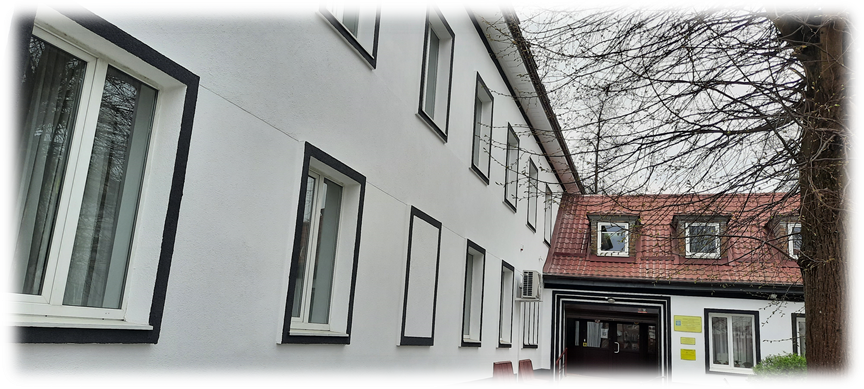 Балтийск2023 годСамообследование (самоанализ) Муниципального бюджетного учреждения дополнительного образования «Детская школа искусств  имени Иоганна Себастьяна Баха» города Балтийска (далее Школа) проводится в соответствии с Законом Российской Федерации от 29.12.2012 N 273-ФЗ «Об образовании в Российской Федерации», приказом Министерства образования и науки Российской Федерации (Минобрнауки России) от 14 июня 2013 г. N 462 «Об утверждении Порядка проведения самообследования образовательной организацией», приказом Министерства образования и науки Российской Федерации (Минобрнауки России) от 10 декабря 2013 г. N 1324 «Об утверждении показателей деятельности образовательной организации, подлежащей самообследованию».В Указе Президента Российской Федерации от 29.05.2017 г. № 240 «Об объявлении в Российской Федерации Десятилетия детства» отмечено, что одним из основных факторов успешного социально-экономического развития страны является всестороннее образование и культурное развитие детей.Дополнительное образование, являясь открытым вариативным образованием, обеспечивает наиболее полное развитие и свободный выбор различных видов деятельности, в которых происходит личностное и профессиональное самоопределение детей и подростков, что отмечено в Распоряжении Правительства РФ от 4 сентября 2014 г. № 1726 – р «Концепция развития дополнительного образования детей». Одним из ключевых принципов приказа «Об объявлении в Российской Федерации Десятилетия детства на 2018 - 2027 годы» является максимальная реализация потенциала каждого ребенка.Профессиональное художественное образование и массовое приобщение подрастающего поколения к музыкальному и изобразительному творчеству приобретает особое значение. Именно дополнительное образование способно раскрыть возможности детей, помочь подрастающему поколению найти свое место в жизни, адаптироваться в быстро меняющихся реалиях современного общества. Ни окружающая среда общения, ни даже семейное воспитание не помогут в полной мере адекватно активизировать процесс социализации наших подростков. А школа искусств, благодаря своему потенциалу,  способна воспитать достойного гражданина своей страны  и помочь в  жизненной ориентации   каждого ученика.	Воздействуя через эмоциональную сферу личности на ее интеллект, развивая умственные способности человека, художественное образование способствует формированию у подрастающего поколения духовно-нравственных ориентиров, гуманистического мировоззрения, толерантности, развитого эстетического вкуса и проявлению творческой активности. Важнейшими качествами личности в современном обществе становятся инициативность, способность творчески мыслить и находить нестандартные решения, умение выбирать профессиональный путь, готовность обучаться в течение всей жизни. Все эти навыки формируются с детства. Дополнительное образование (ДШИ, ДМШ, ДХШ) продолжает развиваться в исторически сложившихся двух его направлениях − подготовке профессиональных музыкантов и художников и широком охвате детей художественным творчеством. Цель МБУ ДО «ДШИ им. И.С. Баха» г. Балтийска:- реализация государственной и муниципальной политики в области дополнительного образования детей в области искусства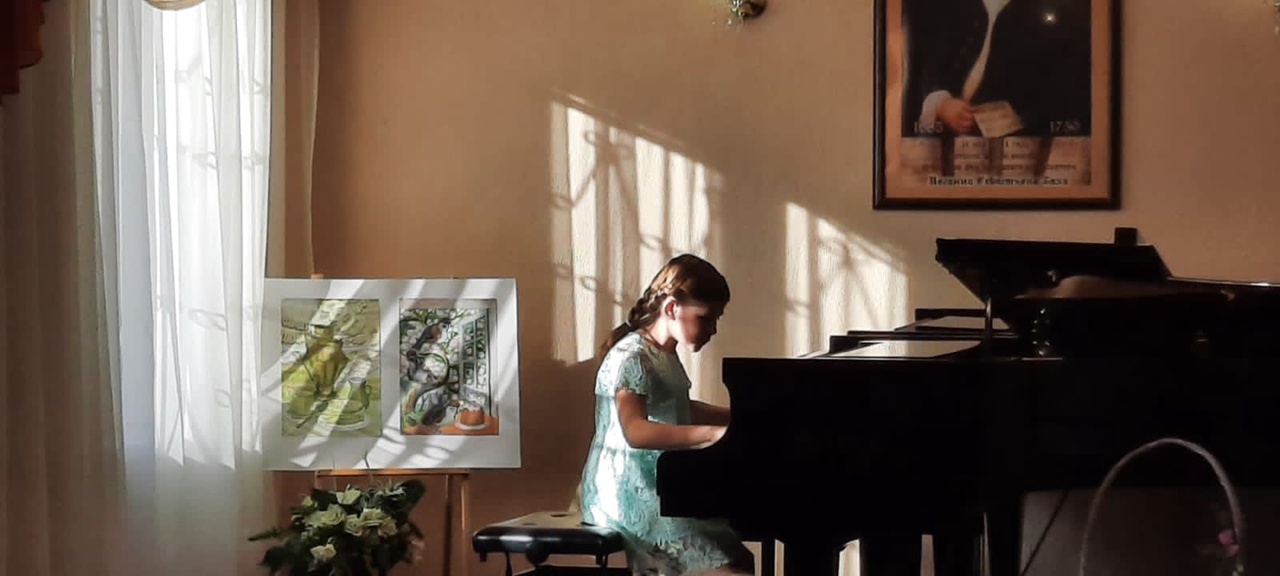 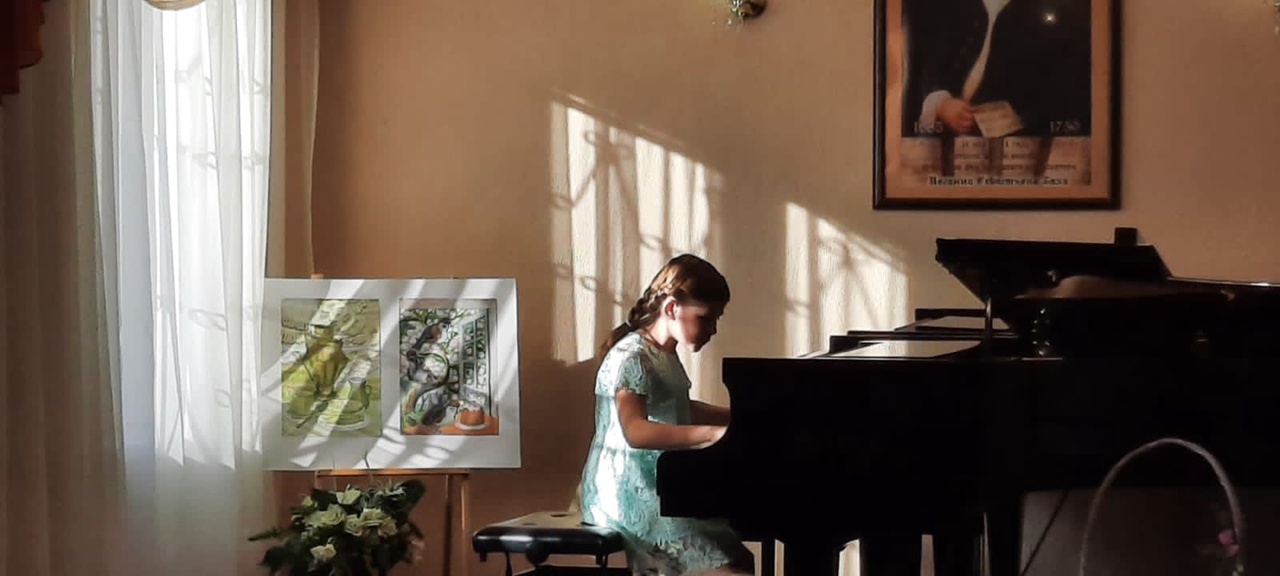 Задачами МБУ ДО «ДШИ им. И.С. Баха» г. Балтийска являются (из программы развития Муниципального бюджетного учреждения дополнительного образования «Детская школа искусств имени Иоганна Себастьяна Баха» г. Балтийскана 2022 – 2025 годы):1. Формирование эффективного управления инновационными процессами в Школе, позволяющего доводить национальные проекты до режима активного функционирования.2. Организация равного доступа детей к интересным и востребованным программам дополнительного образования. 3. Выявление, поддержка и продвижение талантливых детей и молодежи. 4. Концентрация на ранней профориентации с последующим построением индивидуальной образовательной траектории в соответствии с выбранными профессиональными компетенциями.3. Использование материально-технических, кадровых, финансовых и управленческих ресурсов для повышения качества образования и создания безопасных и комфортных условий в Школе.4. Участие в реализации деятельности систем по учету охвата дополнительным образованием детей и молодёжи Балтийского городского округа (мониторинги)5. Расширение социального партнерства через заключение договоров.I. Общие сведения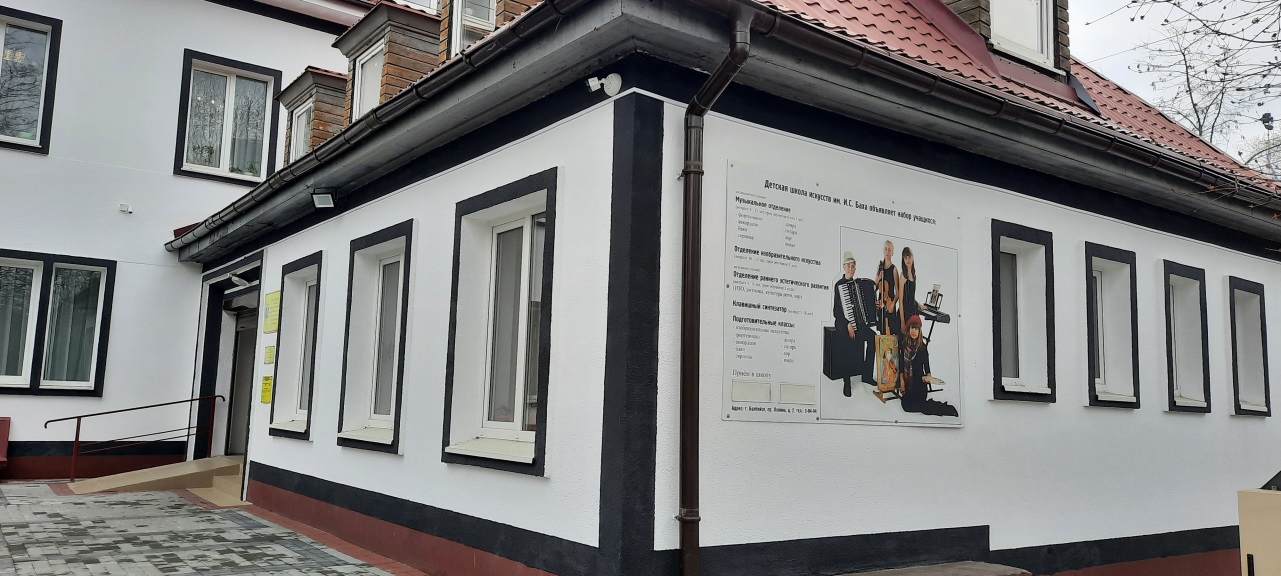 1. Полное наименование учреждения:Муниципального бюджетного учреждения дополнительного образования «Детская школа искусств имени Иоганна Себастьяна Баха» города Балтийска2. Сокращенное наименование:МБУ ДО «ДШИ им. И.С. Баха» г. Балтийска.3. Юридический и фактический адрес, тел/факс:238520 Калининградская область, г. Балтийск, пр. Ленина, 2; (8-401-45) 3-04-94, 3-15-944. e-mail, адрес сайта: E-mail:  dshiss@mail.ru, сайт: bach.tw1.ru5. лицензия  № ДО-2006 от 27 июня 2019 года серия 39Л01 № 0001445, выданная Службой по контролю и надзору в сфере образования Калининградской области.6. Учреждение:- находится на территории муниципалитета «Балтийский городской округ» Калининградской области- не имеет филиалы, выездных классов- учредитель: Функции и полномочия учредителя Учреждения выполняет Управление образования администрации Балтийского городского округа- директор: с августа 2017 года – Решетнева Инна Анатольевна, тел./факс (8-401-45) 3-15-94- год, месяц основания ДШИ – 01 января 1953 года.- основная площадь - 1341,7 м2, в т.ч. площадь учебных классов 656,0;- количество классов – 29- количество концертных залов – 1 (с наличием экрана и проектора)- имеется библиотека  с читальным залом и  возможностью работать на стационарном компьютере- количество компьютеров - 11- количество ноутбуков  - 27. В 2022 году приобретено:Таблица № 1II. Информационная справкаШкола образована в соответствии с Решением Балтийского горисполкома от 22.11.1952 г. №332. Приказом областного управления культуры №331 от 29 августа 1986 года музыкальная школа города Балтийска была преобразована в детскую школу искусств. В 2004 году Постановлением Главы Балтийского городского округа Калининградской области переименована в муниципальное образовательное учреждение дополнительного образования детей БГО «Детская школа искусств имени Иоганна Себастьяна Баха». В 2004 году на основании распоряжения главы администрации Балтийского муниципального района № 295 от 19.03.2012 г. школа переименована в муниципальное бюджетное образовательное учреждение дополнительного образования детей Балтийского муниципального района «Детская школа искусств имени Иоганна Себастьяна Баха». В 2015 году на основании распоряжения главы администрации Балтийского муниципального района № 643 от 08.12.2015 г. школа переименована в муниципальное бюджетное учреждение дополнительного образования Балтийского муниципального района «Детская школа искусств имени Иоганна Себастьяна Баха».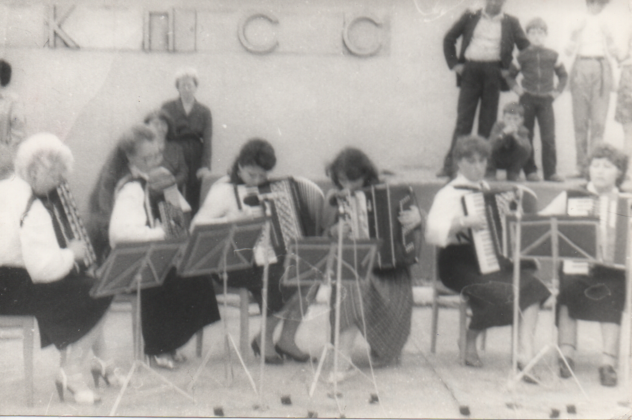 В 2019 году на основании распоряжения главы администрации БГО, № 94 от 28.02.2019г., школа переименована в Муниципальное бюджетное учреждение дополнительного образования «Детская школа искусств имени Иоганна Себастьяна Баха» города Балтийска.В настоящий момент в ДШИ им. И.С. Баха следующая структура: I. ОТДЕЛЕНИЕ ИЗОБРАЗИТЕЛЬНОГО ИСКУССТВА. II. МУЗЫКАЛЬНОЕ ОТДЕЛЕНИЕ:- отдел фортепиано- отдел общего курса фортепиано- оркестровый отдел- народный отдел- теоретико-хоровой отделIII. ТЕАТРАЛЬНО – ХОРЕОГРАФИЧЕСКИЙ ОТДЕЛIV. ОТДЕЛ РАННЕГО ЭСТЕТИЧЕСКОГО РАЗВИТИЯУчреждение структурных подразделений не имеет.Свою деятельность коллектив МБУ ДО «ДШИ им. И.С. Баха» г. Балтийска организует на основании документов:- Конституция РФ;- Трудовой кодекс РФ;– Конвенция о правах ребенка. Принята резолюцией 44/25 Генеральной Ассамблеи от 20 ноября 1989 г.; - Федеральный закон Российской Федерации от 29 декабря 2012 г. №273-ФЗ «Об образовании в Российской Федерации» (ред. от 29.07.2017)- Концепция развития дополнительного образования до 2030 года- Федеральный закон Российской Федерации от 30 декабря 2001 г. №197-ФЗ «Трудовой кодекс Российской Федерации» (с изм. и доп., вступ. в силу с 01.04.2021) /извлечение/- Федеральный закон «Об основных гарантиях прав ребенка в Российской Федерации»  от 24.07.1998  г. № 124-ФЗ;- Федеральный закон от 28.04.2009 N 71-ФЗ "О внесении изменений в Федеральный закон "Об основных гарантиях прав ребенка в Российской Федерации"; - Федеральный закон «Об основах системы профилактики безнадзорности и правонарушений несовершеннолетних» от 24 июня 1999 г. N 120-ФЗ  с изменениями на 31 декабря 2014 г.;- Постановление Правительства РФ от 15.09.2020 N 1441 “Об утверждении Правил оказания платных образовательных услуг”;- Приказ Минпросвещения РФ от 30.09.2020 N 533 “О внесении изменений в Порядок организации и осуществления образовательной деятельности по дополнительным общеобразовательным программам, утвержденный приказом Министерства просвещения Российской Федерации от 9.11.2018 N 196”- Приказ Минпросвещения РФ от 5.09.2019 N 470 “О внесении изменений в Порядок организации и осуществления образовательной деятельности по дополнительным общеобразовательным программам, утвержденный приказом Министерства просвещения Российской Федерации от 9.11.2018 N 196”- Локальные акты.	В школе функционирует Управляющий совет - представительный коллегиальный орган государственно-общественного управления образовательной организацией. Заседания в 2021 году проводились в марте, ноябре.	Школа оказывает дополнительные образовательные услуги на платной основе. В целях реализации дополнительных платных образовательных услуг (ДПОУ) МБУ ДО «ДШИ им. И.С. Баха» г. Балтийска заключает с потребителем услуг договор по выбранному направлению.Потребитель предоставляет следующие документы: заявление потребителя услуги о зачислении на обучение или заявление родителей (законных представителей) о зачислении ребенка на обучение; копию свидетельства о рождении; копию СНИЛС;согласие на обработку персональных данных.Группы формируются на начало учебного года (1 сентября) и дополняются в течение учебного года.Количество выпускников: 77В 2022 году выданы свидетельства об окончании школы 77 выпускникам.Поступление в профильные учебные заведения. В 2022 году поступили в профильные учебные заведения 6 выпускников.Выпускники МБУ ДО «ДШИ им. И.С. Баха» г. Балтийска.поступившие в профильные учебные заведения в 2022 годуТаблица №2СтипендиатыГубернатора Калининградской области,Главы администрации Балтийского городского округаТаблица №3Творческие коллективыГордостью школы являются творческие коллективы и дуэты:Таблица №4Контингент учащихсяТаблица №5Задачи на 2023 год :- набор на дополнительные предпрофессиональные программы, в том числе на открывшуюся в 2022 году дополнительной предпрофессиональной программы «Архитектура»;- набор в 2023 году на новую дополнительную предпрофессиональную программу «Инструменты эстрадного оркестра»- вовлечение детей и их родителей в культурно-просветительскую деятельность школы.III. Кадровое обеспечениеУспешность в воспитании и обучении учащихся школы обеспечивается высоким профессиональным уровнем преподавателей и концертмейстеров ДШИ им. И.С. Баха.В школе работает 58 сотрудников (весь состав работников), в том числе:преподавателей  - 42, концертмейстеров -0, заведующая методическим кабинетом - 0.Из них имеют высшую категорию -  22. Из них имеют первую категорию - 10. Соответствуют занимаемой должности – 6.Без аттестации: Гимбутас А.А, Нестрюцкая В.В. (молодые специалисты), Иванова Ю.Г.(курсы переподготовки окончит в конце апреля 2023 г.\), Хлопицкая Е.А.  Образование преподавателей: высшее – 28 , среднее специальное – 14.В школе успешно трудятся 17 преподавателей - выпускников школы разных лет, что составляет  36 %.В школе работают 7 совместителей.Преподаватели и концертмейстеры школы регулярно проходят курсы повышения квалификацииПрохождение курсов повышения квалификации 2022 г."Образовательно - методический Центр" г. КалининградТаблица № 6Имеют звания и награды: Таблица № 7Задачи на 2023год: - Получение и написание экспертиз к методическим разработкам преподавателей по обобщению опыта.- Увеличение числа публикаций преподавателей в сборниках и журналах отросли.- Привлечение молодых талантливых педагогов для работы в школе.-Увеличение числа преподавателей, концертмейстеров, участвующих в профессиональных конкурсах.- Увеличение числа преподавателей, концертмейстеров, повышающих профессиональный уровень через обучение и переподготовку (в том числе в рамках национального проекта «Творческие люди»)- Результативное участие в региональном конкурсе профессионального мастерства «Лучший преподаватель детской школы искусств». IV. Методическая деятельность учрежденияОбщая характеристика методической работы.Научно - методическая работа в ДШИ им. И.С. Баха - важный аспект повышения квалификации педагогического мастерства, который обеспечивает беспрерывность последипломного педагогического образования, взаимосвязь и преемственность самообразования. Целью методической работы в нашей школе является совершенствование профессиональных знаний и умений преподавателей, развитие их творческого потенциала и, в конечном счете - повышение эффективности и качества образовательного процесса. Через методическую работу осуществляется подготовка преподавателей к внедрению нового содержания образования, овладение инновационными и прогрессивными педагогическими технологиями. Методическая работа представляет собой процесс совершенствования профессионального мастерства и развития личности преподавателей путем самообразования и участия в коллективных формах обучения: методических объединениях, семинарах, исследовательской экспериментальной работе.Методическая работа ведётся по отделам на школьном уровне, областном (ОГБОУ ДПО «Образовательно-методический Центр» г. Калининград, Калининградский областной музыкальный колледж имени С.В. Рахманинова, ЦМШ г. Калининграда, детские музыкальные школы и детские школы искусств г. Калининграда и области), всероссийском и международном уровнях (участие во всероссийских и международных конкурсах, конференциях, семинарах, фестивалях, мастер - классах, творческих школах).Формы и методы учебно - методической работы:Методическая работа занимает важное место в деятельности МБУ ДО «ДШИ им. И.С. Баха» г. Балтийска. Она направлена на повышение профессионального уровня преподавателей, на достижение оптимальных результатов обучения, воспитания и творческого развития обучающихся. Для этого в школе существует функциональная методическая служба, определены основные направления и формы работы по повышению квалификации и наращиванию кадрового потенциала.Цель методической работы в МБУ ДО «ДШИ им. И.С. Баха» г. Балтийска: совершенствование профессиональной компетенции преподавателей и обеспечение повышения качества образовательного процесса.Задачи:- совершенствование методического сопровождения образовательного процесса;- формирование и систематизация методических знаний;- мотивирование преподавателей на самообразование и повышение профессионального уровня. Основные направления методической работы:- работа методического Совета ДШИ;- методические совещания в рамках заседаний отделов;- работа по повышению квалификации и профессионального мастерства педагогических работников;- индивидуально-методическая и инновационная деятельность.Формы методической работы: В целях формирования и систематизации методических знаний:- педагогический Совет;- методический Совет; - заседания отделов;- прохождение курсов повышения квалификации, участие в семинарах, мастер-классах; - аттестация педагогических работников;- пополнение учебно-методического фонда (информационно-методическое сопровождение образовательного процесса).В целях обобщения и распространения методических знаний:- открытые уроки;- мастер-классы;- семинары;- работа в составе жюри на конкурсных мероприятиях- методические публикации; - пропаганда деятельности ДШИ в СМИ;- методические сообщения, доклады, методические разработки;- самообразование;- взаимодействие и сотрудничество с другими образовательными учреждениями;- методические консультации.Открытые уроки:Таблица №8Методические сообщения:Таблица №9Методические сообщения, опубликованные на сайте МБУ ДО «ДШИ им. И.С. Баха» г. Балтийска:Таблица №10Мастер-классы:Таблица №11Мастер-классы, в которых приняли участие преподаватели и учащиеся ДШИ им. И.С. Баха в учреждениях Калининградской области:Таблица №12Методические публикации Таблица №13Статьи, опубликованные на сайте ДШИ им. И.С. Баха в 2021г.Таблица №14Работа в составе жюри рейтинговых мероприятийТаблица №16Семинары и конкурсы, организованные МБУ ДО «ДШИ им. И.С. Баха» г. БалтийскаТаблица №17Участие преподавателей в профессиональных конкурсах, фестивалях:Таблица №18Перечень реализуемых образовательных программ:Таблица № 19Формами аттестации обучающихся являются:Промежуточная аттестация: контрольное задание, контрольный урок, просмотр работ, тестирование, зачет, академический концерт, концерт, концерт класса и др.Итоговая аттестация: тестирование, дифференцированный зачёт, экзамен.V. Инновационная деятельность:Инновационная деятельность учреждения заключается:- в разработке дополнительных общеобразовательных общеразвивающих программ по видам искусств, - реализация дополнительной предпрофессиональной общеобразовательной программы «Искусство театра», «Архитектура»- реализация социально значимых проектов Балтийского городского округа, - участие в реализации национальных проектов «Образование» и «Культура», - участие в грантовых конкурсах.Таблица № 20- в совершенствовании и корректировке содержания учебных планов и образовательных - программ в соответствии с приоритетами современной образовательной политики, а также потребностями заказчиков образовательных услуг ДШИ (родителей, обучающихся);- в применении и использовании в работе современных информационно-коммуникационных технологий (цифровизация учебно - воспитательного процесса): на сайте размещен перечень образовательных электронных ресурсов для использования учащимися и преподавателями в работе, подбор репертуара через интернет, увеличение объёма зрительной информации для повышения качества и активизации творческого потенциала обучающихся, привитие навыков слушания музыки;- в проектной деятельности:Таблица № 21- в исследовательской деятельности:Таблица № 22-в использование методики ТРКМ – технологии развития критического мышления;- в познавательных игр «Музыкальный эрудит»;-в дискуссиях на классных часах;- в создании здоровьесберегающей атмосферы, привлечение психологических и педагогических ресурсов семьи, создание условий для развития коммуникативных навыков.Реализация авторских идей в педагогической практике учреждения.Таблица 23VI. Организация учебного процессаМБУ ДО «ДШИ им. И.С. Баха» г. Балтийска осуществляет образовательный процесс в соответствии с общеобразовательными общеразвивающими программами, общеразвивающими учебными курсами, разрабатываемыми и утверждаемыми школой самостоятельно. Организация образовательного процесса (в том числе начало и окончание учебного года, продолжительность каникул) регламентируется: Уставом школы;Основной образовательной программой школы;учебными планами;календарным учебным графиком;расписанием занятий, утвержденным директором школы.Предельная недельная учебная нагрузка - 13,5 ч. (на одного обучающегося устанавливается в соответствии с учебными планами (согласно требованиям ФГТ), возрастными и психофизическими особенностями обучающихся, нормами СанПиН.Единицей измерения учебного времени и основной формой организации учебного процесса в школе является урок. Продолжительность одного урока соответствует учебным планам и нормам СанПиН.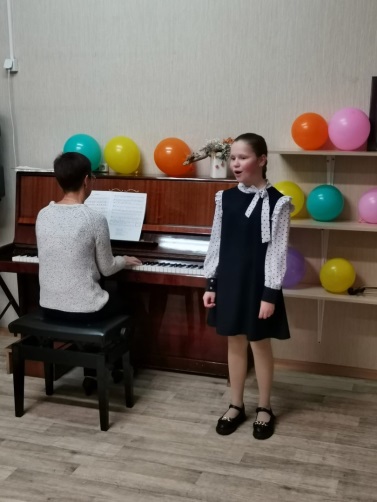 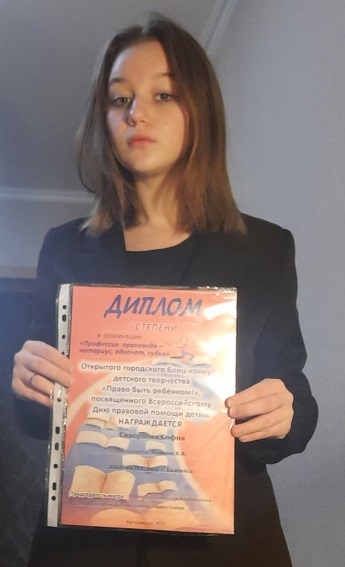 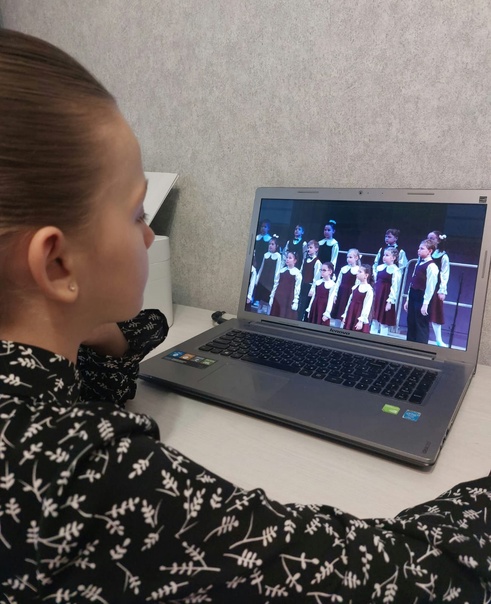 Показатели деятельности ДШИ им. И.С. БахаТаблица 24Опубликованы статьи в газетах VII. Активно используются Интернет-ресурсы:Ресурсы Интернет:- официальный сайт МБУ ДО  «ДШИ им. И.С. Баха» г. Балтийска в сети Интернет http://bach.tw1.ru;- группа «ВК» https://vk.com/club94457902 «Детская школа искусств им.И. С. Баха г. Балтийск»;- канал «Телеграмм» https://t.me/DSHISBAHAСредства массовой информации: Муниципальная газета «Вестник Балтийска» http://вестникбалтийска.рф/;https://vk.com/vestnikbaltiyska.Задачи на 2022 год: использовать возможности средств массовой информации, интернет-ресурсов для эффективного развития образовательной и воспитательной деятельности. Продолжить работу:по созданию комплекса ресурсов, обеспечивающих современное качество дополнительного образования; по созданию новых моделей дополнительного образования. VIII. Учебно - воспитательная иконцертно - просветительская деятельностьУчебная и воспитательная работа тесно взаимосвязаны. Решением ряда правительственных документов приоритет в образовании отдается именно воспитанию, которое должно стать органичной составляющей педагогической деятельности, интегрированной в общий процесс обучения и развития.В настоящее время усиливается осознанный социальный и государственный запрос на создание эффективных воспитательных систем, технологий, средств. Проект «Стратегия развития воспитания в Российской Федерации до 2025 года», которые определяют политику в области воспитания в России на ближайшие годы, Национальный проект «Образование» на 2019-2024г. и национальный проект «Культура» 2018-2024 годы.Наряду с правительственными документами в педагогической практике получили развитие авторские концепции, которые углубляют и дополняют теоретические положения стратегических документов. Так, концепция Караковского предполагает, что воспитание должно быть направлено на всестороннее гармоничное развитие личности. «Из глубины веков, - пишет В.А. Караковский, - дошла до нас мечта человечества о свободной, всесторонне развитой, гармонической личности, и нет основания и сегодня отказываться от нее как от сверх цели». Коллектив школы помнит великие слова Иоанна Златоуста: «Нужно смотреть не на то, чтобы сделать детей богатыми серебром или золотом и тому подобным, но чтобы они были богаче всех благочестием, любомудрием и другими добродетелями»Воспитательная работа ведется систематически: на уроках и вне класса и является одним из определяющих факторов в образовании учащихся, способствующих развитию личности, как в интеллектуальном плане, так и в нравственно-эстетическом. Привлекая детей к участию в различных творческих мероприятиях, выставках, выступлениях, Детская школа искусств дает им возможность ощутить радость общения и сопричастности к общему делу, развивает культуру творческой деятельности.Поэтому помимо реализации образовательных программ художественной направленности школой ведется огромная культурно-просветительская работа, постоянно решаются задачи воспитания и образования обучающихся.Цели воспитательной системы:- создание в школе условий для развития социально активной личности, сочетающей в себе высокие нравственные качества, творческую активность и гражданственность.- обновление воспитательной системы школы, в условиях которой возможноформирование гражданской ответственности, духовности и культуры, самостоятельности, способности к успешной адаптации в обществе. Наличие победителей конкурсов межшкольных, областных, региональных, открытых, всероссийских, международных (творческие коллективы/солисты)Творческие коллективыТаблица №25СолистыТаблица№26Задачи: - Достижение числа детей, участвующих в рейтинговых мероприятиях различного уровня, в общего числа в школе (до 20 %).- Достижение числа учащихся, занявших призовые места и победителей в рейтинговых мероприятиях различного уровня до 80% от общего числа участников.- Увеличение числа получателей (не менее 10 - 12 чел.) стипендий, грантов различного уровня (выполнение Плана (дорожной карты) по работе с одаренными детьми в МБУ ДО «ДШИ им. И.С. Баха» г. Балтийска)Целевые воспитательные программыМБУ ДО БМР «ДШИ им. И.С. Баха»Более успешному воспитательному воздействию и объединению коллектива способствуют созданные и успешно действующие целевые воспитательные программы.Программа «Путь, у которого нет конца…»Программа «Все начинается с детства» - это программа по духовно - нравственному, интеллектуально-познавательному и эстетическому воспитанию обучающихся. Она включает тематические классные часы; лекции - концерты; праздники; концерты, посвященные знаменательным датам, государственным праздникам; познавательные игры; образовательные поездки и. т.п.Предполагаемый результат - способствование духовно-нравственной, всесторонне развитой личности, интеллектуальная, творческая, динамичная, способная к эффективной адаптации к меняющимся условиям современной жизни и выстраиванию гармоничных отношений с окружающими. Детская школа искусств как воспитательное учреждение имеет свои особенности и огромные возможности. Это вторая школа, в которой обучается ребенок, выбранная им самим и его родителями.Преподаватели школы совершенно справедливо считают: воспитание - это дело не только семьи и общеобразовательной школы. Задача Детской школы искусств не только в том, чтобы привить ребёнку любовь к искусству, научить его рисовать или играть на каком-либо инструменте. Важно развить в маленьком человеке духовно – нравственные качества.Отказ от идеологии, тоталитаризма, утверждение гуманистических принципов образования не позволяют решать проблему формирования гражданина обновленной России старыми средствами. Новая парадигма образования - личностно-ориентированный подход - требует движения в работе от каждого из нас. Главная цель воспитательного процесса - деятельность. Задача коллектива Детской школы искусств имени И.С. Баха - вовлечение обучающихся в подготовку и проведение мероприятийЦелевая воспитательная программа «Путь, у которого нет конца…» содержит 8 подпрограмм: 1. Подпрограмма «Все начинается с детства»«Все начинается с детства... И именно в детстве происходит посев добра.Но лишь через годы будет ясно, оказались ли семена добра, милосердия, справедливости, трудолюбия всхожими или сорняки зла погубили их. Задача каждого из нас - помочь взойти семенам добра»Организация и проведение концертов, посвященных государственным праздникам, лекций-концертов, классных часов, выставок, школьных праздников - многолетняя традиция школы, цель которой - в поддержке основного смысла всего образовательного процесса: развитие гармоничной личности ученика. Целью конкретного мероприятия или цикла мероприятий является не только их разовое воздействие, что само по себе также очень важно, но и постепенное, длительное по времени положительное влияние на процесс формирования личности.2. Подпрограмма «Россия процветёт искусством»Искусство - это «…источник, который никогда не иссякает; духовное совершенство, по силе воздействия которому нет равных». Цель программы - изучение и сохранение лучших достижений мировой культуры, пропаганда музыкального и изобразительного искусства среди учащихся и родителей, среди воспитанников дошкольных и школьных учреждений, формирование их художественного вкуса.Сегодня звучит очень много разной музыки, которая в последнее время, к сожалению, не всегда выполняет свою облагораживающую миссию. Задачи программы:Разобраться в потоке популярных, но зачастую низкопробных и недолговечных шлягеров, выработать иммунитет к подобного рода «искусству».Привить любовь к шедеврам мировой классики.3. Подпрограмма «Созвездие муз»«Мы разные, и в этом наше богатство. Мы - вместе, и в этом наша сила».«Искусство дает крылья и уносит далеко-далеко! Кому надоела грязь, мелкие грошовые интересы,  кто возмущен, оскорблен и негодует, тот может найти покой и удовлетворение только в прекрасном».Подпрограмма «Созвездие муз» является интегрированной программой эстетического воспитания детей дошкольного и  школьного возраста. Подпрограмма строится на концепции эстетического воспитания и развития художественно - творческих способностей детей, в основу которой положен принцип комплексного использования разных видов искусства - музыкального, изобразительного, театрального, киноискусства, хореографии, а также литературы и архитектуры.Воспитание красотой и через красоту формирует не только эстетико - ценностную ориентацию личности, но и развивает способность к творчеству, к созданию эстетических ценностей в сфере трудовой деятельности, в быту, в поступках и поведении и, конечно, в искусстве.В рамках подпрограммы были проведены сотни интересных вечеров, встреч, праздников, концертов, которые были организованы ДШИ им. И.С. Баха и различными учреждениями города, области, настоятелями Русской православной церкви, работниками образования и культуры. Наши партнеры - это детские школы искусств, музыкальные школы, детские сады, общеобразовательные школы, библиотека имени Белинского, Дом детского творчества, Культурно - молодежный центр, Дом офицеров, Матросский клуб, Музей ДКБФ, Кафедральный Свято-Георгиевский Морской собор Балтийского флота, собор Александра Невского, Центр социальной помощи семье и детям «Юнона», воинские части, общественные организации нашей страны и других стран.4. Подпрограмма «Свет Вифлеемской звезды»Духовное воспитание - приоритетное направление работы ДШИ им. И.С. Баха. Система внеклассной и культурно-просветительской деятельности школы направлена на проникновение в сознание учащихся гуманистических идей, поддержку русской национальной идеи милосердия и сострадания, воспитание чувства уважения и благодарности к старшему поколению.В.А. Сухомлинский говорил: «Добрый ребёнок не сваливается с неба. Его надо воспитывать». Он с тревогой отмечал, что пришедшие в школу дети даже не считают доброту важным человеческим качеством.Действительно, статистика показала, что опрошенные дети хотят быть сильными, храбрыми, мужественными, умными, находчивыми, бесстрашными, смелыми, красивыми, счастливыми и т.д.  И почти никто не ответил: добрыми. Почему?К сожалению, в наше непростое время постепенно и планомерно убивается в человеке человек, его совесть, честь, достоинство. Убивается духовность, которую приказом не реанимируешь. Подпрограмма «Свет Вифлеемской звезды» предусматривает мероприятия для пожилых людей, людей с ограниченными возможностями, инвалидов, ветеранов. Важно участие в подготовке мероприятий самих детей, их вклад в творческую деятельность. Будь то концерт с элементами театрализованного действия, классный час, встреча с ветеранами - задача преподавателей развить и воспитать в душе ребенка духовное начало, развивать чувства, чтобы он не вырос бездумным равнодушным человеком. Сказка, игра, фантазия – источник детского мышления, благородных чувств и стремлений.Задача подпрограммы:поддержка и укрепление общечеловеческой гуманистической истины, заключающейся в одном предложении: «Люби ближнего своего, как самого себя».5. Подпрограмма «Тебе, мое Отечество!»«Твой город, твоя улица, твой дом, твоя семья - всё то, что дорого нам, все то, что зависит от нас, все то, что мы называем Малой Родиной и с чего начинается Родина...».Отечество - единственная, уникальная для каждого человека Родина, данная ему судьбой, доставшаяся от предков. Сегодня патриотическое чувство каждого из нас подвергается серьезным испытаниям. А ведь любить Родину нужно не только в минуты славы, но и в минуты испытания.  Задача преподавателя - воспитать уважительное, бережное отношение к истории своего народа.Подпрограмма способствует осмыслению общечеловеческих ценностей, осознанию личностной причастности к происходящему в обществе, пониманию своего «я».Предполагаемым результатом этой подпрограммы является осознание обучающимися того, что настоящий гражданин любит свою Родину, изучает, сохраняет и приумножает ее историко-культурное, духовное наследие, верен гражданскому долгу, гордится Родиной, готов защищать свое Отечество.6. Подпрограмма «Фестивали. Конкурсы»	Публичное выступление обучающегося -  неотъемлемая часть учебного процесса. Через него проявляется активность ребёнка, выявляются его способности, его энергетика. Именно выступление является той  деятельностью, которая становится фактором, формирующим начинающего исполнителя.	Выступление - результат напряженного творческого труда обучающегося и  преподавателя - является  ответственным актом, стимулирующим дальнейший творческий рост и ученика, и преподавателя.  Каждый преподаватель, увлеченный и влюбленный в свою профессию, мечтает о том, чтобы его  воспитанники как можно чаще выступали на сцене. 	Конкурс как творческое соревнование юных музыкантов всегда являлся большим стимулом в развитии. На таких состязаниях воспитывается воля, сценическая выдержка, мастерство и много других качеств, формирующих не только будущих музыкантов или художников. 	Цель подпрограммы - совершенствование исполнительского мастерства преподавателей и учащихся школы, выявление наиболее одарённых детей для дальнейшей профессиональной ориентации, тесное взаимное сотрудничество преподавателя и обучающегося, способствующее воспитанию дисциплинированности, ответственности, силы воли, целеустремлённости в достижении цели.	По инициативе преподавателей ДШИ им. И.С. Баха были организованы конкурсы:1. Международный конкурс детского творчества «Ангел Рождества» - 1 раз в 2 года;2. Международный конкурс юных пианистов им. И.С. Баха -  1 раз в 2 года;3. Открытый областной конкурс «Играй, баян» - 1 раз в 3 года;4. Областной конкурс по музыкальной литературе, посвященный творчеству И.С. Баха - 1 раз в 3 года;5. Межшкольный конкурс детского рисунка «Мой любимый город».7. Подпрограмма «Совершенствование»	«Учитель учится всю жизнь» - гласит известная истина. Но уже через несколько лет работы педагоги делятся на тех, кто спокойно движется по накатанной дорожке, используя старые методики, приемы, планы. Но есть и те, которые, несмотря на цикличность, повторяемость и однообразие учебной деятельности, постоянно ищут, вносят что-то новое. Настоящий педагог-профессионал находится в постоянном развитии, всю свою трудовую жизнь является исследователем и учит своих учеников активной жизненной и профессиональной позиции.	Как известно, задача дополнительного образования не сводится к тому, чтобы научить ребенка играть на каком-либо музыкальном инструменте или владеть кистью художника. Наша задача – развить творческие способности и ребенка, и преподавателя, помочь формированию личности человека. 	Подпрограмма «Совершенствование» как раз и предполагает культурное воспитание и образование, преображение и улучшение человека, а значит и общества.	Это относится в равной мере и к преподавателям, и к обучающимся. 	Подпрограмма «Совершенствование» реализует желание каждого что-то изменить к лучшему, двигаться вперед, удовлетворить потребности человека в непрерывном образовании. 	Непрерывное образование является характерной чертой общества. Оно мыслится как поэтапный и пожизненный процесс, обеспечивающий постоянное пополнение и расширение знаний у людей разного возраста. Цели непрерывного образования заключаются в укреплении способности человека адаптироваться к преобразованиям в экономике, профессиональной жизни, культуре и обществе. Старинная пословица: «Век живи - век учись» обрела новый смысл. 8. Подпрограмма «С именем Баха»В 2004-ом году решением Совета депутатов Детской школе искусств города Балтийска было присвоено имя великого немецкого композитора Баха.Творчество Баха - ярчайшая страница в мировой музыкальной культуре, богатейший кладезь философской мысли. Изучение культур других народов способствует обогащению души, расширяет кругозор, способствует пониманию процессов в мировой культуре, учит толерантности и пониманию, что все мы, несмотря на национальность, люди, и все мы хотим жить в мире.Российские традиции по исследованию его наследия имеют давние корни. Музыку Баха изучают в школе, в музыкальном колледже, в высших учебных заведениях.Гений всего человечности обязывает коллектив школы быть достойным этого высокого имени. Задача подпрограммы - знакомство с биографией Баха, его творчеством, пропаганда творчества Баха.школе проводятся мероприятия, связанные с именем Баха.IX. Внеклассная, концертная, выставочная работа.Сетевое взаимодействие.Мероприятия в рамках проектов, целевых воспитательных программ.Таблица№27X. Работа с родителямиТаблица № 28Родительские собрания:Использование современных инструментов информирования родителей и общественности позволяет создавать и поддерживать единое информационное пространство. Педагогами активно используются следующие инструменты:- официальный сайт организации http://bach.tw1.ru ;- группа МБУ ДО «ДШИ им. И.С. Баха»  г Балтийска «ВКонтакте» https://vk.com/club94457902- группа МБУ ДО «ДШИ им. И.С. Баха»  г Балтийска в «Телеграмм»- группы объединений «ВКонтакте»- мессенджеры Wiber и WhatsApp.Обратная связь с родителями осуществляется через родительские собрания, открытые занятия, освещение деятельности в социальных сетях, на сайте организации и в муниципальной газете.Задачи в работе с родителями на 2023 год: дальнейшее развитие общения с родителями, информирование их о жизни в Школе с применением электронного оборудования.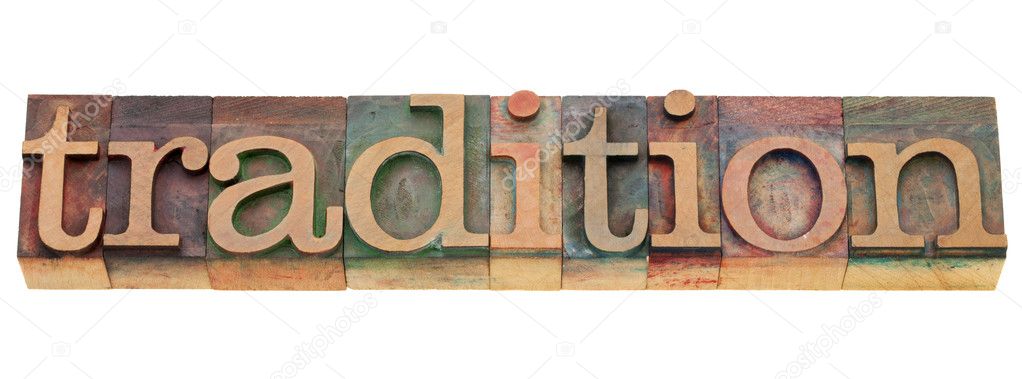 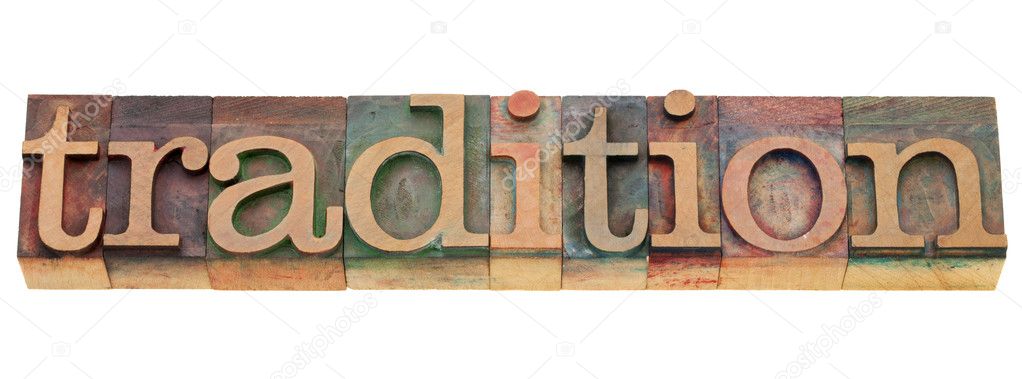 Традиционными в школе являются следующие мероприятия:- День открытых дверей- Отчётный концерт школы- Праздник посвящения в юные музыканты «Учение с увлечением» на народном и оркестровом отделе.- «Праздник первоклассника» на фортепианном и хоровом отделе- Концерт, посвященный Дню пожилого человека- Концерт, посвященный Дню Матери- Концерт, посвящённый Дню 8 марта- Концерт, посвящённый Дню учителя- Концерт, посвященный Дню защитника Отечества- Концерт, посвященный Дню Победы- Концерт, посвящённый Дню народного единства- Концерт, посвящённый Дню матери- Концерт выпускников для родителей- Концерт для родителей на музыкальном отделении- Выставки работ учащихся на отделении изобразительного искусства- Музыкально-литературная гостиная «Рождественские встречи»- Новогодние праздники на отделе раннего эстетического развития- Выпускной вечер «До свидания, школа!» - Школьный конкурс «Наши таланты» на фортепианном, оркестровом, народном, эстрадно-хоровом отделе - Школьный конкурс на лучшее исполнение этюдов К. Черни- Областной открытый конкурс «Играй, мой баян!»- Международный конкурс юных пианистов имени И.С. Баха- Международный конкурс детского творчества «Ангел Рождества»- Областной конкурс по музыкальной литературе, посвященный творчеству И.С. Баха- Внутришкольный конкурс детского творчества «Я рисую Баха»- Внутришкольный конкурс по сольфеджио «Музыкальный эрудит» - Внутришкольный конкурс детского творчества «Мой любимый город»- Школьная олимпиада по музыкальной литературе, посвящённая творчеству И.С. БахаУчастие в рейтинговых мероприятиях разного уровня невозможно без помощи и поддержки родителей учащихся. Эмоциональный настрой, психологическая  поддержка, – все это неотъемлемая составляющая успешной деятельности творческих коллективов.Задачи в работе с родителями на 2022 год: дальнейшее развитие общения с родителями, информирование их о жизни в Школе с применением электронного оборудования.XI. Общие выводыАнализ деятельности МБУ ДО «ДШИ им. И.С. Баха» г. Балтийска показал, что для реализации образовательной деятельности в учреждении имеется в наличии нормативная и организационно-распорядительная документация, которая соответствует действующему законодательству, нормативным положениям в системе дополнительного образования и Уставу.Школа выполняет показатели «Дорожной карты» на 2018 – 2023 года: на 01.01.2023 года- по показателю «Доля детей в возрасте от 5 до 18 лет включительно, обучающихся в ДШИ по дополнительным общеобразовательным программам в области искусства (предпрофессиональным и общеразвивающим), от общего числа детей данного возраста в регионе» школа имеет 12%, что совпадает с плановыми показателями;- по показателю «Удельный вес количества мест приёма на обучение по предпрофессиональным программам в области искусства за счёт бюджетных средств от общего числа мест для приёма за счет бюджетных средств соответствующего года» школа имеет 69% от плановых 70%.Все образовательные программы, реализуемые в школе, соответствуют Лицензии на ведение образовательной деятельности.Учреждение активно взаимодействует с другими учреждениями в рамках сетевого взаимодействия.Оценка степени освоения учащимися дисциплин, учебных планов, образовательных программ подтверждает объективность полученных результатов и достаточный уровень знаний, умений, навыков обучающихся. Выпускники поступают в СУЗы и ВУЗы в области культуры и искусства. Повышение квалификации преподавателей носит системный характер, охватывает весь преподавательский состав, регламентируется необходимыми нормативными документами.Учреждение располагает необходимой материально-технической базой. По итогам самообследования следует продолжить работу по:- укреплению сетевого взаимодействия с образовательными организациями Балтийского городского округа и Калининградской области через заключение договоров о сетевом и отраслевом взаимодействии;- совершенствованию качества подготовки обучающихся через применение инновационных форм в учебно- воспитательном процессе, повышение квалификации преподавателей и концертмейстеров;- совершенствованию учебно-методической, инновационной, воспитательной деятельности через организацию различных форм обучающих мероприятий для преподавателей, концертмейстеров и методического кабинета;- расширению видов платных дополнительных образовательных услуг через мониторинг запрашиваемых актуальных для сегодняшнего времени видов деятельности;- повышение числа участников преподавателей, концертмейстеров и административно – управленческого персонала в профессиональных конкурсах;- написанию грантовых проектов и программ, способствующих обновлению материально-технической и учебно-методической базы.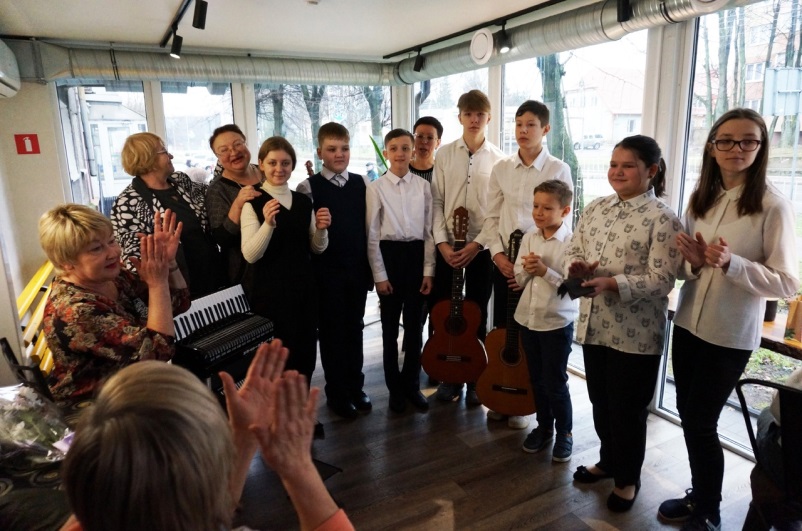 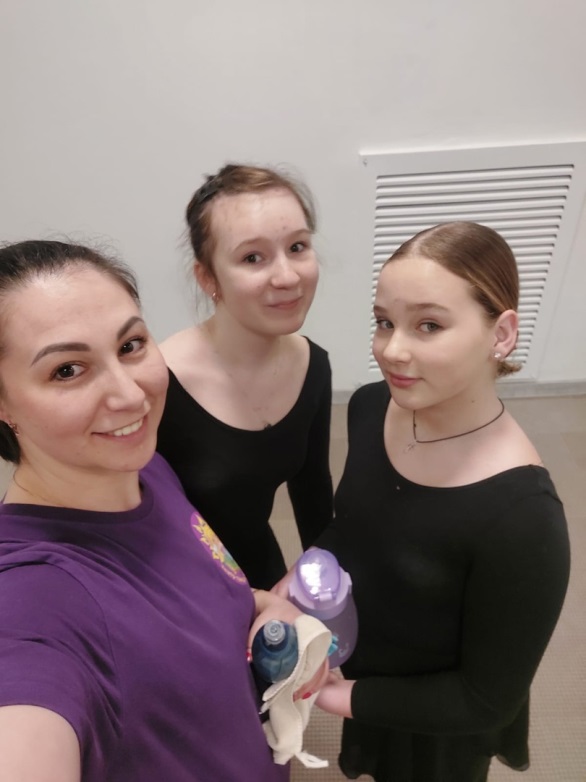 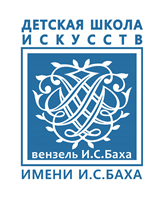 УТВЕРЖДАЮДиректор МБУ ДО «ДШИ им. И.С. Баха» г. Балтийска________ И.А. Решетнева «01» апреля 2023 г.№ п/пНаименованиеКоличествоСумма (руб.)1Стулья70196000,002Теплосчетчик154235,003Подставка для гитары11400,00Итого:Итого:Итого:251635,00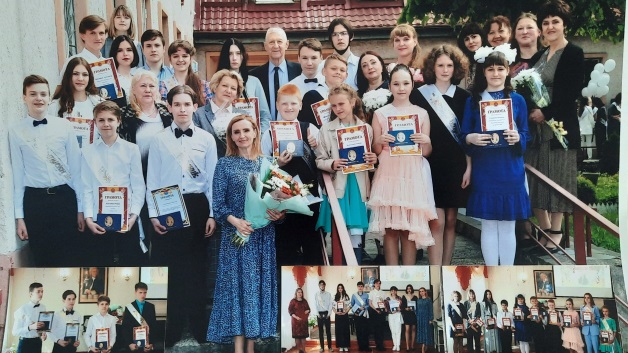 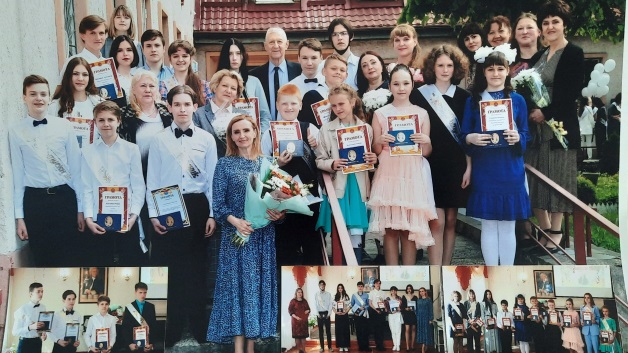 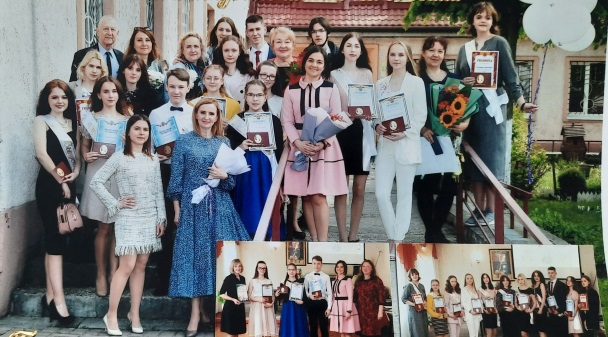 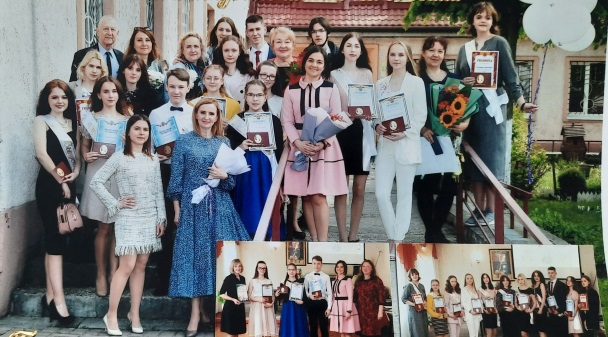 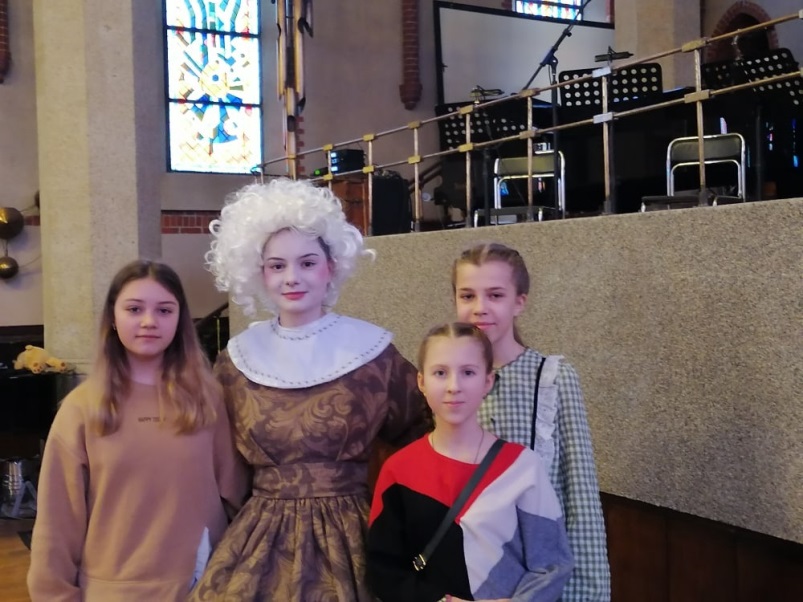 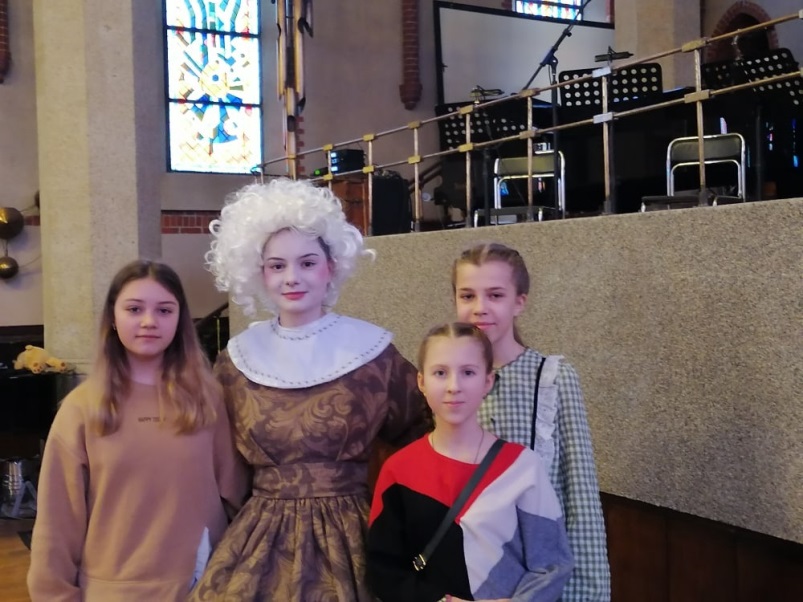 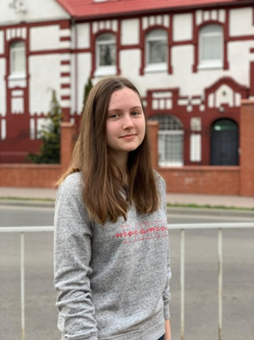 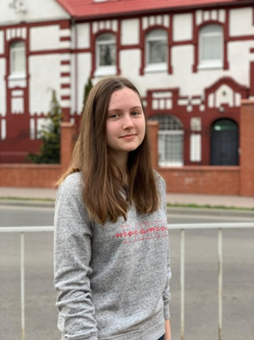 №п/пГодпоступленияФамилия, имяФИО преподавателяНазвание учебного заведения1.2022Федорченко АринаОбуваева Т.В.ГБПОУ КОМК им. С.В. Рахманинова «Социально-культурная деятельность»2.2022Белкина АнастасияКоролькова Т.Б.Калининградский бизнес-колледж «Архитектура»3.2022Антонюк ДарьяМанзюк В.В.Калининградский колледж предпринимательства «Дизайн по отраслям»4.2022Михайлова ИринаПермякова Л.Н.Калининградский колледж предпринимательства «Дизайн по отраслям»5.2022Макарова ПолинаКоролькова Т.Б.Калининградский колледж предпринимательства «Дизайн по отраслям»6.2022Холод ВарвараКоролькова Т.Б.Калининградский колледж предпринимательства «Художник росписи по дереву»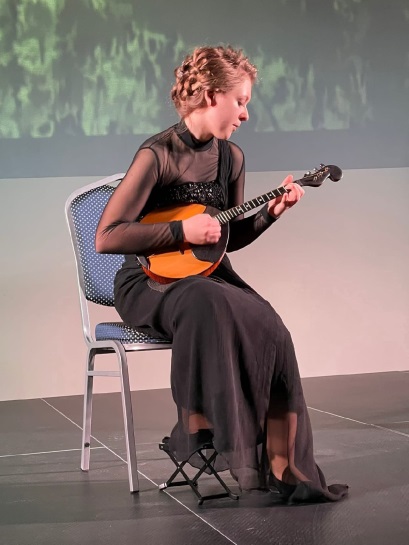 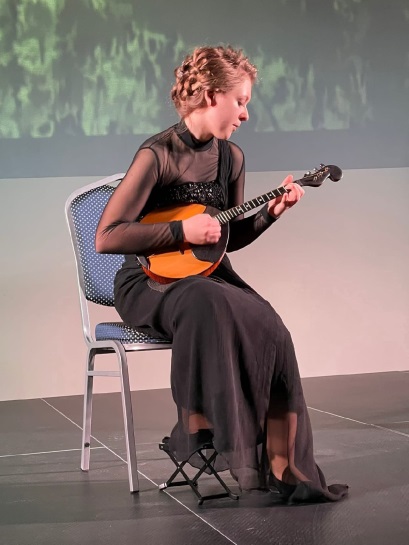 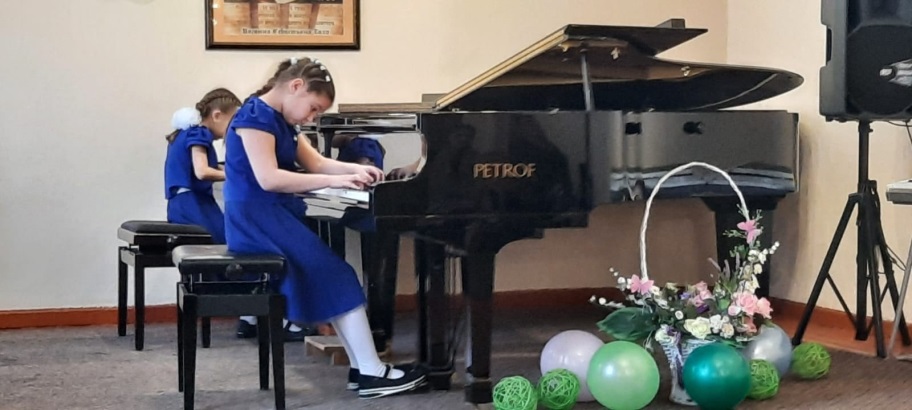 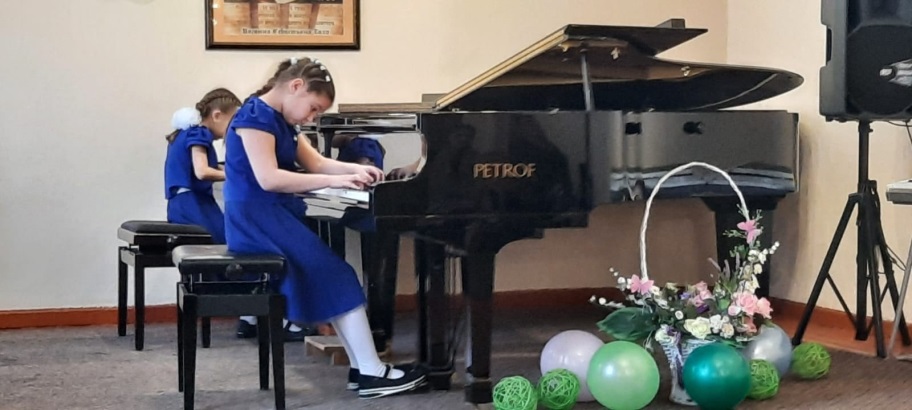 годСтипендия ГубернатораСтипендия ГубернатораСтипендия главы администрации Балтийского городского округаСтипендия главы администрации Балтийского городского округагодФИОСумма стипендииФИОСумма стипендии20221. Гомза Арина Евгеньевна2. Крикушенко Вероника Александровна3. Хохлова Арина Сергеевна4. Филюшова Мария Алексеевна5. Дворников Дмитрий Алексеевич6. Макеев Глеб Владимирович7. Рыхлова Марина Максимовна3000 р.1. Редькина Янина Кирилловна2000 р.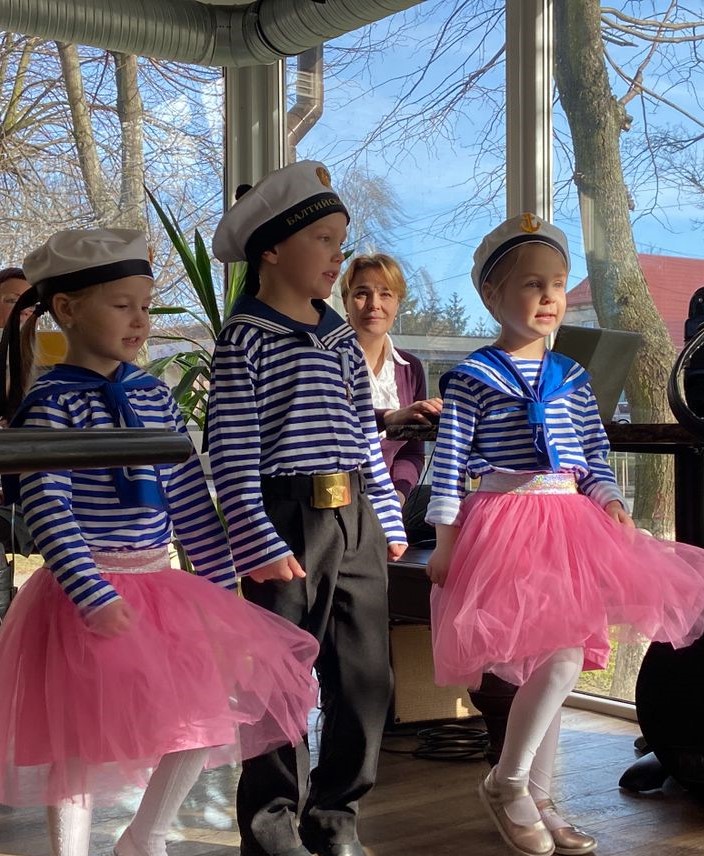 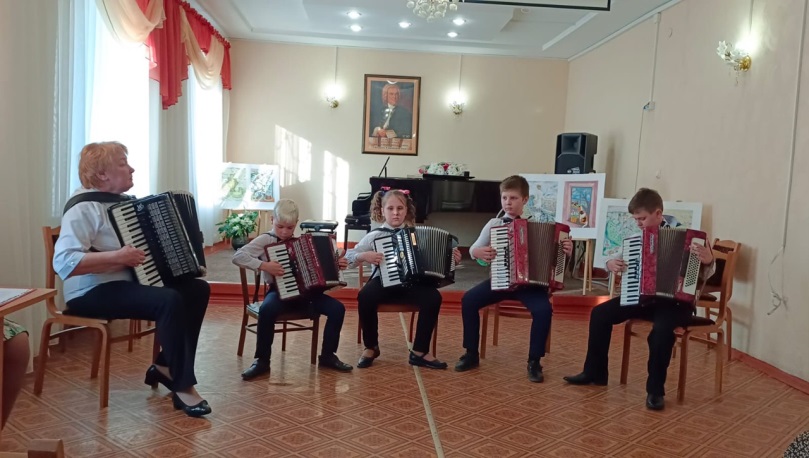 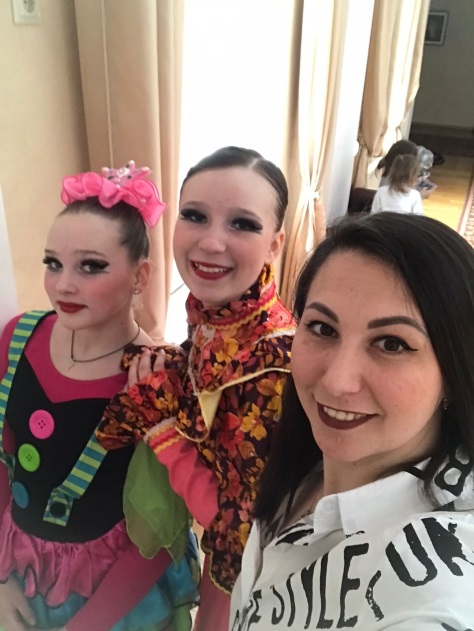 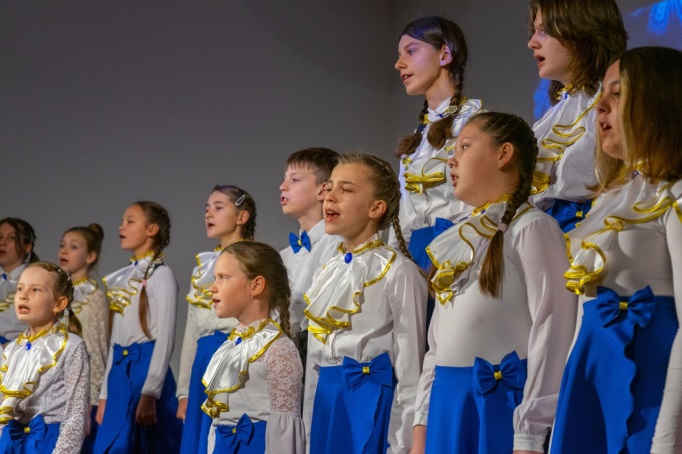 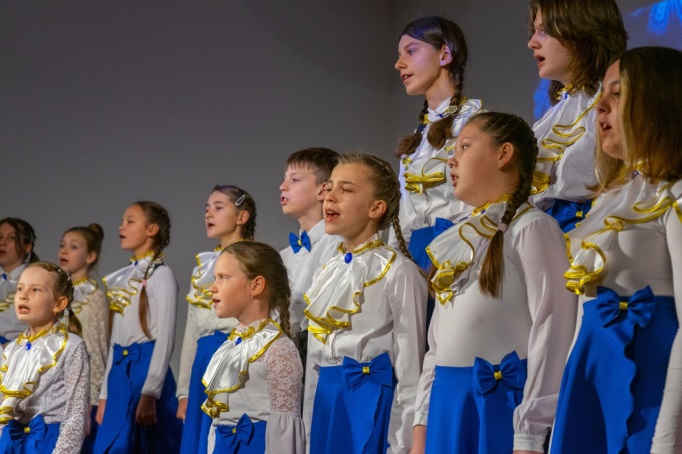 №НазваниеРуководительСостав,к-во человек1.Хор младших классов «Мечта»Ведищева О.В.352.Образцовый хор старших классов «Мечта»Ведищева О.В.253.Ансамбль  скрипачей младших классов «Виолинка»Чиркина  М.В.104.Ансамбль скрипачей старших классов «Радуга»Федорова С.В.95.Ансамбль домристов «Мультлото»Крупина Г.А.96.Дуэт домристов «Янтарная карусель» (Гомза Арина, Чернова Екатерина)Крупина Г.А.27.Ансамбль аккордеонистов «Надежда»Кондратьева Н.В58.Фортепианный дуэт. Журавлева Милана – Стегниенко ЯрославнаДарвина Е.В.Зарубова З.В.29.Фортепианный дуэт.  Федоренко Алеся - Сметанина АннаХабунь Е.Н.210.Фортепианный дуэт Гришаенкова Ксения — Французова АнастасияСуслякова Т.А.211.Ансамбль скрипачей «Экспромт» преподавательский состав.Концертмейстер Зарубова З.В.412.Дуэт Дворников Дмитрий , Макеев ГлебОбуваева Т.В.Крупина Г.А.213.Ансамбль преподавателейРослякова Е.Ю.Сергеева Н.А.Костромина Л.Б.Ходжаева М.Х.414.Ансамбль гитаристовКостромина Л.Б.5№п/пОбъединенияКонтингент на апрель2022 г.Контингент на декабрь2022 г.ОтсевМузыкальное отделение (бюджет)Музыкальное отделение (бюджет)Музыкальное отделение (бюджет)Музыкальное отделение (бюджет)Музыкальное отделение (бюджет)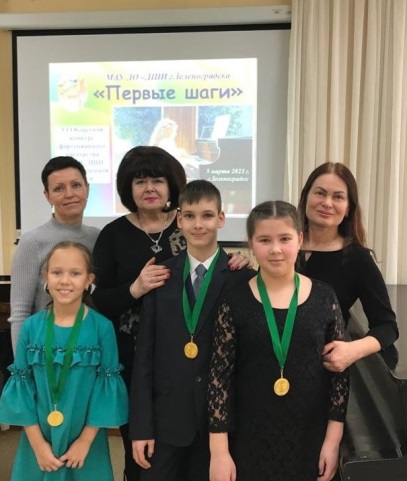 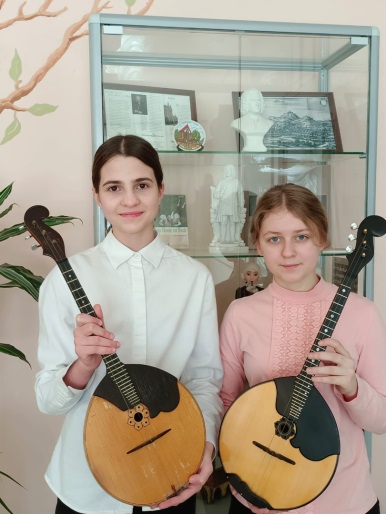 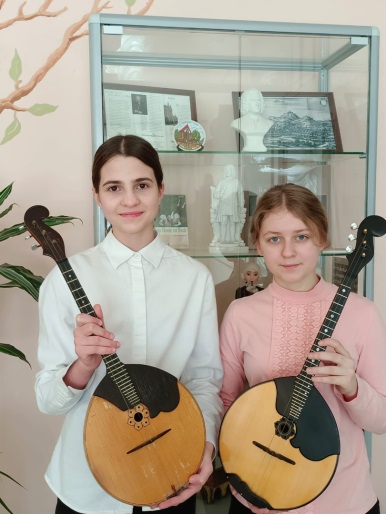 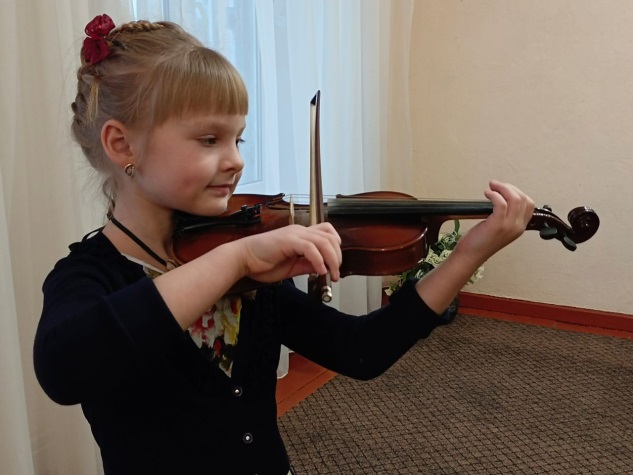 Фортепиано7775-2Оркестровое:- скрипка2217-5- флейта58+3Народные инструменты:- баян13130- аккордеон1413-1- домра1012- гитара2317-6- цимбалы02+2Хоровое пение, хор5348-5Синтезатор30-3Эстрадное пение67+1Искусство театра1121+10Архитектура09+9ИТОГО (муз. отделение)237242+5Отделение изобразительного искусства(бюджет)Отделение изобразительного искусства(бюджет)Отделение изобразительного искусства(бюджет)Отделение изобразительного искусства(бюджет)Отделение изобразительного искусства(бюджет)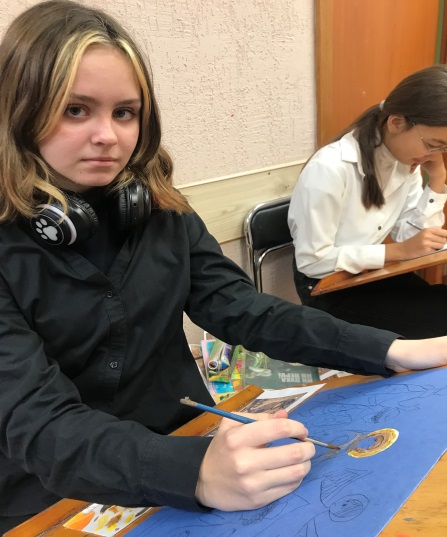 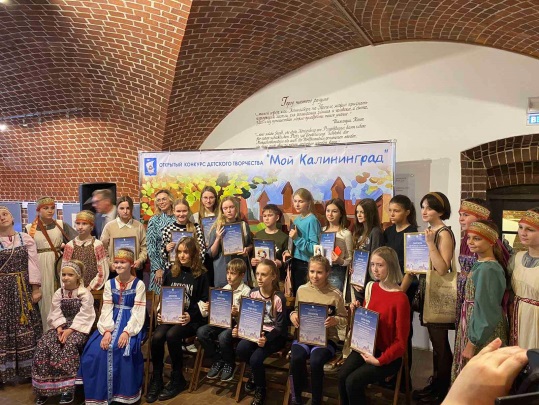 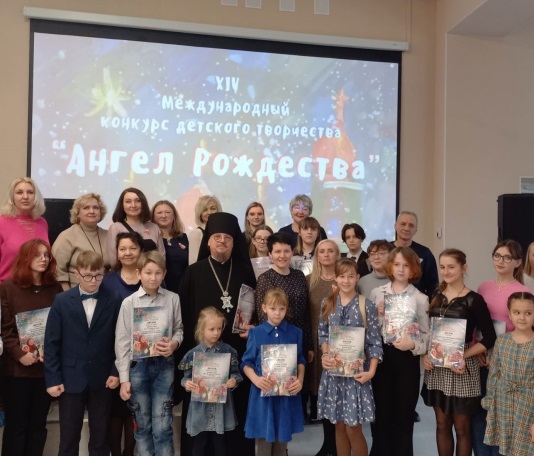 Живопись1001000ИТОГО (бюджет):337342+5Платные образовательные услуги (ПДОУ)Платные образовательные услуги (ПДОУ)Платные образовательные услуги (ПДОУ)Платные образовательные услуги (ПДОУ)Платные образовательные услуги (ПДОУ)Раннее эстетическое развитие (РЭР)1513-2Готовимся к школе Скрипка110Готовимся к школе Флейта21-1Готовимся к школе Фортепиано67+1Готовимся к школе Постановка голоса21-1Готовимся к школеБаян02+2Музицирование Фортепиано75-2МузицированиеГитара61-5МузицированиеСкрипка110Музицирование Аккордеон10-1Музицирование Постановка голоса24+2Музицирование синтезатор24+2Музицированиебаян1--1Фортепиано (4)40-4Эстрадное пение (4)220Синтезатор (4)330Аккордеон (4)10-1Баян (4)10-1Гитара (4)01+1Скрипка (4)03+3Хоровое пение (4)01+1Всего: (музыкальное отделение)Всего: (музыкальное отделение)5750-7Готовимся к школе (ИЗО)25250ИЗО 1(3)79+2Всего: (художественное отделение)Всего: (художественное отделение)3234+10Всего: (ПДОУ):Всего: (ПДОУ):8984+3ИТОГО:ИТОГО:4264260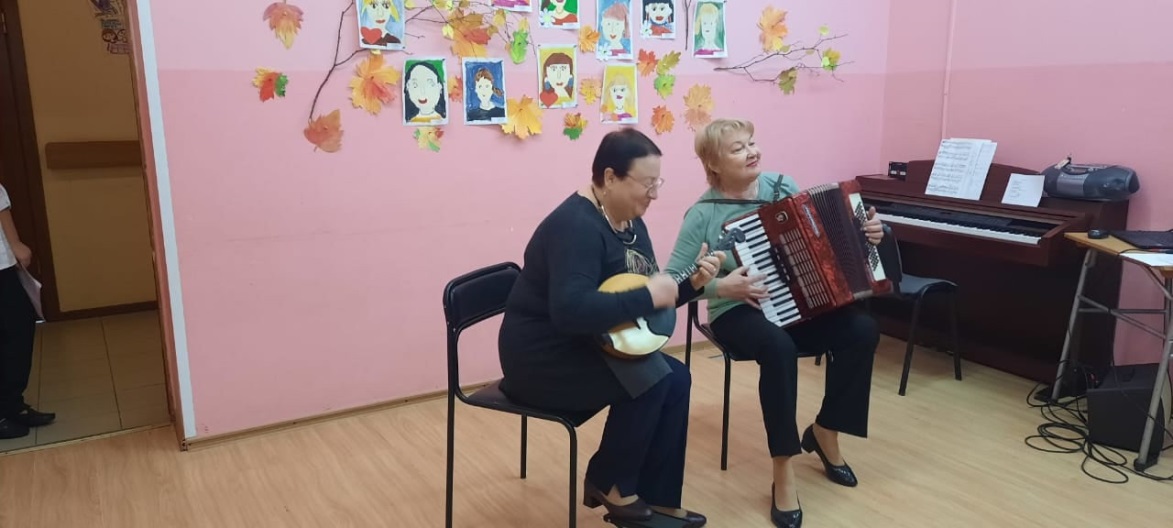 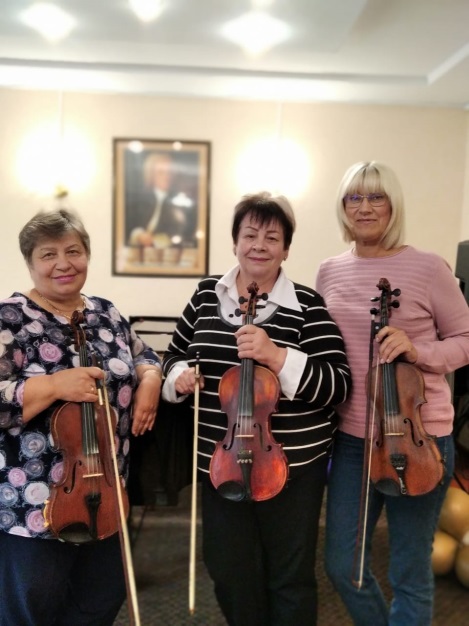 ФамилияИмяОтчествоДолжностьОбъёмПредметДокументБинецкая Ирина Петровнапреподаватель72 час.«Художественное образование»удостоверениеВоробьева Татьяна Николаевнапреподаватель72 час.«Художественное образование»удостоверениеКондратьева Надежда Викторовнапреподаватель72 час.«Художественное образование»удостоверениеМанзюк Вероника Владимировнапреподаватель72 час.«Художественное образование»удостоверениеОбуваева Татьяна Викторовнапреподаватель72 час.«Художественное образование»удостоверениеОгинская Светлана Викторовнапреподаватель72 час.«Художественное образование»удостоверениеПермякова Лариса Николаевнапреподаватель72 час.«Художественное образование»удостоверениеСуслякова Татьяна Алексеевнапреподаватель72 час.«Художественное образование»удостоверениеЗвание. НаградаФ.И.О. награжденногоПочетный работник общего образования РФ:Решетнева Инна АнатольевнаЗаслуженные работники культуры:Крупина Галина АркадьевнаОгинская Светлана АнатольевнаФедорова Светлана викторовнаНаградной знак Министерства культуры РФ «За высокие достижения»:Фоменкова Наталья ВладимировнаНаградной знак Министерства культуры РФ «За отличную работу»:Скуратович Ольга НиколаевнаМедаль «За заслуги перед Калининградской областью»:Крупина Галина АркадьевнаПочетная грамота Министерства культуры РФ и профсоюзаработников культуры:Крупина Галина АркадьевнаОгинская Светлана АнатольевнаСуслякова Татьяна АлексеевнаБлагодарность Министерства культуры РФ:Дарвина Елена ВасильевнаКондратьева Надежда ВикторовнаРубашкина Татьяна ЛьвовнаБлагодарность Министерства культуры и массовых коммуникаций РФ:Воробьёва Татьяна НиколаевнаФедорова Светлана ВикторовнаЗарубова Залина ВалериевнаКоролькова Татьяна БорисовнаОбуваева Татьяна ВикторовнаСуслякова Татьяна АлексеевнаГрамота Государственной Думы РФ:Обуваева Татьяна ВикторовнаГрамота Министерства просвещения РФ:Огинская Светлана АнатольевнаВедищева Ольга ВладимировнаНаграды Калининградской области:Ведищева Ольга ВладимировнаВладимирова Тамара НиколаевнаДарвина Елена ВасильевнаЗарубова Залина ВалериевнаКондратьева Надежда ВикторовнаКоролькова Татьяна БорисовнаКрупина Галина АркадьевнаМанзюк Вероника ВладимировнаОбуваева Татьяна ВикторовнаОгинская Светлана АнатольевнаПермякова Лариса НиколаевнаРослякова Елена ЮрьевнаСекисова Марина РостиславовнаХаритонова Ирина Николаевна№ п/пДатаНаименование мероприятияМесто проведенияФ.И.О. ответственного1.11.02.2022.«Многообразный мир миниатюр»ДШИ им. И.С. БахаВладимирова Т.Н.2.10.03.2022.«Сценическое волнение. Как научиться владеть собой?»ДШИ им. И.С. БахаЗарубова З.В.3.31.05.2022. Открытое занятие на отделе РЭРhttps://vk.com/wall-94457902_1884ДШИ им. И.С. БахаФедорова Н.А.Харитонова И.Н.Сергеева Н.А.4.14.11.2022«А время идет, а время бежит»ДШИ им. И.С. БахаДарвина Е.В.5.29.11.2022.«Что для тебя музыка?»ДШИ им. И.С. БахаФедорова С.В.6.16.12.2022«На подступах к полифонии»ДШИ им. И.С. БахаОбуваева Т.В.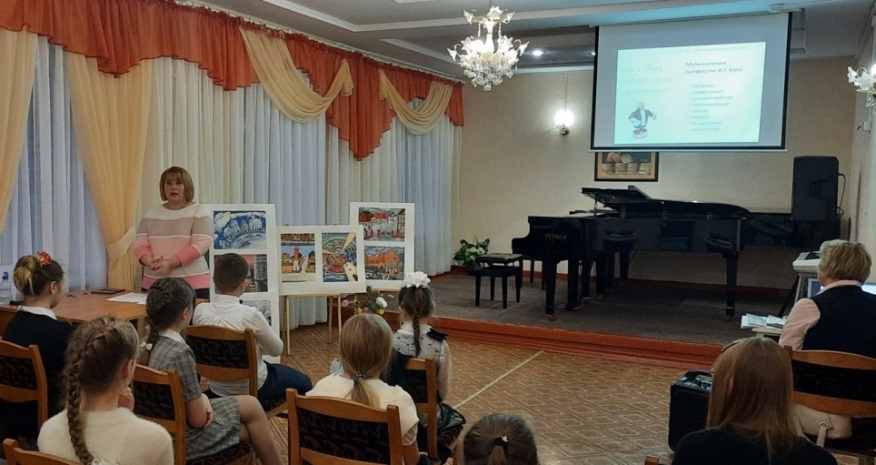 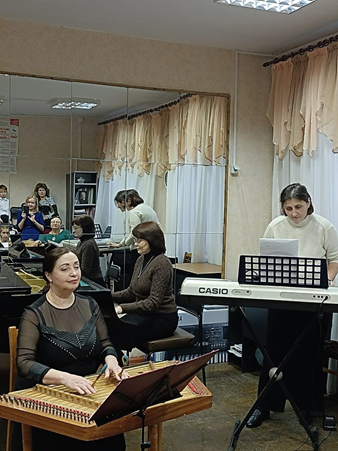 № п/пМероприятие, тема выступленияДатаМесто проведенияУчастники1.Методическое сообщение «Удобная постановка как обязательный залог успеха юного скрипача»18.03.2022ДШИ им. И.С. БахаЧиркина М.В.Федорова С.В.Климова Т.А.2.«Самобытный ярославский изразец как элемент на пути развития этнического самосознания на уроках прикладной композиции»24.03.2022ДШИ им. И.С. БахаКоролькова Т.Б.3.«Стиль русского лубка в рельефных изображениях на уроках лепки»24.03.2022ДШИ им. И.С. БахаХлопицкая Е.А.4.«Диагностика музыкальных способностей детей младшего школьного возраста»11.05.2022ФГОС России «Всероссийский педагогический портал»Огинская С.А.5.Методическое сообщение с показом учащихся «Проблемы чистого интонирования на скрипке»13.09.2022ДШИ им. И.С. БахаЧиркина М.В.6. «Организация проектно-исследовательской деятельности как средства развития познавательной деятельности»02.11.2022МБУ ДОД ДДТМанзюк В.В.№п/пНазвание работы, авторГод изданияМесто публикации, размещения1. «Обучение детей дошкольного возраста в классе скрипки». Федорова С.В.2022Сайт учреждения2. Практические рекомендации для подготовки видеоматериалов к дистанционным конкурсам. Крупина Г.А.2022 Сайт учреждения3.«Некоторые аспекты начального обучения юного пианиста»2022 Сайт учреждения№ п/пМероприятие, тема выступленияДатаМесто проведенияУчастники1. Мастер - класс Пасхальная открытка «Причерноморские писанки» (в рамках муниципального семинара)24.03.2022ДШИ им. И.С. БахаМанзюк В.В.2. Мастер-класс «Загадки мезенской росписи» Роспись макета пасхального яйца, кухонной доски (в рамках муниципального семинара)24.03.2022ДШИ им. И.С. БахаПермякова Л.Н.3.Мастер-класс «Барашек из Дагестана» (в рамках муниципального семинара)24.03.2022ДШИ им. И.С. БахаХлопицкая  Е.А.4.Мастер-класс «Древний ярославский изразец» Граттаж (в рамках муниципального семинара)24.03.2022ДШИ им. И.С. БахаКоролькова Т.Б.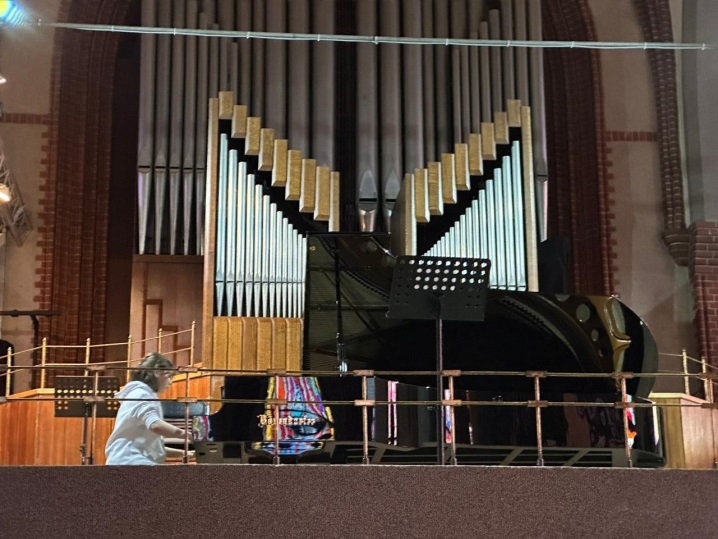 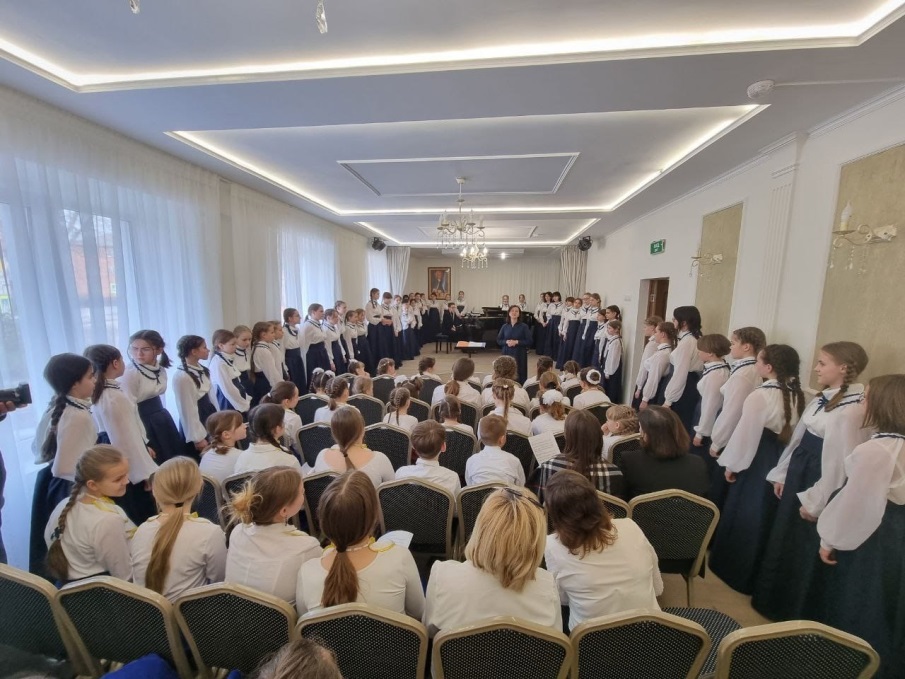 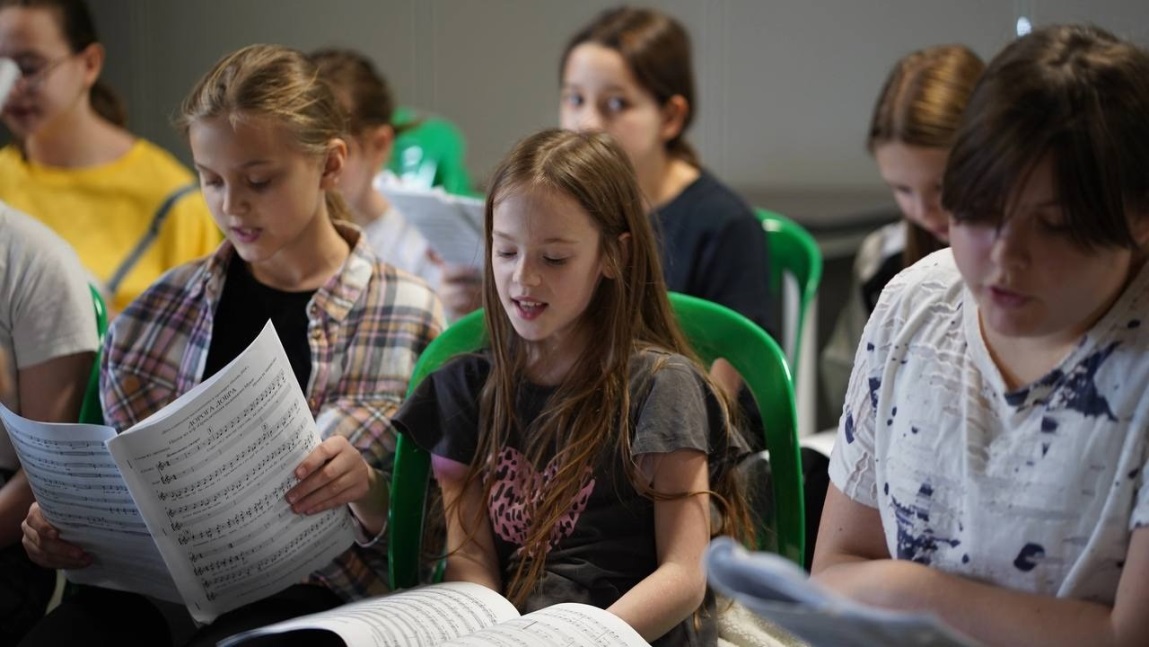 № п/пМероприятиеСроки проведенияМесто проведенияУчастники1.Мастер-классы заслуженного артиста РФ Слободяна В.19.01.2022. ГБУ ОМЦДеревенко С.Дворников Д.(преп. Обуваева Т.В.)Назарова Е. (преп.Владимирова Т.Н.2.Мастер-класс Жаворонковой Е.С.  – хормейстера женского хора СПбГБПОУ «Санкт-Петербургское музыкально-педагогическое училище»09.06.2022МБУ ДО «ДШИ им. И.С Баха» г. БалтийскаОбразцовый хор «Мечта» (рук-ль. Ведищева О.В., конц-р. Рослякова Е.ю.)3.Мастер-класс декана факультета фортепиано ЦМШ  Богдановой Н.В. в рамках проекта «Новые имена»07.11.2022ЦМШ филиал «Балтийский» г. КалининградКрикушенко Вероника (преп. Обуваева Т.В.)Название работы, авторМесто публикации, размещенияПубликация: Методическая разработка родительского собрания «Успехи, проблемы, пути их решения»25.01.2022 Электронное периодическое издание Педагогический мир» (PEDMIR.RU) Федорова С.В.Презентация работ участников областного конкурса «Звуки и краски эпохи барокко»26.01.2022https://vk.com/wall-94457902_1695Королькова Т.Б.Сценарий классного часа «Музыкальный коктейль»Апрель 2022 Международный образовательно-просветительский порталБинецкая И.П.Сценарий классного часа «Еще одна вселенная»14.04.2022 Научно-методический портал «Академия успеха»Федорова С.В.Сценарий классного часа «Народная музыка, как средство патриотического воспитания детей»11.05.2022 Федеральный инновационный центр образования г. МоскваОгинская С.А.Сценарий концерта «Зимняя фантазия»11.05.2022 Международный образовательный портал МааМОгинская С.А. «Крылья души»22-26.08.2022 Сборник к Августовскому педагогическому форуму «Единое образовательное пространство. Стратегия, практика, ресурсы»Раздел «Через инновации к качеству образования»Федорова С.В. «Сохранение экологии души ребенка через развитие национального самосознания на уроках изобразительного искусства»22-26.08.2022 Сборник к Августовскому педагогическому форуму «Единое образовательное пространство. Стратегия, практика, ресурсы»Раздел «Через инновации к качеству образования» Королькова Т.Б.«Звучит струна – поет душа» конспект родительского собрания21.08.2022 Сайт ИНФОУРОКФедорова С.В.Методическое сообщение «Обучение детей дошкольного возраста в классе скрипки»15.09.2022 Международный образовательный портал «Престиж» Федорова С.В.Статья «Руководитель проекта «Детская филармония»20.09.2022 Международный центр образования и педагогики Хабунь Е.Н.«Полифонические пьесы и произведения крупной формы собственного сочинения для младших классов ОКФ»20.10.2022 Электронный каталог издания “Педагогика ХХI” векаФоменкова Н.В.Номинация «Рабочая программа».Название работы: «Скрипка с пяти лет!»21.10.2022 Международный образовательный портал «Престиж».Федорова С.В.Рассуждения на тему «Современные ориентиры воспитания»12.10.2022 Международный образовательный портал «Престиж». Федорова С.В.Реализация авторских творческих проектов как одно из необходимых условий повышения качества образования27.10.2022 Сайт МАУ ДО СГО ДШИ п. Люблино Крупина Г.А.Развитие творческого потенциала преподавателя в процессе организации конкурсной деятельности27.10.2022 Сайт МАУ ДО СГО ДШИ п. Люблино Владимирова Т.Н.Конспект классного часа «Если звезды зажигаются...»28.11.2022 Международный портал «Престиж». Санкт-Петербург Федорова С.В.«Рождественская сказка». Сценарий мероприятия06.12.2022 Сайт «Педагоги России» Москва Хабунь Е.Н.Итого: 18Итого: 18СтатьяМесто публикованияАвторСтатья об участие во всероссийской акции «Безопасность детства»Сайт ДШИ им. И.С. Баха,Федорова Н.А.Статья «Музыка жизни умолкнет, если оборватьструны воспоминаний»Сайт ДШИ им. И.С. БахаКостромина Л.Б.Статья об итогах XII Международного конкурса юных пианистов им. И.С. БахаСайт ДШИ им. И.С. БахаОбуваева Т.В.Статья об интерактивном уроке «Музыка и спорт – союз гармоничный, нерушимый и вечный»Сайт ДШИ им. И.С. БахаОгинская С.А.Статья «Заведомо ложные сообщения»Сайт ДШИ им. И.С. БахаФедорова Н.А.Статья «Дни безопасности»Сайт ДШИ им. И.С. БахаФедорова Н.А.Статья о конкурсе «Ангел вдохновения»Сайт ДШИ им. И.С. БахаМанзюк В.В. Статья «Неужели 70?»Сайт ДШИ им. И.С. БахаРешетнева И.А. Статья об итогах конкурса «Мейл-Арт» г. СоветскСайт ДШИ им. И.С. БахаМанзюк В.В.Статья об итогах   конкурса «Подводный мир»Сайт ДШИ им. И.С. БахаКоролькова Т.Б. «Сольфеджио — это интересно»Сайт ДШИ им. И.С. Баха Сергеева Ю.М.«Музыкальный эрудит» статья о классном часе народного отдела»Сайт ДШИ им. И.С. БахаОгинская С.А.«В плену великой музыки Шопена». Статья об участие в концертеСайт ДШИ им. И.С. БахаОбуваева Т.В.«Учись успеху» статья об отчетном концерте оркестрового отдела «Мелодия души»Сайт ДШИ им. И.С. БахаФедорова С.В.Статья об интерактивном уроке фортепианного отделаСайт ДШИ им. И.С. БахаЗарубова З.В.«Музыкальный коктейль» статья об отчетном концерте народного отделаСайт ДШИ им. И.С. БахаБинецкая И.П.Статья об отчетном концерте фортепианного отделаСайт ДШИ им. И.С. Баха«Всюду музыка живет» статья об отчетном концерте теоретико-хорового отделаСайт ДШИ им. И.С. БахаВедищева О.В.Статья о посещении спектакля в Калининградской филармонии «Дети И.С. Баха»Сайт ДШИ им. И.С. БахаСергеева Ю.М.Статья об отчетном концерте школыСайт ДШИ им. И.С. БахаРешетнева И.А.Статья о «Дне работника культуры»Сайт ДШИ им. И.С. БахаРешетнева И.А.«Неформальное знакомство». Статья о концерте в детском саду №1Сайт ДШИ им. И.С. БахаВладимирова Т.Н.«Этнография в картинках». Статья о муниципальном семинареСайт ДШИ им. И.С. БахаКоролькова Т.Б.«Сольфеджио для самых маленьких»Сайт ДШИ им. И.С. БахаХаритонова И.Н.Статья о музыкальной гостиной «Звуки весны»Сайт ДШИ им. И.С. БахаРешетнева И.А.Статья о IV Открытом региональном конкурсе детского и юношеского народного музыкального исполнительства.Сайт ДШИ им. И.С. БахаОгинская С.А.«Бесконечное приближение». Статья о V Областном конкурсе по музыкальной литературеСайт ДШИ им. И.С. БахаФедорова Н.А.Статья о классном часе народного отдела «Я люблю тебя, Россия»Сайт ДШИ им. И.С. БахаКондратьева Н.В.«Волшебные звуки домры». Статья о концерте А. Гомзы и Е. ЧерновойСайт ДШИ им. И.С. БахаКрупина Г.А.«День Эколят»Сайт ДШИ им. И.С. БахаФедорова Н.А.«Звуки весны»Сайт ДШИ им. И.С. БахаХабунь Е.Н.«В гостях у одноклассников»Сайт ДШИ им. И.С. БахаВоробьева Т.Н.«Учиться — всегда пригодится!»Сайт ДШИ им. И.С. БахаФедорова С.В. «Волшебный мир музыки» статья о концерте в МАДОУ детский сад №1Сайт ДШИ им. И.С. БахаВладимирова Т.Н.«Урок мужества». Встреча с ВОВ Щукиным В.В.Сайт ДШИ им. И.С. БахаРешетнева И.А.«Победный май» онлайн-выставка рисунков учащихся отдела ИЗОСайт ДШИ им. И.С. БахаМанзюк В.В.Королькова Т.Б.«Знай наших» о международном конкурсе-фестивале «Лучинушка»Сайт ДШИ им. И.С. БахаФедорова Н.А.«Этот день мы приближали, как могли»Сайт ДШИ им. И.С. БахаБинецкая И.П.«Сохраним планету нашу»Сайт ДШИ им. И.С. БахаОбуваева Т.В.«Я люблю тебя, Россия»Сайт ДШИ им. И.С. БахаВедищева О.В.«Наши дети​ — наша самая большая награда.»Сайт ДШИ им. И.С. БахаРешетнева И.А. «Экзамены. Экзамены...»Сайт ДШИ им. И.С. БахаРешетнева И.А.«Единый выставочный день»Сайт ДШИ им. И.С. БахаФедорова Н.А.Концерт класса Росляковой Е.Ю. Сайт ДШИ им. И.С. БахаФедорова Н.А.«День славянской письменности и культуры»Сайт ДШИ им. И.С. БахаВедищева О.В.«Балтийская палитра»Сайт ДШИ им. И.С. БахаРешетнева И.А.«Звучит струна – поет душа»Сайт ДШИ им. И.С. БахаФедорова С.В.Заключительный концерт фортепианного отделаСайт ДШИ им. И.С. БахаСуслякова Т.А.День русского языкаСайт ДШИ им. И.С. БахаВоробьева Т.Н.Конкурс рисунков "Древний Русский город в" Сказке о золотом петушке" А. С. Пушкина".Сайт ДШИ им. И.С. БахаФедорова Н.А.Соревнования "Найди сказку А. С. Пушкина в ребусе" Сайт ДШИ им. И.С. БахаФедорова Н.А.«Мы красим улицы»Сайт ДШИ им. И.С. БахаКоролькова Т.Б.«Мы рисуем зоопарк»Королькова Т.Б.«Готовимся к школе на 5»Сайт ДШИ им. И.С. БахаСергеева Ю.М.«Мы помним тебя, Беслан»Сайт ДШИ им. И.С. БахаБинецкая И.П.«Навстречу дню учителя»Сайт ДШИ им. И.С. БахаРешетнева И.А.«Музыканты учатся всю жизнь»Сайт ДШИ им. И.С. БахаФедорова С.В.«Неделя безопасности»Сайт ДШИ им. И.С. БахаФедорова Н.А.«Здравствуй, незнакомый солдат!..»Сайт ДШИ им. И.С. БахаРешетнева И.А.«День добра и уважения»Сайт ДШИ им. И.С. БахаХабунь Е.Н.«Я музыкантом стать хочу»Сайт ДШИ им. И.С. БахаКондратьева Н.В.«Диктант — это радость»Сайт ДШИ им. И.С. БахаСергеева Ю.М.«Доброта вокруг нас»Сайт ДШИ им. И.С. БахаКондратьева Н.В.«Территория памяти» к 65 летию музея ДКБФСайт ДШИ им. И.С. БахаКрупина Г.А.«Учимся быть защитниками природы»Сайт ДШИ им. И.С. БахаФедорова Н.А.«В семейном кругу»Сайт ДШИ им. И.С. БахаФедорова С.В.«Юные виртуозы»Сайт ДШИ им. И.С. БахаОбуваева Т.В.«Значимые этапы развития техники»Сайт ДШИ им. И.С. БахаКостромина Л.Б.«Мы силой едины!»Сайт ДШИ им. И.С. БахаХабунь Е.Н.«Выходные с эрмитажем»Сайт ДШИ им. И.С. БахаПреподаватели отделения ИЗО«Грани Рахманинова»Сайт ДШИ им. И.С. БахаВедищева О.В.Блиц-конкурс «Я рисую интерьер»Сайт ДШИ им. И.С. БахаМанзюк В.В.«Ступени мастерства»Сайт ДШИ им. И.С. БахаКрупина Г.А.П.И. Чайковский «Детский альбом»Сайт ДШИ им. И.С. БахаПреподаватели отдела фортепиано«Балет, балет, балет...»Сайт ДШИ им. И.С. БахаСергеева Ю.М.Мастер-класс в рамках проекта «Новые имена»Сайт ДШИ им. И.С. БахаОбуваева Т.В.«Гигиена домашних занятий в классе баяна»Сайт ДШИ им. И.С. БахаВоробьева Т.Н.«Успех каждого ребенка» . Реализация проектаСайт ДШИ им. И.С. БахаРешетнева И.А.«Музыка которую я вижу»Сайт ДШИ им. И.С. БахаКрупина Г.А.«Право быть ребенком!»Сайт ДШИ им. И.С. БахаКоролькова Т.Б.Знакомство с детской хоровой студией «Весна». Онлайн-концерт для учащихся хорового классаСайт ДШИ им. И.С. БахаФедорова Н.А.«Весь мир начинается с мамы»Сайт ДШИ им. И.С. БахаКондратьева Н.В.«Золотая осень на занятиях РЭР»Сайт ДШИ им. И.С. БахаХаритонова И.Н.«Путешествие во времени»Сайт ДШИ им. И.С. БахаСергеева Ю.М.«Скрипочка, звучи!»Сайт ДШИ им. И.С. БахаФедорова С.В.«Здравствуй, музыка»Сайт ДШИ им. И.С. БахаВладимирова Т.Н.«Мамам и бабушкам посвящается!»Сайт ДШИ им. И.С. БахаВоробьева Т.Н.«Победа в Санкт-Петербурге»Сайт ДШИ им. И.С. БахаОбуваева Т.В.«Навстречу Ангелу Рождества»Сайт ДШИ им. И.С. БахаКоролькова Т.Б.Занятия по развитию речи на отделении РЭРСайт ДШИ им. И.С. БахаХаритонова И.Н.Одаренные дети — надежда РоссииСайт ДШИ им. И.С. БахаВедищева О.В.Онлайн-концерт «Я хочу стать музыкантом»Сайт ДШИ им. И.С. БахаБинецкая И.П.«Русская метелица»Сайт ДШИ им. И.С. БахаФедорова Н.А.«Душа моя - гитара»Сайт ДШИ им. И.С. БахаКостромина Л.Б.«Воскресный концерт»Сайт ДШИ им. И.С. БахаСуслякова Т.А.«Принесшие мир на землю»Сайт ДШИ им. И.С. БахаФедорова Н.А.«Выходные проходят с пользой»Сайт ДШИ им. И.С. БахаОбуваева Т.В.«Мы вместе»Сайт ДШИ им. И.С. БахаВоробьева Т.Н.«Школьные конкурсы — ступень к вершине знаний!»Сайт ДШИ им. И.С. БахаФедорова Н.А.«Золотые» наши девочки!Сайт ДШИ им. И.С. БахаКрупина Г.А.«Нота вдохновения»Сайт ДШИ им. И.С. БахаОбуваева Т.В.«Браво, таланты»Сайт ДШИ им. И.С. БахаКондратьева Н.В.«Наши таланты»Сайт ДШИ им. И.С. БахаФедорова С.В.№ п/пМероприятиеДатаМесто проведенияУчастники1.  Муниципальный отборочный этап областного фестиваля творчества учащихся «Звезды Балтики» 23.03.2022 МБУ ДОД ДДТФедорова Н.А.2. Муниципальный этап Всероссийскогоконкурса детского рисунка «Эколята – друзья и защитники природы» 23.03.2022 МБУ ДОД ДДТХлопицкая Е.А.3. I Областной музыкальный конкурс детского музыкального и художественного слова24.03.2022ДШИ им. С.С. Прокофьева Пионерского городского округаОбуваева Т.В.4.Муниципальный этап областного конкурса рисунков «Эпоха Петра Великого».18.04.2022МБУ ДО «ДШИ им. И.С. Баха» г. БалтийскаКоролькова Т.Б.Пермякова Л.Н.Федорова Н.А.5.V Областной конкурс юных пианистов «Фортепианные миниатюры»21.04.2022ДШИ «Гармония» КалининградОбуваева Т.В.6.II Межшкольный конкурса «ВаРонСон»25.04.2022МАУ ДО   ГО «Город Калининград» ДШИ им. Ф. Шопена»Обуваева Т.В.7.Участие в работе экспертного совета «ФГОС онлайн»Апрель 2022Образовательное издание «ФГОС онлайн» Бинецкая И.П.8.IV Областного конкурса танцевальной музыки «ОТ ГАВОТА ДО ФОКСТРОТА»14.05.2022ДМШ «Лира» г. КалининградКрупина Г.А.9.Участие в работе жюри и экспертного совета Май 2022Международный образовательно-просветительский портал «МЦО и П онлайн» Бинецкая И.П.10.V Межшкольный технический конкурс пианистов «Юные виртуозы». Член жюри17.10.2022МАУ ДО «ДШИ «Гармония» г. Калининграда Обуваева Т.В.11.Муниципальный этап областного конкурса рисунков «Моя историческая Родина»02.11.2022МБУ ДО «ДШИ им. И.С. Баха» г. БалтийскаПермякова Л.Н.12.Муниципальный этап Всероссийского конкурса хоровых и вокальных коллективов.17.11.2022МУК КМЦВедищева О.В.13.XXV Муниципальный конкурс исполнителей эстрадной песни «Синяя птица — птица Надежды»18.11.2022МУК КМЦПредседатель жюри — Федорова Н.А.14.III Межшкольный конкурс на лучшее исполнение вокализа03.12.2022МАУ ДО ГО «ДШИ «Гармония»Федорова Н.А.15.V Областной конкурс юных пианистов «Музыкальные картинки».17.12.2022МБУ ДО «ДШИ им. С.С. Прокофьева» Пионерского городского округаОбуваева Т.В.16.Муниципальный конкурс лучших педагогических практик «Моя педагогическая инициатива»19.12.2022Управление образования администрации Балтийского городского округаВладимирова Т.Н.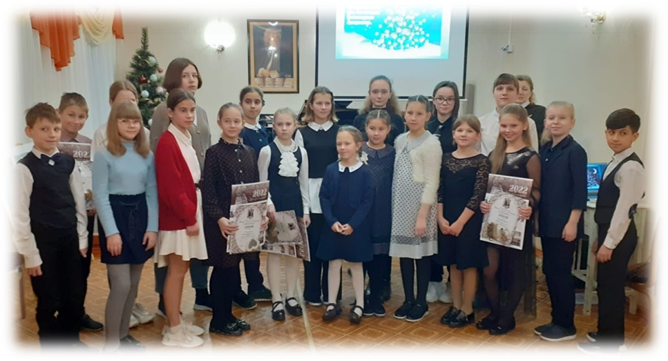 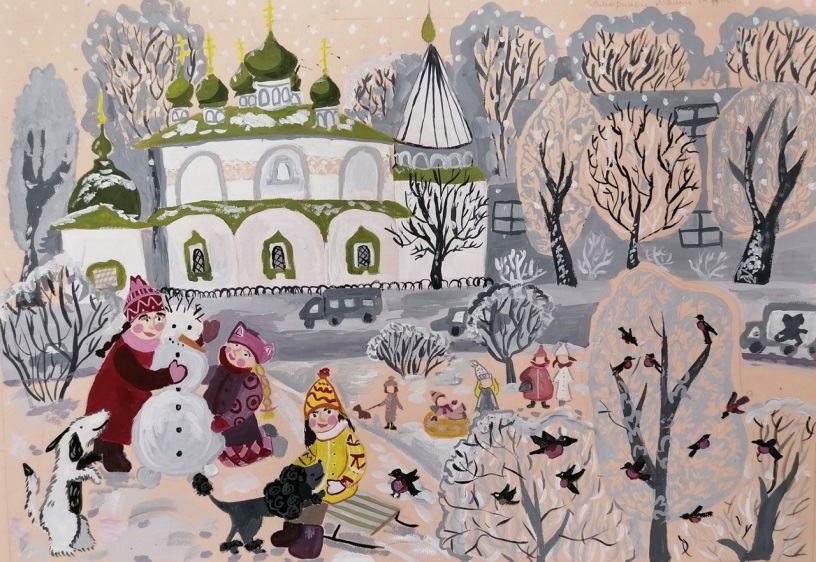 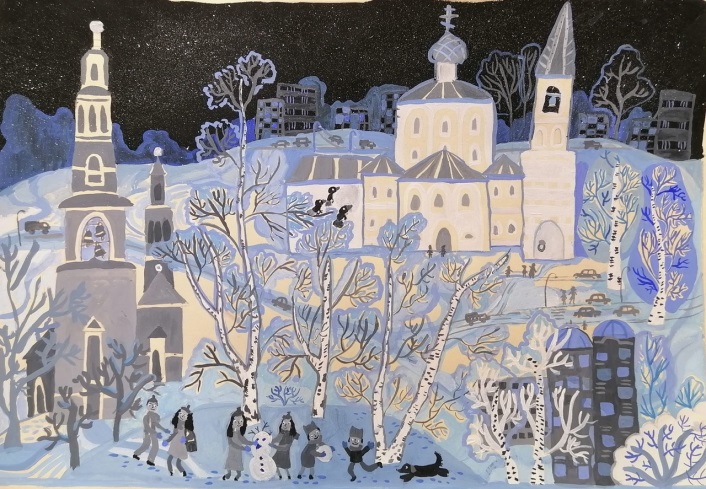 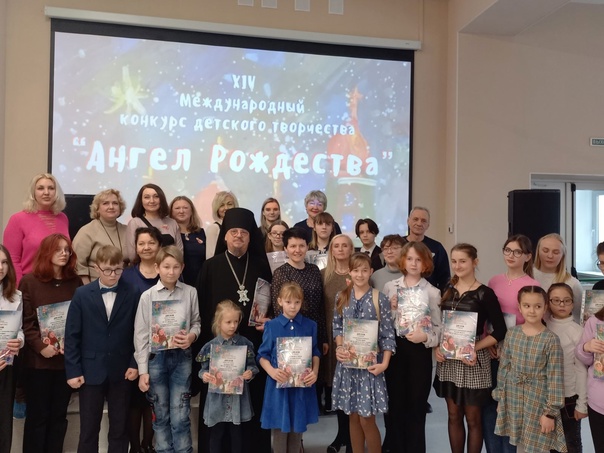 № п/пМероприятие, тема выступленияДатаМесто проведенияУчастники1.Мастер-классы заслуженного артиста РФ Слободяна В. В рамках XIII Международный конкурса юных пианистов им. И.С. Баха19.01.2022ГБУ ОМЦ г. КалининградДеревенко С.Дворников Д.(преп. Обуваева Т.В.) Назарова Е. (преп.Владимирова Т.Н.)2.V Областной конкурс по музыкальной литературе «Бесконечное приближение»21.03.2022МБУ ДО «ДШИ им. И.С. Баха» г. Балтийска52 участника из Калининградской области и Москвы3.Муниципальный семинар «Этнография в картинках»24.03.2022МБУ ДО «ДШИ им. И.С. Баха» г. БалтийскаПреподаватели, учителя, воспитатели образовательных учреждений БГО4.Муниципальный этап областного конкурса рисунков «Эпоха Петра Великого».18.04.2022МБУ ДО «ДШИ им. И.С. Баха» г. Балтийска Учащиеся образовательных учреждений БГО5.Международная просветительская акция «Всеобщий музыкальный диктант»02.10.2022МБУ ДО «ДШИ им. И.С. Баха» г. Балтийска35 участников из городов Балтийск и Приморск, преподаватели теоретического отдела6.Муниципальный этап Всероссийского конкурса хоровых и вокальных коллективов.17.11.2022МУК КМЦВокальные коллективы и хоры образовательных учреждений БГО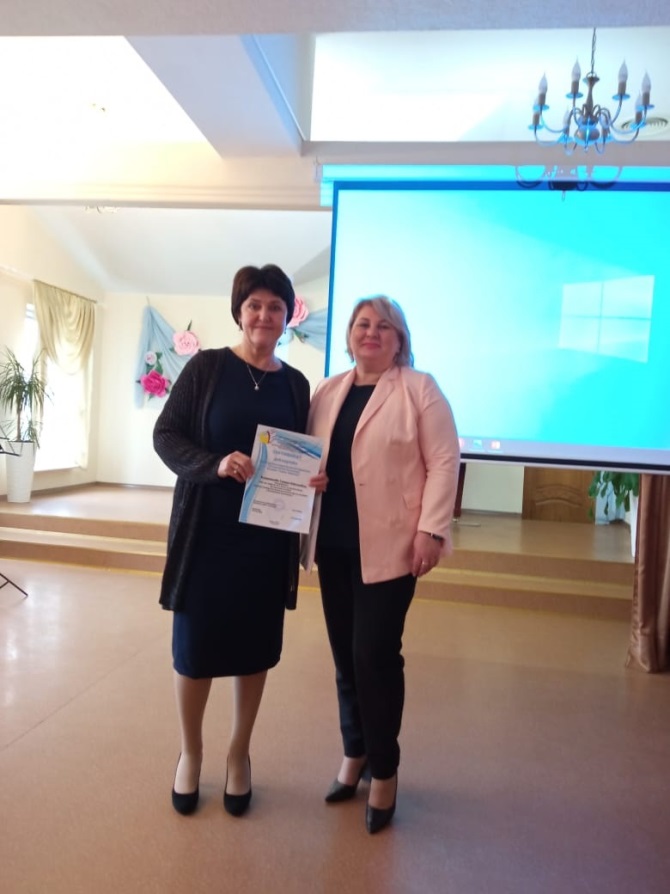 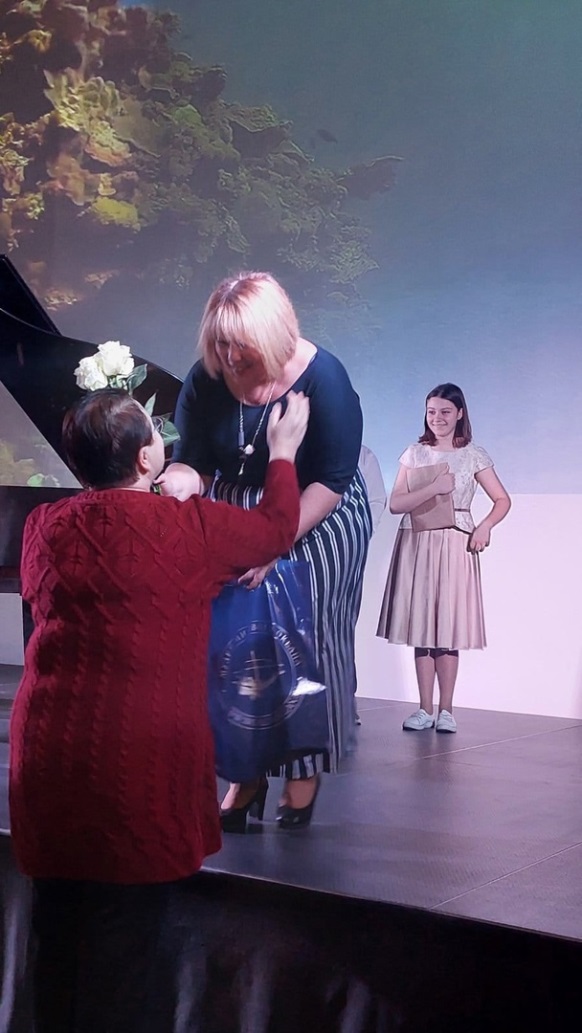 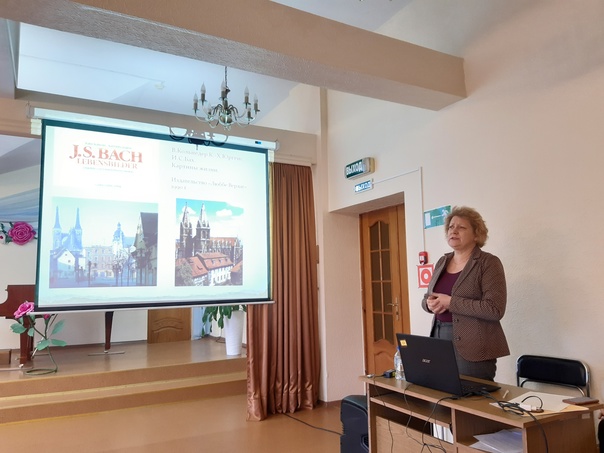 № п/пМероприятиеДатаМесто проведенияУчастники, достижения1Международный конкурс-фестиваль «Морозко»Январь 2022Г. Санкт-ПетербургПедагогический ансамбль «Экспромт»Лауреат I ст.2.Международный педагогический конкурс «Лучшая педагогическая разработка»02.02.2022Международный образовательный центр «Кладовая талантов» МоскваДарвина Е. В.Лауреат I ст.3.XI Всероссийский творческий конкурс "Зимний калейдоскоп" Название работы: Сценарий праздника «Рождество: с надеждой и верой27.01.2022.Дистанционные конкурсы «ПроКонкурсы.ру»Федорова С.В.Лауреат I ст.4.Областная педагогическая выставка «Вдохновение пленэра»13.02.2022.г. СветлыйХлопицкая Е.А.участник5.Международный конкурс «Теплый натюрморт»Февраль 2022г. УфаХлопицкая Е.АЛауреат I ст. 6.  Всероссийский конкурс «Методические разработки педагогов»  02.02.22. г. МоскваБинецкая И.П.Лауреат I ст.7.Международный конкурс исполнительского мастерства среди преподавателей 13 стран «Жар-Птица россии» 02.03.2022 г. МоскваКрупина Г.А.Кондратьева Н.В.Лауреат I ст.8.II Международный профессиональный конкурс педагогического мастерства «Признание 2022»13.03.2022г. МоскваКондратьева Н.В.Лауреат I ст.9.Муниципальный фестиваль художественного творчества работников образовательных организаций18.02.2022г. Балтийск.Хлопицкая Е.А.Манзюк В.ВПермякова Л.Н.Андреева А.А.Королькова Т.Б. -Ансамбль «Экспромт» (Федорова С.В., Зарубова З.В.) ЛАУРЕАТЫ10.Педагогический пленэр «Край родной, навек любимый»20.03.2022 Балтийский городской округг. ПриморскХлопицкая Е.А.Манзюк В.ВПермякова Л.Н.Андреева А.А.Королькова Т.Б. - ДИПЛОМ11.Международный конкурс-фестиваль искусств «Звездопад»Март 2022г. Санкт-ПетербургПедагогический Ансамбль «Экспромт»Диплом победителя12.Всероссийский конкурс педагогического мастерства на лучшую статью «Эффективная организация работы с родителями. Личный опыт»Март 2022Урок РФФедорова Светлана Викторовна участник13.Международный конкурс «Теплый натюрморт»Февраль 2022г. УфаХлопицкая Е.АЛауреат II ст.14.Всероссийский профессиональный педагогический конкурс «Сердце отдаю детям». Номинация «Сценарий праздника»04.04.2022 г. Санкт-ПетербургФедорова Светлана ВикторовнаЛауреат II ст.15.Городские соревнования по плаванию среди сотрудников  Администрации МО «БГО», депутатов, муниципальных учреждений и предприятий20.04.2022МБУ «Спортивный комплекс»Зарубова З.В. 3 место16.Международный конкурс «Методические разработки педагогов»Апрель 2022ФГОС онлайнБинецкая И.П.Лауреат I ст.17.Международный конкурс педагогического мастерства «Успех педагога -2022»24.04.2022г. МоскваФедорова С.В.Лауреат I ст.18.Всероссийский педагогический конкурс «Педагогика XXI века: опыт, достижения, методики»11.05.2022ФГОС России «Всероссийский педагогический портал»Огинская С.А.Лауреат I ст.19.Всероссийский педагогический конкурс «Моё лучшее мероприятие».25.08.2022СМИ «Фонд Образовательной и Научной деятельности 21 века».Федорова С.В.Лауреат III ст.20.Пленэр преподавателей художественных школ и художественных отделений ДШИ Калининградской области «Край родной, навек любимый»28.08.2022г. ПриморскКоролькова Т.Б.Пермякова Л.Н.Манзюк В.В.Хлопицкая Е.А.Радченко С.Ю.Благодарсвенные письма21.Областной конкурс творческих работ и методических материалов «Безопасная Россия»02.09.2022г. КалининградФедорова С.В.Лауреат II ст.22.Международный конкурс педагогического мастерства работников образования «Лучший методический материал»Сентябрь 2022Международный педагогический портал «Солнечный свет»Бинецкая И.П.Лауреат II ст.23.Всероссийский конкурс «Исследовательские и научные работы, проекты»08.09.2022Международный центр образования и педагогикиХабунь Е.Н.Лауреат III ст.24.Международный  конкурс педагогического мастерства педагогов дополнительного образованияОктябрь 2022Международный педагогический портал «Солнечный свет»Бинецкая И.П.Лауреат I ст.25.Международный конкурс концертмейстеров «Маэстро»06.10.2022Международный центр поддержки творчества и талантов «АRTVictory»Дарвина Е.В.Гран-При26.Всероссийский педагогический конкурс «Успешные практики в образовании»10.10.2022Евразийский институт развития образования имени Януша КорчакаФоменкова Н.В.Лауреат I ст.27.Международный  творческий конкурс «Престиж» . Номинация «Доклады, педсоветы, семинары». Название работы: Доклад на тему «Современные ориентиры воспитания» -12.10.2022Международный образовательный портал «Престиж».Федорова С.В.Лауреат I ст.28.Всероссийская олимпиада руководителей и педагогов образовательных организаций «Финансовая компетентность педагога в современных условиях»19.10.2022Центр информационных технологий и методического обеспечения «Развитие»МоскваФедорова Н.А.Воробьева Т.Н.ПОБЕДИТЕЛЬ29.Международный  творческий конкурс «Престиж» . Номинация «Рабочая программа, статья». Название работы: «Скрипка с пяти лет!» - диплом20.10.2022Международный образовательный портал «Престиж».Федорова С.В.Лауреат I ст.30.Всероссийский конкурс «Моя лучшая методическая разработка»21.10.2022Фонд Образовательной и Научной Деятельности 21 векаФоменкова  Н.В.Лауреат I ст.Хабунь Е.Н.Лауреат II ст.31.Областная выставка работ преподавателей «Художник - педагог»10.10.2022 – 28.10.2022Историко – художественный музей г. КалининградКоролькова Т.Б.Пермякова Л.Н.Радченко С.Ю.Манзюк В.В. Участники32.Международный конкурс-фестиваль «На Бис»Октябрь 2022Международный арт-центр «Наследие»Педагогический ансамбль «Экспромт»Лауреат II ст.33.Международный профессиональный конкурс педагогического мастерства «Хрустальная Ника»29.10.2022г. МоскваКрупина Г.А.Лауреат I ст.34.IV Всероссийский конкурс профессионального педагогического мастерства31.10.2022«Гранд-Содружество»Костромина Л.Б.Лауреат I ст.Кондратьева Н.В.Призер35.XIX Международный педагогический конкурс «Отличники просвещения»12.11.2022ИРСО «Сократ»Бинецкая И.П.Лауреат I ст.36.XII областной педагогический фестиваль ансамблевого искусства «Gross Camerale»18.11.2022 МАУ ДО«ДМШ им. Э.Т.А. Гофмана»Педагогический ансамбль «Экспромт»Диплом37.Международный конкурс-фестиваль «Горизонты»Ноябрь 2022Санкт-ПетербургПедагогический ансамбль «Экспромт»Лауреат III ст.38.Международный творческий конкурс «Престиж»28.11.2022Санкт-ПетербургФедорова С.В.Лауреат II ст.39.IV Всероссийский профессиональный конкурс «Надежды России»05.12.2022МоскваБинецкая И.П.Лауреат I ст.40.Областной конкурс изобразительного творчества педагогов-художников «Рождественский бульвар»17.12.2022ДХШ г. ЧерняховскКоролькова Т.Б.Манзюк В.В.Пермякова Л.Н.Иванова Ю.Г.ДИПЛОМ41.Всероссийский педагогический конкурс «Педагогика XXI века»18.12.2022МоскваХабунь Е.Н.Лауреат III ст.42.Международный конкурс «Музыкальная литература»Декабрь 2022Эрудит-онлайнХаритонова И.Н.Лауреат I ст.43.Международный конкурс-фестиваль «Горизонты» Декабрь 2022Санкт-ПетербургАнсамбль «Экспромт»Лауреат III ст.Дополнительные общеобразовательные программыДополнительные общеобразовательные программыДополнительные общеобразовательные программыДополнительные общеобразовательные программыВид образовательной программы(основная,дополнительная)Уровень (ступень)образовательной программыНаименованиеобразовательнойпрограммыНормативныйсрокосвоения123451.Дополнительная общеобразовательная общеразвивающая программа художественной направленностиДополнительное образование«Музицирование»9 месяцев2.Дополнительная общеобразовательная общеразвивающая программа художественной направленностиДополнительное образование«Готовимся к школе» с изучением музыкального инструмента (скрипка, ф-но, гитара, аккордеон, баян, флейта, синтезатор, постановка голоса).9 месяцев3.Дополнительная общеобразовательная общеразвивающая программа художественной направленностиДополнительное образование«Раннее эстетическое развитие»2 года4.Дополнительная общеобразовательная общеразвивающая программа художественной направленностиДополнительное образование«Изобразительное искусство»3 года5.Дополнительная общеобразовательная общеразвивающая программа художественной направленностиДополнительное образование«Готовимся к школе. Изобразительное искусство».4 года6.Дополнительная общеобразовательная общеразвивающая программа художественной направленностиДополнительное образование«Эстрадное пение»4 года7.Дополнительная общеобразовательная общеразвивающая программа художественной направленностиДополнительное образование«Электронные музыкальные инструменты»4 года8.Дополнительная общеобразовательная общеразвивающая программа художественной направленностиДополнительное образование«Хоровое пение».4 года9.Дополнительная общеобразовательная общеразвивающая программа художественной направленностиДополнительное образование«Фортепиано»4 года10.Дополнительная общеобразовательная общеразвивающая программа художественной направленностиДополнительное образование«Народные инструменты»4 года11.Дополнительная предпрофессиональная общеобразовательная программа в области изобразительного искусстваДополнительное образование«Живопись»5 лет12.Дополнительная предпрофессиональная общеобразовательная программа в области музыкального искусстваДополнительное образование«Народные инструменты».5-6 лет13.Дополнительная предпрофессиональная общеобразовательная программа в области музыкального искусстваДополнительное образование«Хоровое пение»8-9 лет14.Дополнительная предпрофессиональная общеобразовательная программа в области музыкального искусстваДополнительное образование«Духовые инструменты»5-6 лет15.Дополнительная предпрофессиональная общеобразовательная программа в области музыкального искусстваДополнительное образование«Духовые инструменты»8-9 лет16.Дополнительная предпрофессиональная общеобразовательная программа в области музыкального искусстваДополнительное образование«Струнные инструменты»8-9 лет17.Дополнительная предпрофессиональная общеобразовательная программа в области музыкального искусстваДополнительное образование«Народные инструменты»8-9 лет17.Дополнительная предпрофессиональная общеобразовательная программа в области музыкального искусстваДополнительное образование«Фортепиано»8-9 лет18.Дополнительная предпрофессиональная общеобразовательная программа в области театрального искусстваДополнительное образование«Искусство театра»5-6 лет19.Дополнительная предпрофессиональная общеобразовательная программа в области архитектурыДополнительное образование«Архитектура»5-6 лет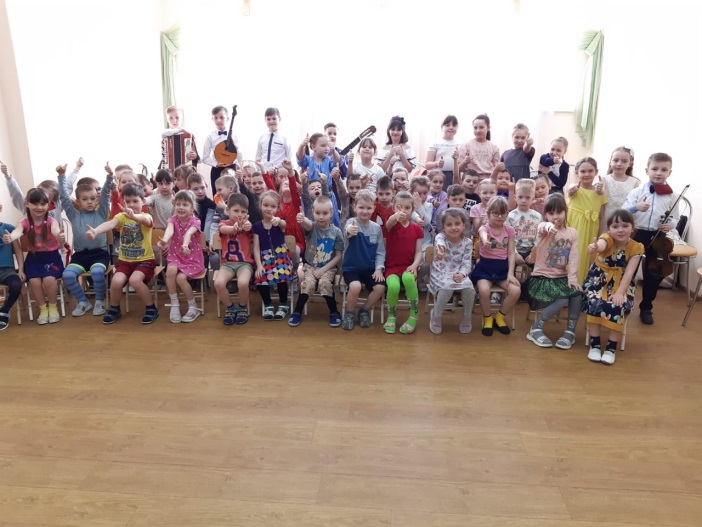 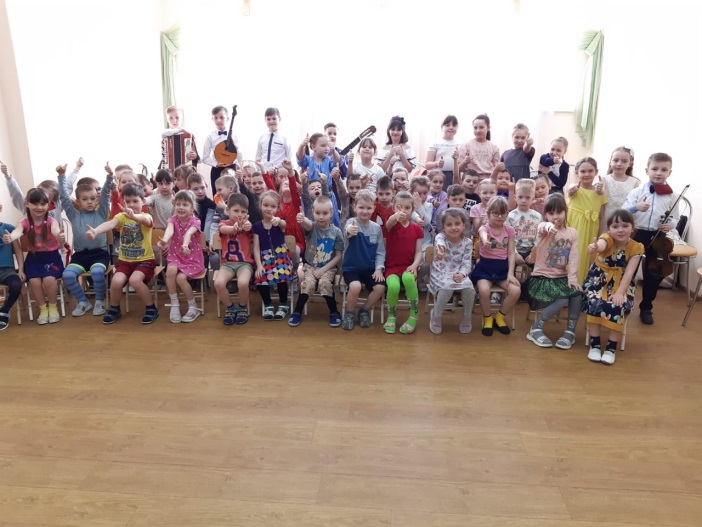 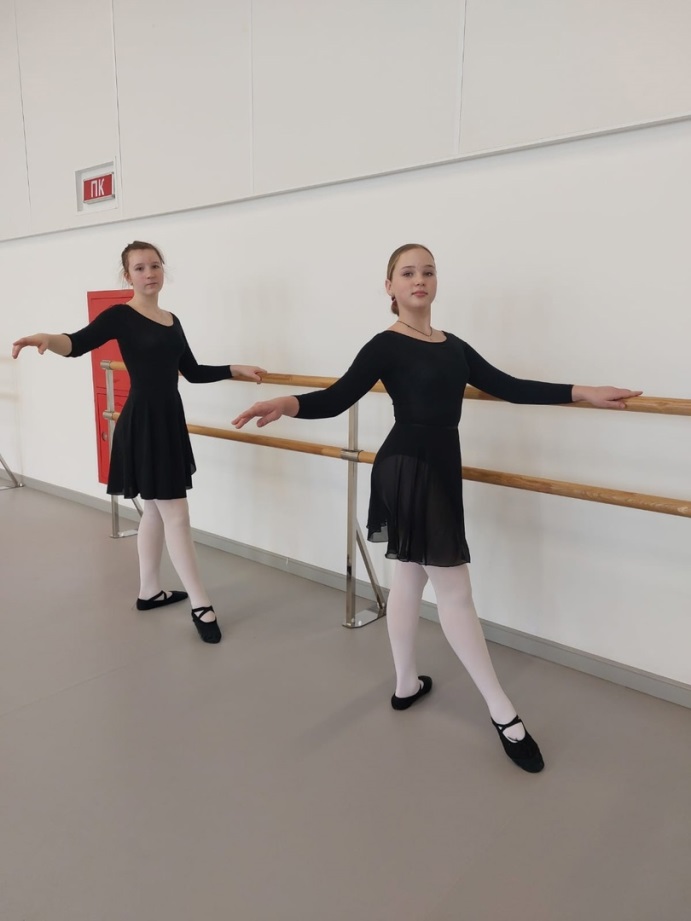 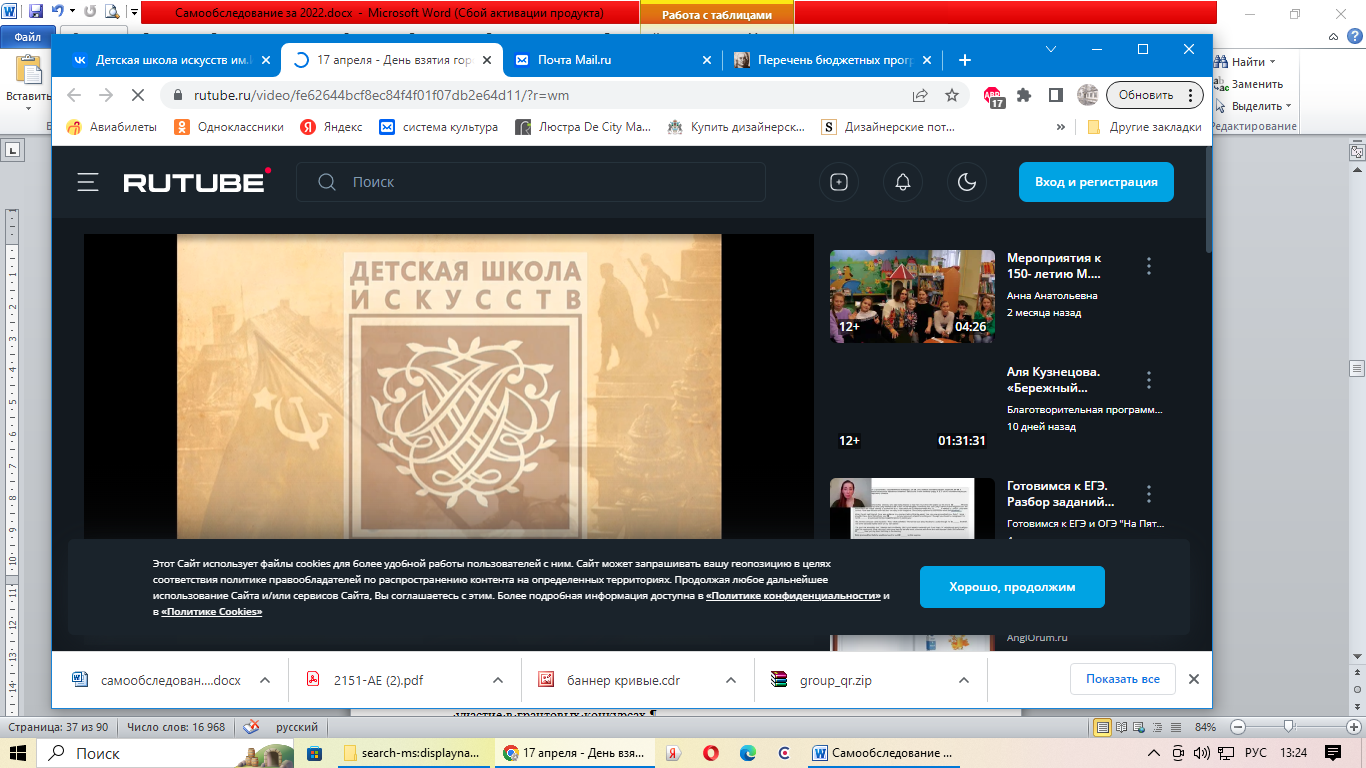 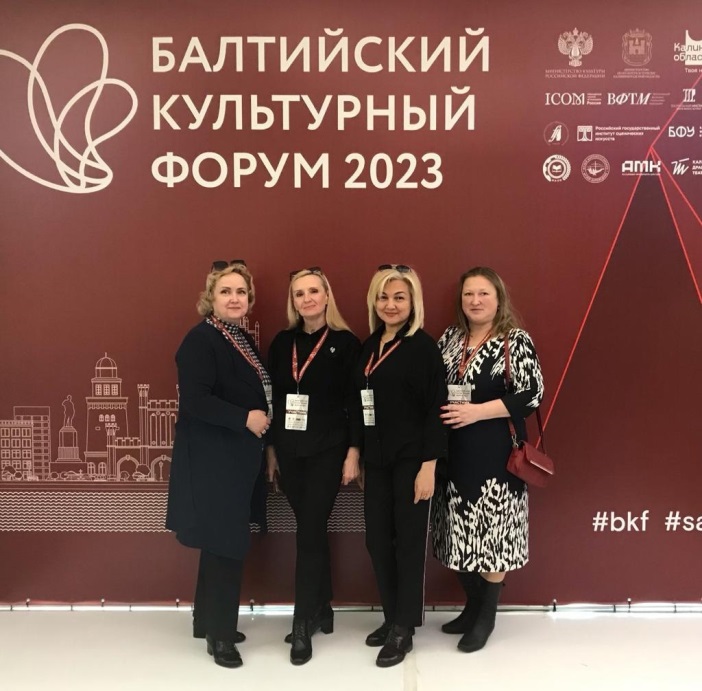 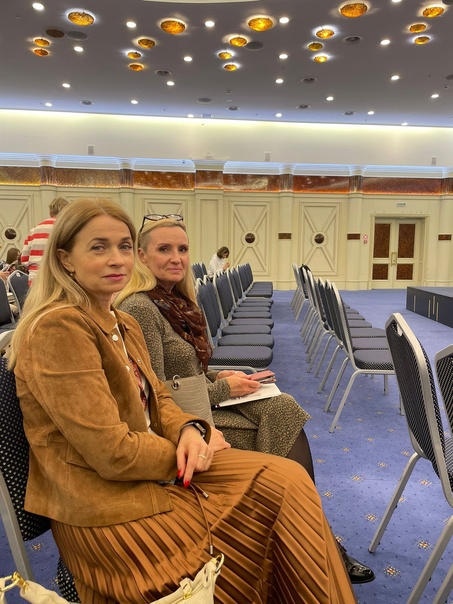 №п/пПеречень инновационных дополнительных общеобразовательных программПеречень инновационных дополнительных общеобразовательных программПеречень инновационных дополнительных общеобразовательных программПеречень инновационных дополнительных общеобразовательных программ№п/пВид образовательной программы(основная,дополнительная)Уровень (ступень)образовательной программыНаименованиеобразовательнойпрограммыНормативныйсрокосвоения1.Дополнительная предпрофессиональная программаДополнительное образование«Искусство театра»5-6 лет2Дополнительная предпрофессиональная программаДополнительное образование«Архитектура»5-6  лет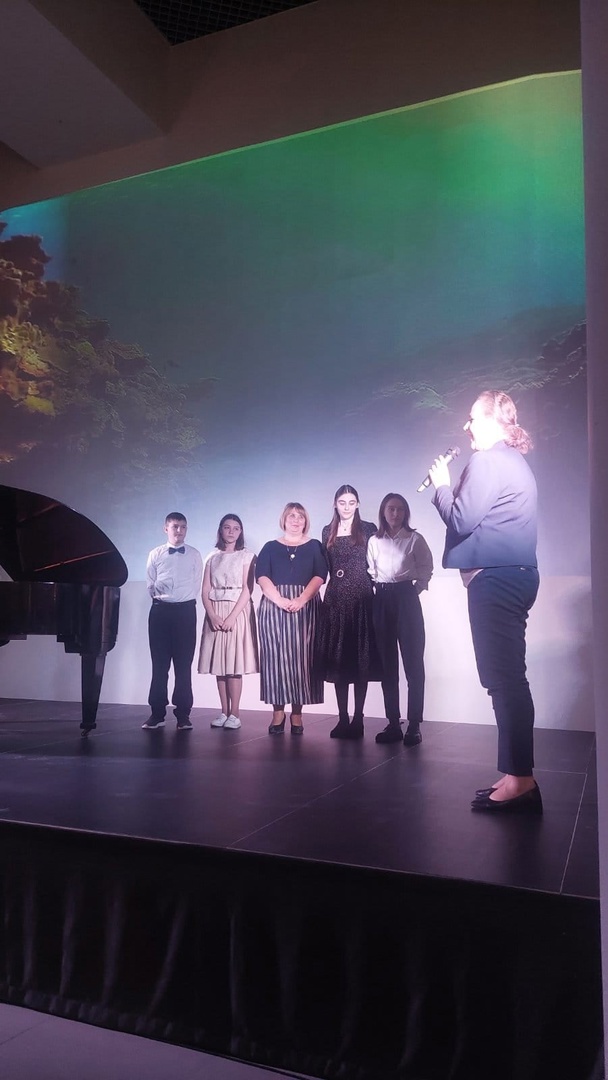 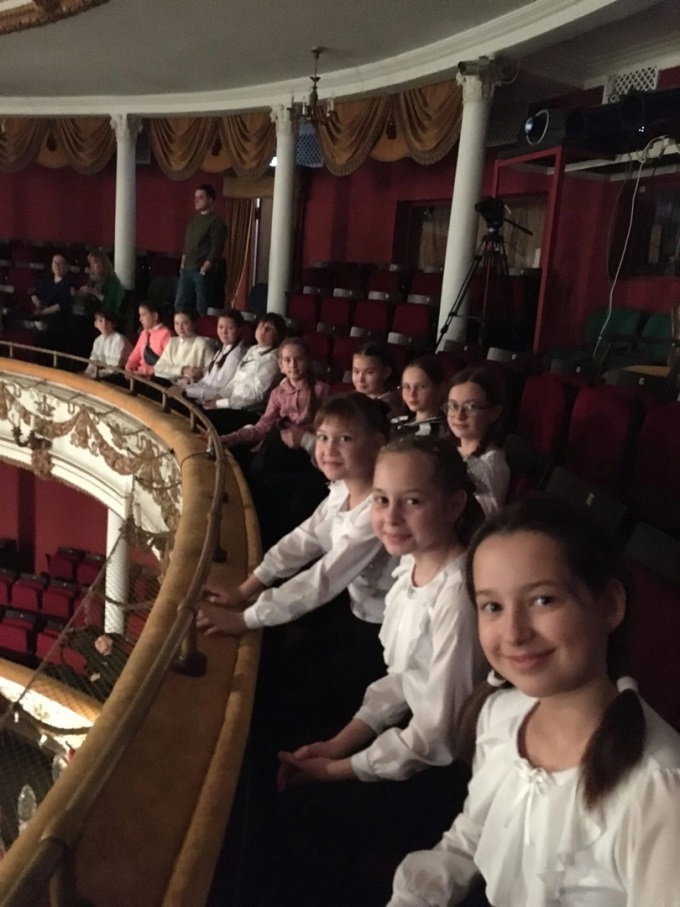 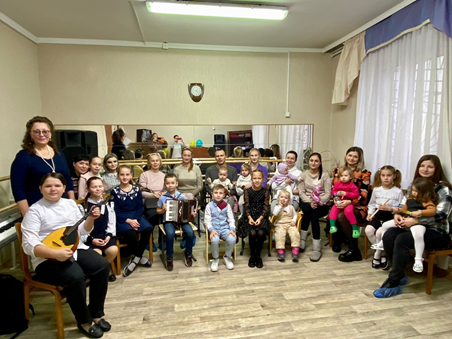 Молодой проект	«Музыка для маленькой страны»№п/пПеречень проектовПеречень проектовПеречень проектовПеречень проектов№п/пНазвание проектаРуководительОхватлюдейНормативныйсрокреализации1.«Балтика встречает друзей»Крупина Г.А.Ежегодно до 300 человекДолгосрочный2.«Музыкальная гостиная»Хабунь Е.Н.Ежегодно до 300человекДолгосрочный3.«Артстрит»Королькова Т.Б.Около 50 человекКраткосрочный4.«Мой одноклассник – музыкант!»Крупина Г.А.Около 70 человекКраткосрочный5.«Artребенок»Королькова Т.Б.Около 70 человекКраткосрочный№п/пТема исследовательской работыРуководительВыполнил (а)1.Старинный французский танец Менуэт. V Областной конкурс по музыкальной литературе «Бесконечное приближение» 2022 г.Харитонова И.Н.Федоренко Олеся, Зарубова ЗалинаСкоробогатов ЛукаНазарова Елизавета2.Старинный французский танец  Ригодон. V Областной конкурс по музыкальной литературе «Бесконечное приближение» 2022 г.Харитонова И.Н.Шушпанова Алиса3.Старинный французский танец  Куранта. V Областной конкурс по музыкальной литературе «Бесконечное приближение»  2022 г.Харитонова И.НГришанекова Ксения4.Старинный испанский танец  Сарабанда. V Областной конкурс по музыкальной литературе «Бесконечное приближение»  2022 г.Харитонова И.НЛарюшкина Диана5.Старинный английский танец Жига. V Областной конкурс по музыкальной литературе «Бесконечное приближение»  2022 г.Харитонова И.Н Скалина Екатерина6.Старинный танец Аллеманда. V Областной конкурс по музыкальной литературе «Бесконечное приближение»  2022 г.Харитонова И.Н Дворников Дмитрий7.Сюита. V Областной конкурс по музыкальной литературе «Бесконечное приближение»  2022 г.Сергеева Ю.М.Вакулина Мария Редькина Янина8.Клавесин. Инструментальный концерт V Областной конкурс по музыкальной литературе «Бесконечное приближение»  2022 г.Сергеева Ю.М.Ткач Екатерина9.Тема BASH Сочинение фуги V Областной конкурс по музыкальной литературе «Бесконечное приближение»  2022 г.Рубашкина Т.Л.Назаров АрсенийНазвание работы, автор АвторГод изданияМесто размещения«Многообразный мир миниатюр» Владимирова Т.Н.2022Сайт ДШИ, группа ВК«Сценическое волнение. Как научиться владеть собой?»Зарубова З.В.2022Сайт ДШИ, группа ВК«А время идет, а время бежит» Дарвина Е.В.2022Сайт ДШИ, группа ВК«Что для тебя музыка?» Федорова С.В.2022Сайт ДШИ, группа ВК«На подступах к полифонии» Обуваева Т.В.2022Сайт ДШИ, группа ВКИтого: 5 разработокИтого: 5 разработокИтого: 5 разработокИтого: 5 разработок№п/пПоказателиПоказателиРезультат1.Численность учащихся, занимающихся учебно-исследовательской деятельностьюЧисленность учащихся, занимающихся учебно-исследовательской деятельностью132.Численность учащихся, принявших участие в массовых мероприятиях (конкурсы, фестивали, выставки), в том числе:Численность учащихся, принявших участие в массовых мероприятиях (конкурсы, фестивали, выставки), в том числе:4323.Межшкольные конкурсы:Межшкольные конкурсы:504.Областные, региональные конкурсыОбластные, региональные конкурсы1455.Международные, российские конкурсы, проводимые на территории Калининградской областиМеждународные, российские конкурсы, проводимые на территории Калининградской области466.Российские конкурсы за пределами Калининградской областиРоссийские конкурсы за пределами Калининградской области957.Международные конкурсы за пределами Калининградской областиМеждународные конкурсы за пределами Калининградской области818.ФестивалиФестивали159.Численность  побед в  конкурсах, фестивалях,  в том числе:Численность  побед в  конкурсах, фестивалях,  в том числе:24110.на региональном уровнена региональном уровне9211.на федеральном уровнена федеральном уровне8912.на международном уровнена международном уровне4013.Количество массовых мероприятий, проведенных организацией  (кроме перечисленных конкурсов), в том числе:Количество массовых мероприятий, проведенных организацией  (кроме перечисленных конкурсов), в том числе:6214.на школьном уровнена школьном уровне5615.на муниципальном уровнена муниципальном уровне216.на областном, региональном уровнена областном, региональном уровне217.на федеральном уровнена федеральном уровне018.на международном уровнена международном уровне2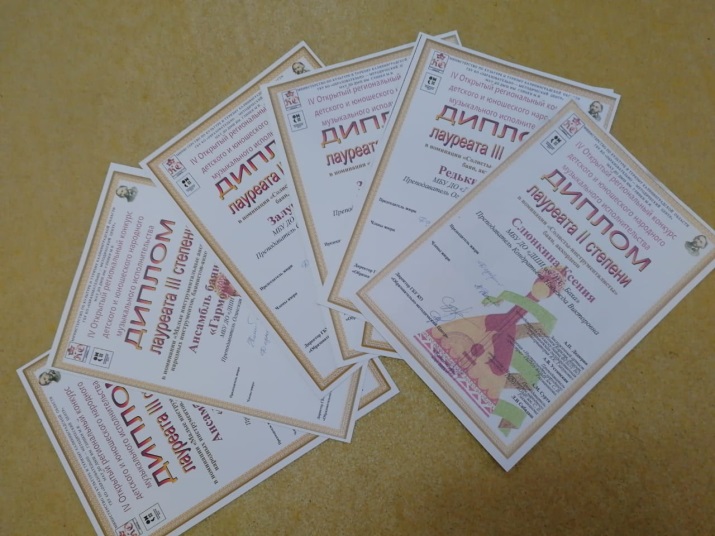 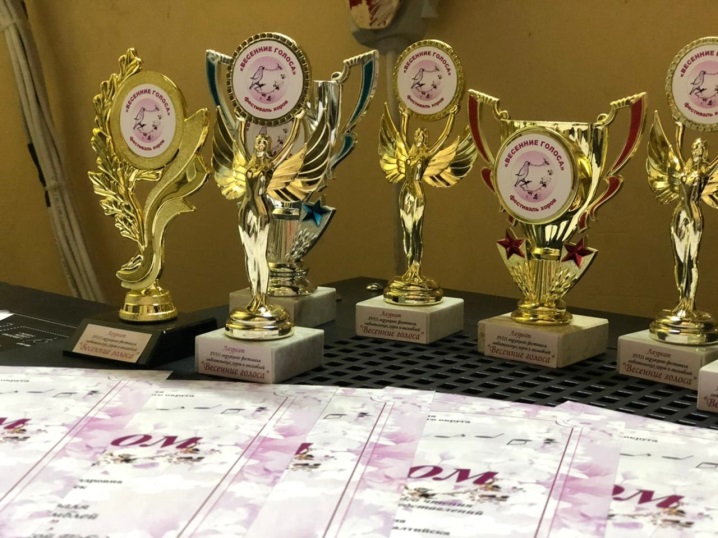 №п/пНазвание статьи№ газетыдата1.Волшебные звуки домры№17 05.05.2022.2.День Великой Победы дорого каждому№18 12.05.2022.3.Магия балтийского вокала№20 26.05.2022.4.Выпускной для юных художников и музыкантов№21 02.06.2022.5.Юный домрист удостоен диплома№22 09.06.2022.6.Пушкинский день№22 09.06.2022.7.Губернаторские стипендиаты№35 01.09.2022.8.Как стать губернаторским стипендиатом№37 22.09.2022.9.Губернаторские стипендиаты — гордость нашего округа№40 13.10.2022.10.Терпение и труд все перетрут№41 20.10.2022.11.Им любые высоты по плечу!№43 03.11.2022.12.Марина Рыхлова: «Карандаш в руках у меня с рождения»№45 17.11.2022.13.Не оставлять незаконченных дел№47 91.12.2022.14.Юные таланты получили награды№49 15.12.2022.15.Верить в себя на пути к триумфу№50 22.12.2022.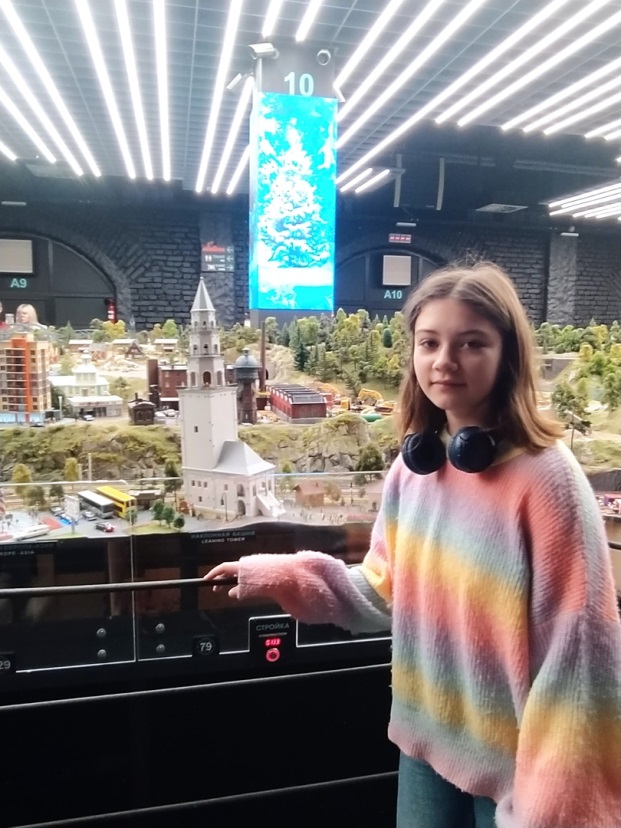 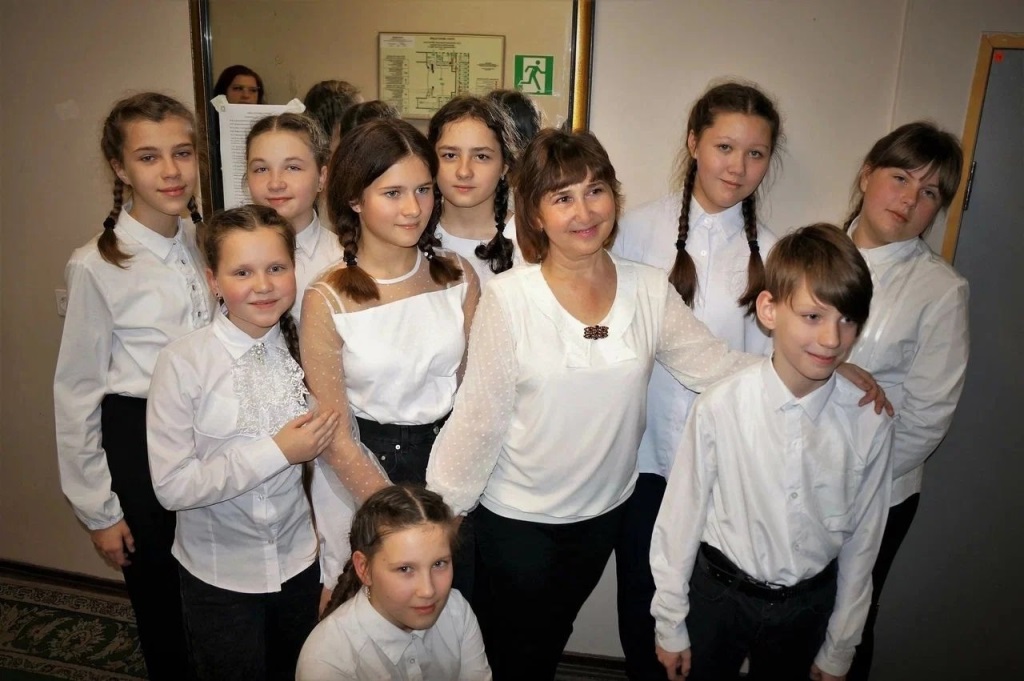 №МероприятиеСроки проведенияМесто проведенияОсновные результаты:Областные, региональные, открытые конкурсы на территории  КалининградскойобластиОбластные, региональные, открытые конкурсы на территории  КалининградскойобластиОбластные, региональные, открытые конкурсы на территории  КалининградскойобластиОбластные, региональные, открытые конкурсы на территории  КалининградскойобластиОбластные, региональные, открытые конкурсы на территории  Калининградскойобласти1.VIII Областной фестиваль вокально-хоровой музыки «У камелька»Февраль-март 2022ДМШ им. Гофмана КалининградАнсамбль младших классов «Мечта», образцовый хор старших классов «Мечта» (рук-ль. Ведищева О.В., конц-р. Рослякова Е.Ю.)ДИПЛОМ2.Областной конкурс хоров среди кадетских хоров среди кадетских классов образовательных организаций Калининградской области2022 г.ГБОУ КО КШИ «Андрея Первозванного кадетский корпус»Хор МБОУ СОШ №6 Концертмейстер Федорова Н.А. - Дипломант II ст.3.Областной конкурс дуэтов (преподаватель – обучающийся) «Два крыла»Март 2022г.  ЗнаменскГомза Арина — Крупина Г.А. (конц-р. Дарвина Е.В.) Лауреат II ст.Журавлева Милана (Дарвина Е.В.) Лауреат I ст.Воронова Юлиана (Хабунь Е.Н.) Лауреат III ст.4.IX Областной конкурс фортепианного мастерства «Ансамбли балтийского побережья»23.04.2022МАУ ДО   Детская школа искусств Города ЗеленоградскаЖуравлева М. - Стегниенко В. Лауреат IОльховка О. - Дьяченко К. - ДипломантСметанина А. - Федоренко А. - Лауреат I ст.Французова А. - Гришаенкова К. Лауреат III ст.Макеев Г. - Дворников Д. - Лауреат I ст.Гомза А. - Крикушенко В. - Лауреат II ст.5. Областная дистанционная олимпиада по сольфеджио и музыкальной литературе «Музыкальный эрудит» Май 2022 МАУ ДО ДШИ им. П.И. ЧайковскогоВокальный ансамбль «Тутти» - Лауреат II ст.6.Открытый региональный конкурс юных исполнителей «Янтарное глиссандо»01.11. 2022ДШМ г. ЧерняховскДуэт Гомза А. – Чернова Е. Дипломант7.XIII Открытый региональный конкурс детских хоровых коллективов «Русская метелица»10.12.2022ДШИ им. П.И. ЧайковскогоОбразцовый коллектив детский хор «Мечта» - Лауреат III ст.8.«Православное Рождество»14.12.2022ДК МашиностроительОбразцовый коллектив детский хор «Мечта». Николаева Е. (Ведищева О.В., Рослякова Е.Ю.)ДИПЛОМ9.III Областной конкурс «МУЗ-NOVA21.12.2022МБУ ДО «ДМШ им. Таривердиева М.Л.» г. ГвардейскГомза А. - Чернова Е. - Лауреат 1 ст.Лауреат I ст. - 5Лауреат II ст. - 3Лауреат III ст. - 3Диплом  - 5ИТОГО: Призовых мест — 11, дипломов - 5Лауреат I ст. - 5Лауреат II ст. - 3Лауреат III ст. - 3Диплом  - 5ИТОГО: Призовых мест — 11, дипломов - 5Лауреат I ст. - 5Лауреат II ст. - 3Лауреат III ст. - 3Диплом  - 5ИТОГО: Призовых мест — 11, дипломов - 5Лауреат I ст. - 5Лауреат II ст. - 3Лауреат III ст. - 3Диплом  - 5ИТОГО: Призовых мест — 11, дипломов - 5Лауреат I ст. - 5Лауреат II ст. - 3Лауреат III ст. - 3Диплом  - 5ИТОГО: Призовых мест — 11, дипломов - 5Всероссийские и международные конкурсы на территории Калининградской областиВсероссийские и международные конкурсы на территории Калининградской областиВсероссийские и международные конкурсы на территории Калининградской областиВсероссийские и международные конкурсы на территории Калининградской областиВсероссийские и международные конкурсы на территории Калининградской области1.Международный конкурс семейных династий «Времен связующая нить»31.01.2022.Гвардейск Дуэт «Журавлики» Лауреат 2 ст.2.Международный конкурс-фестиваль, посвященный Великой Русской певице Людмиле Георгиевне Зыкиной.03.05.2022.ДК Машиностроитель г. КалининградГомза А.-Чернова Е. - Гран-При3.Всероссийский конкурс детского хорового искусства "Я люблю тебя, Россия",04-07.05.2022ДШИ им. Р.Глиэра г. КалининградОбразцовый хор «Мечта» - Лауреат II ст.Николаева Е. - Лауреат II ст.Хор младших классов «Мечта» - Лауреат III ст.Гран-При — 1Лауреат II ст. - 3Лауреат III ст . - 1ИТОГО: Гран-При -1, Призовых мест - 4Гран-При — 1Лауреат II ст. - 3Лауреат III ст . - 1ИТОГО: Гран-При -1, Призовых мест - 4Гран-При — 1Лауреат II ст. - 3Лауреат III ст . - 1ИТОГО: Гран-При -1, Призовых мест - 4Гран-При — 1Лауреат II ст. - 3Лауреат III ст . - 1ИТОГО: Гран-При -1, Призовых мест - 4Гран-При — 1Лауреат II ст. - 3Лауреат III ст . - 1ИТОГО: Гран-При -1, Призовых мест - 4Международные  и всероссийские конкурсы за пределами территории Калининградской областиМеждународные  и всероссийские конкурсы за пределами территории Калининградской областиМеждународные  и всероссийские конкурсы за пределами территории Калининградской областиМеждународные  и всероссийские конкурсы за пределами территории Калининградской областиМеждународные  и всероссийские конкурсы за пределами территории Калининградской области1.Международный конкурс «Зимний триумф»Февраль-март 2022МоскваЖуравлева Милана и Дарвина Е.В.Лауреат I ст.2.I Всероссийский конкурс-фестиваль «Чудесница Зима»20.02.2022.г. Рязань Ансамбль «Журавлики» (преп. Дарвина Е.В.) Лауреат II ст.3.Международный конкурс-фестиваль искусств «Звездопад»Март 2022г. Санкт-ПетербургАнсамбль «Виолинка» Чиркина М.В.  диплом ПОБЕДИТЕЛЯ4.IV Всероссийский конкурс исполнителей на народных инструментах24.03.2022Санкт-ПетербургДуэт Макеев Г. - Дворников Д.Лауреат II ст.5.Конкурс искусства и творчества «Я Звезда!»Сентябрь 2022г. Санкт-ПетербургАнсамбль скрипачей «Радуга» участник6.IV Международный конкурс по инструментальному исполнительству «Музыка — мое вдохновение»04.12.2022г. ГуковоДуэт «Аккордеон-твикс» ГРАН-ПРИГран-при — 1Лауреат I ст. - 2Лауреат II ст. - 2Участник — 1ИТОГО: Призовых мест — 5, участник - 1Гран-при — 1Лауреат I ст. - 2Лауреат II ст. - 2Участник — 1ИТОГО: Призовых мест — 5, участник - 1Гран-при — 1Лауреат I ст. - 2Лауреат II ст. - 2Участник — 1ИТОГО: Призовых мест — 5, участник - 1Гран-при — 1Лауреат I ст. - 2Лауреат II ст. - 2Участник — 1ИТОГО: Призовых мест — 5, участник - 1Гран-при — 1Лауреат I ст. - 2Лауреат II ст. - 2Участник — 1ИТОГО: Призовых мест — 5, участник - 1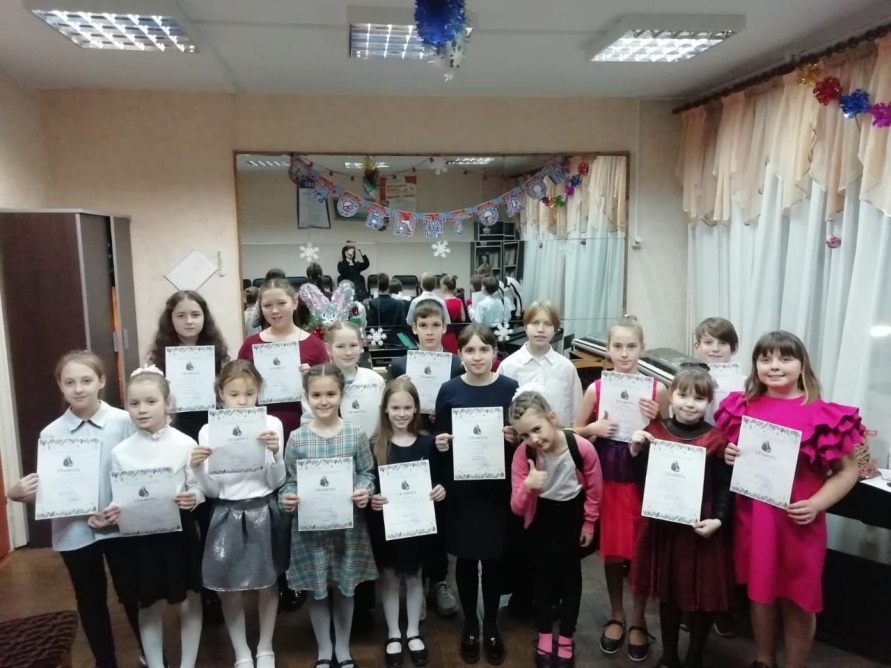 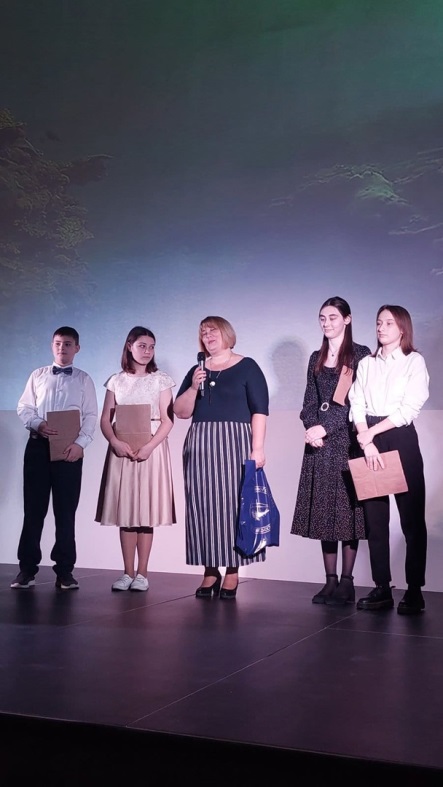 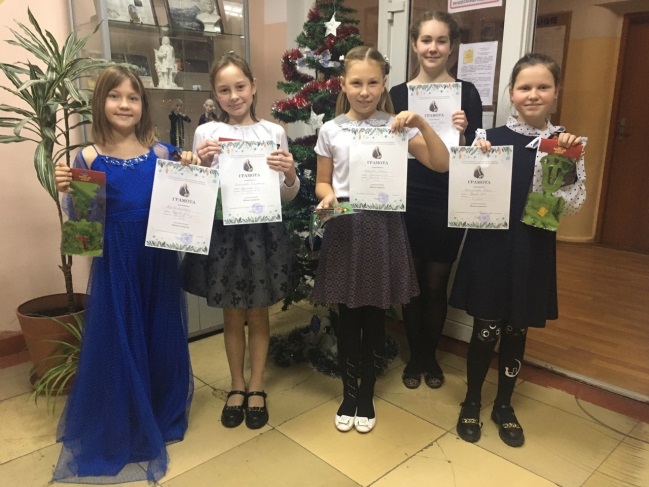 №МероприятиеМероприятиеМероприятиеСроки проведенияСроки проведенияСроки проведенияСроки проведенияМесто проведенияМесто проведенияМесто проведенияМесто проведенияОсновные результаты:Основные результаты:Межшкольные конкурсыМежшкольные конкурсыМежшкольные конкурсыМежшкольные конкурсыМежшкольные конкурсыМежшкольные конкурсыМежшкольные конкурсыМежшкольные конкурсыМежшкольные конкурсыМежшкольные конкурсыМежшкольные конкурсыМежшкольные конкурсыМежшкольные конкурсыМежшкольные конкурсы1.Муниципальный этап Всероссийского конкурса детского рисунка «Эколята – друзья и защитники природы» в дошкольных образовательных организациях, начальных классах общеобразовательных организаций и учреждениях дополнительного образования Балтийского городского округаМуниципальный этап Всероссийского конкурса детского рисунка «Эколята – друзья и защитники природы» в дошкольных образовательных организациях, начальных классах общеобразовательных организаций и учреждениях дополнительного образования Балтийского городского округаМуниципальный этап Всероссийского конкурса детского рисунка «Эколята – друзья и защитники природы» в дошкольных образовательных организациях, начальных классах общеобразовательных организаций и учреждениях дополнительного образования Балтийского городского округаМуниципальный этап Всероссийского конкурса детского рисунка «Эколята – друзья и защитники природы» в дошкольных образовательных организациях, начальных классах общеобразовательных организаций и учреждениях дополнительного образования Балтийского городского округа23.03.202223.03.202223.03.202223.03.2022МОУДО ДДТ г. БалтийскМОУДО ДДТ г. БалтийскМОУДО ДДТ г. БалтийскМОУДО ДДТ г. БалтийскЗайцева Арина (Пермякова Л.Н.)  — 1 место2.Муниципальный отборочный этап областного конкурса учащихся «Звезды Балтики» Номинация «Эстрадная музыка»Муниципальный отборочный этап областного конкурса учащихся «Звезды Балтики» Номинация «Эстрадная музыка»Муниципальный отборочный этап областного конкурса учащихся «Звезды Балтики» Номинация «Эстрадная музыка»Муниципальный отборочный этап областного конкурса учащихся «Звезды Балтики» Номинация «Эстрадная музыка»23.03.202223.03.202223.03.202223.03.2022МОУДО ДДТ г. БалтийскМОУДО ДДТ г. БалтийскМОУДО ДДТ г. БалтийскМОУДО ДДТ г. БалтийскГусева Анастасия (Шомко Л.В.) - 1 местоДжагарян Давид (Шомко Л.В.) - 3 местоКлементьева Виктория (Шомко Л.В.) - участник3.II Межшкольный конкурс для детей дошкольного возраста «Маленькое чудо»II Межшкольный конкурс для детей дошкольного возраста «Маленькое чудо»II Межшкольный конкурс для детей дошкольного возраста «Маленькое чудо»II Межшкольный конкурс для детей дошкольного возраста «Маленькое чудо»6-11.046-11.046-11.046-11.04ДШИ им. Ф. Шопена КалининградДШИ им. Ф. Шопена КалининградДШИ им. Ф. Шопена КалининградДШИ им. Ф. Шопена КалининградОльховка Олеся (Хабунь Е.Н.) Лауреат III степени4.«Пасхальная Радость» муниципальный конкурс детских творческих работ«Пасхальная Радость» муниципальный конкурс детских творческих работ«Пасхальная Радость» муниципальный конкурс детских творческих работ«Пасхальная Радость» муниципальный конкурс детских творческих работ18.04.202218.04.202218.04.202218.04.2022МАУДДТМАУДДТМАУДДТМАУДДТКастева Ксения (Хлопицкая Е.А.) 1 местоБубнович Алиция (Пермякова Л.Н.) 1 местоОпенько Анфиса (Хлопицкая Е.А.) 2 местоАнтонюк Дарья (Манзюк В.В.) 1 место5.Муниципальный этап областного конкурса рисунков «Эпоха Петра Великого».Муниципальный этап областного конкурса рисунков «Эпоха Петра Великого».Муниципальный этап областного конкурса рисунков «Эпоха Петра Великого».Муниципальный этап областного конкурса рисунков «Эпоха Петра Великого».18.04.202218.04.202218.04.202218.04.2022МБУ ДО «ДШИ им. И.С. Баха»МБУ ДО «ДШИ им. И.С. Баха»МБУ ДО «ДШИ им. И.С. Баха»МБУ ДО «ДШИ им. И.С. Баха»Макарова Виктория 1 местоБубнович Алиция 1 местоБогушевская Елизавета 1 местоКолесников Глеб 2 местоМальцева Елена 3 место6.II Межшкольного конкурса «ВаРонСон»II Межшкольного конкурса «ВаРонСон»II Межшкольного конкурса «ВаРонСон»II Межшкольного конкурса «ВаРонСон» 22-30 апреля 2022 года 22-30 апреля 2022 года 22-30 апреля 2022 года 22-30 апреля 2022 года  МАУ ДО   ГО «Город Калининград» ДШИ им.Ф. Шопена»  МАУ ДО   ГО «Город Калининград» ДШИ им.Ф. Шопена»  МАУ ДО   ГО «Город Калининград» ДШИ им.Ф. Шопена»  МАУ ДО   ГО «Город Калининград» ДШИ им.Ф. Шопена»Деревенко София Лауреат I степениДворников ДмитрийЛауреат I степениКрикушенко Вероника Лауреат I степениСметанина Анна Лауреат II степениСтегниенко Василиса Лауреат II степениДьяченко Кира Лауреат III степениУстинова Ульяна ДипломантПташник Валерия Дипломант7.V Межшкольный технический конкурс пианистов «Юные виртуозы».V Межшкольный технический конкурс пианистов «Юные виртуозы».V Межшкольный технический конкурс пианистов «Юные виртуозы».V Межшкольный технический конкурс пианистов «Юные виртуозы».17.10.202217.10.202217.10.202217.10.2022МАУ ДО «ДШИ «Гармония» г. КалининградаМАУ ДО «ДШИ «Гармония» г. КалининградаМАУ ДО «ДШИ «Гармония» г. КалининградаМАУ ДО «ДШИ «Гармония» г. КалининградаСтегниенко Я. - 1 местоСтегниенко В. - 1 местоДворников Д. - 1 местоДеревенко С. - 1 местоСметанина А. - 1 местоКуташева Е. - 2 местоДьяченко К. - 3 местоМонид Д. - 3 местоФранцузова А. - Дипломант8.III Межшкольный конкурс «Играем Черни»III Межшкольный конкурс «Играем Черни»III Межшкольный конкурс «Играем Черни»III Межшкольный конкурс «Играем Черни»29.10.202229.10.202229.10.202229.10.2022МАУ ДО ГО «Город Калининград» ДШИ им. Ф. ШопенаМАУ ДО ГО «Город Калининград» ДШИ им. Ф. ШопенаМАУ ДО ГО «Город Калининград» ДШИ им. Ф. ШопенаМАУ ДО ГО «Город Калининград» ДШИ им. Ф. ШопенаДворников Д. – Лауреат 1 ст.Стегниенко В. –Лауреат 1 ст.9.Межшкольного конкурса детского творчества «Русский хоровод»Межшкольного конкурса детского творчества «Русский хоровод»Межшкольного конкурса детского творчества «Русский хоровод»Межшкольного конкурса детского творчества «Русский хоровод»26.11.202226.11.202226.11.202226.11.2022МБУ ДО «ДШИ» Янтарного городского округаМБУ ДО «ДШИ» Янтарного городского округаМБУ ДО «ДШИ» Янтарного городского округаМБУ ДО «ДШИ» Янтарного городского округаМелешевич Мирослава — Лауреат 1 ст.Однорог Александра — участникКузьмина Юлия — Лауреат II ст.Чернова Ева — Лауреат III ст.Зайцева Арина — участникХохлова Арина — Лауреат II ст.10.Городской Блиц-конкурс «Право быть ребёнкомГородской Блиц-конкурс «Право быть ребёнкомГородской Блиц-конкурс «Право быть ребёнкомГородской Блиц-конкурс «Право быть ребёнком26.11.202226.11.202226.11.202226.11.2022г. Калининградг. Калининградг. Калининградг. КалининградСкворцова София - 1 местоБезуглов Даниил - Диплом в номинации «За выразительность образа»11.«Янтарная нота»«Янтарная нота»«Янтарная нота»«Янтарная нота»02.12.202202.12.202202.12.202202.12.2022Межрегиональный вокальный конкурс-фестиваль для людей и  детей  с ОВЗ, из многодетныйх и малообеспеченных семей и семей с ТСЖМежрегиональный вокальный конкурс-фестиваль для людей и  детей  с ОВЗ, из многодетныйх и малообеспеченных семей и семей с ТСЖМежрегиональный вокальный конкурс-фестиваль для людей и  детей  с ОВЗ, из многодетныйх и малообеспеченных семей и семей с ТСЖМежрегиональный вокальный конкурс-фестиваль для людей и  детей  с ОВЗ, из многодетныйх и малообеспеченных семей и семей с ТСЖКозлова Виктория (Шомко Л.В.)Гусева Анастасия (Шомко Л.В.)ДИПЛОМ12.III Межшкольный конкурс на лучшее исполнение вокализаIII Межшкольный конкурс на лучшее исполнение вокализаIII Межшкольный конкурс на лучшее исполнение вокализаIII Межшкольный конкурс на лучшее исполнение вокализа03.12.202203.12.202203.12.202203.12.2022МАУ ДО ГО «ДШИ «Гармония»МАУ ДО ГО «ДШИ «Гармония»МАУ ДО ГО «ДШИ «Гармония»МАУ ДО ГО «ДШИ «Гармония»Гусева Анастасия (Шомко Л.В.) Лауреат 1 ст.Феоктистова София (Шомко Л.В.) Лауреат II ст.Джагарян Давид (Шомко Л.В.) Дипломант13. Конкурс рисунков «Моя историческая Родина» Конкурс рисунков «Моя историческая Родина» Конкурс рисунков «Моя историческая Родина» Конкурс рисунков «Моя историческая Родина»Декабрь 2022Декабрь 2022Декабрь 2022Декабрь 2022Региональный этапРегиональный этапРегиональный этапРегиональный этапАминова Амина (Пермякова Л.Н.) 1 местоБиждова Ангелина (Манзюк В.В.) 1 местоДавлетханова Екатерина (Манзюк В.В.) 1 местоМанзюк Семен (Манзюк В.В.) 1 местоБезуглов Даниил (Пермякова Л.Н.) 3 местоПиванова Виктория (Пермякова Л.Н.) 3 местоЛауреат I ст. - 25Лауреат II ст. - 8Лауреат III ст. - 9Дипломы — 7Участник — 1ИТОГО: Призовых мест — 42, Дипломантов — 7, участник - 1Лауреат I ст. - 25Лауреат II ст. - 8Лауреат III ст. - 9Дипломы — 7Участник — 1ИТОГО: Призовых мест — 42, Дипломантов — 7, участник - 1Лауреат I ст. - 25Лауреат II ст. - 8Лауреат III ст. - 9Дипломы — 7Участник — 1ИТОГО: Призовых мест — 42, Дипломантов — 7, участник - 1Лауреат I ст. - 25Лауреат II ст. - 8Лауреат III ст. - 9Дипломы — 7Участник — 1ИТОГО: Призовых мест — 42, Дипломантов — 7, участник - 1Лауреат I ст. - 25Лауреат II ст. - 8Лауреат III ст. - 9Дипломы — 7Участник — 1ИТОГО: Призовых мест — 42, Дипломантов — 7, участник - 1Лауреат I ст. - 25Лауреат II ст. - 8Лауреат III ст. - 9Дипломы — 7Участник — 1ИТОГО: Призовых мест — 42, Дипломантов — 7, участник - 1Лауреат I ст. - 25Лауреат II ст. - 8Лауреат III ст. - 9Дипломы — 7Участник — 1ИТОГО: Призовых мест — 42, Дипломантов — 7, участник - 1Лауреат I ст. - 25Лауреат II ст. - 8Лауреат III ст. - 9Дипломы — 7Участник — 1ИТОГО: Призовых мест — 42, Дипломантов — 7, участник - 1Лауреат I ст. - 25Лауреат II ст. - 8Лауреат III ст. - 9Дипломы — 7Участник — 1ИТОГО: Призовых мест — 42, Дипломантов — 7, участник - 1Лауреат I ст. - 25Лауреат II ст. - 8Лауреат III ст. - 9Дипломы — 7Участник — 1ИТОГО: Призовых мест — 42, Дипломантов — 7, участник - 1Лауреат I ст. - 25Лауреат II ст. - 8Лауреат III ст. - 9Дипломы — 7Участник — 1ИТОГО: Призовых мест — 42, Дипломантов — 7, участник - 1Лауреат I ст. - 25Лауреат II ст. - 8Лауреат III ст. - 9Дипломы — 7Участник — 1ИТОГО: Призовых мест — 42, Дипломантов — 7, участник - 1Лауреат I ст. - 25Лауреат II ст. - 8Лауреат III ст. - 9Дипломы — 7Участник — 1ИТОГО: Призовых мест — 42, Дипломантов — 7, участник - 1Лауреат I ст. - 25Лауреат II ст. - 8Лауреат III ст. - 9Дипломы — 7Участник — 1ИТОГО: Призовых мест — 42, Дипломантов — 7, участник - 1Областные, региональные, открытые конкурсы на территории  КалининградскойобластиОбластные, региональные, открытые конкурсы на территории  КалининградскойобластиОбластные, региональные, открытые конкурсы на территории  КалининградскойобластиОбластные, региональные, открытые конкурсы на территории  КалининградскойобластиОбластные, региональные, открытые конкурсы на территории  КалининградскойобластиОбластные, региональные, открытые конкурсы на территории  КалининградскойобластиОбластные, региональные, открытые конкурсы на территории  КалининградскойобластиОбластные, региональные, открытые конкурсы на территории  КалининградскойобластиОбластные, региональные, открытые конкурсы на территории  КалининградскойобластиОбластные, региональные, открытые конкурсы на территории  КалининградскойобластиОбластные, региональные, открытые конкурсы на территории  КалининградскойобластиОбластные, региональные, открытые конкурсы на территории  КалининградскойобластиОбластные, региональные, открытые конкурсы на территории  КалининградскойобластиОбластные, региональные, открытые конкурсы на территории  Калининградскойобласти II Областной фестиваль классической музыки «От Баха до Шопена» II Областной фестиваль классической музыки «От Баха до Шопена» 10.02.2022 10.02.2022 10.02.2022 10.02.2022 г. Калининград г. Калининград г. Калининград г. КалининградНазарова Е., Деревенко С., Крикушенко В., Ковалев Д. УчастникиНазарова Е., Деревенко С., Крикушенко В., Ковалев Д. УчастникиНазарова Е., Деревенко С., Крикушенко В., Ковалев Д. УчастникиНазарова Е., Деревенко С., Крикушенко В., Ковалев Д. УчастникиIV Областной открытый конкурс рукотворной открытки «Вернисаж -мейл - арт»IV Областной открытый конкурс рукотворной открытки «Вернисаж -мейл - арт»Февраль 2022.Февраль 2022.Февраль 2022.Февраль 2022.ДШИ г. СоветскДШИ г. СоветскДШИ г. СоветскДШИ г. СоветскМанзюк С. (Манзюк В.В.) - Лауреат 1 ст.Филюшова М. (Манзюк В.В.) - Лауреат 1 ст.Дьячкина К. (Манзюк В.В.) - Лауреат II ст.Аминова А. (Пермякова Л.Н.) - Лауреат II ст.Богданова В. (Пермякова Л.Н.) - Лауреат III ст.Чернова Е. (Пермякова Л.Н.) - Лауреат III ст.Шилова А. (Манзюк В.В.) Лауреат III ст.Ожема К. (Королькова Т.Б.) - Диплом в номинацииМанзюк С. (Манзюк В.В.) - Лауреат 1 ст.Филюшова М. (Манзюк В.В.) - Лауреат 1 ст.Дьячкина К. (Манзюк В.В.) - Лауреат II ст.Аминова А. (Пермякова Л.Н.) - Лауреат II ст.Богданова В. (Пермякова Л.Н.) - Лауреат III ст.Чернова Е. (Пермякова Л.Н.) - Лауреат III ст.Шилова А. (Манзюк В.В.) Лауреат III ст.Ожема К. (Королькова Т.Б.) - Диплом в номинацииМанзюк С. (Манзюк В.В.) - Лауреат 1 ст.Филюшова М. (Манзюк В.В.) - Лауреат 1 ст.Дьячкина К. (Манзюк В.В.) - Лауреат II ст.Аминова А. (Пермякова Л.Н.) - Лауреат II ст.Богданова В. (Пермякова Л.Н.) - Лауреат III ст.Чернова Е. (Пермякова Л.Н.) - Лауреат III ст.Шилова А. (Манзюк В.В.) Лауреат III ст.Ожема К. (Королькова Т.Б.) - Диплом в номинацииМанзюк С. (Манзюк В.В.) - Лауреат 1 ст.Филюшова М. (Манзюк В.В.) - Лауреат 1 ст.Дьячкина К. (Манзюк В.В.) - Лауреат II ст.Аминова А. (Пермякова Л.Н.) - Лауреат II ст.Богданова В. (Пермякова Л.Н.) - Лауреат III ст.Чернова Е. (Пермякова Л.Н.) - Лауреат III ст.Шилова А. (Манзюк В.В.) Лауреат III ст.Ожема К. (Королькова Т.Б.) - Диплом в номинацииXIII Областной академический концерт обучающихся на народных инструментахXIII Областной академический концерт обучающихся на народных инструментахФевраль 2022Февраль 2022Февраль 2022Февраль 2022Пионерский городской округПионерский городской округПионерский городской округПионерский городской округУчастники — Редькина Я., Залукаев Д. (Огинская С.А.)Жилиндин П., Слюнкина К. (Кондратьева Н.В.)Участники — Редькина Я., Залукаев Д. (Огинская С.А.)Жилиндин П., Слюнкина К. (Кондратьева Н.В.)Участники — Редькина Я., Залукаев Д. (Огинская С.А.)Жилиндин П., Слюнкина К. (Кондратьева Н.В.)Участники — Редькина Я., Залукаев Д. (Огинская С.А.)Жилиндин П., Слюнкина К. (Кондратьева Н.В.)IV Областной конкурса детского творчества «Герои земли Русской»IV Областной конкурса детского творчества «Герои земли Русской»26.02.202226.02.202226.02.202226.02.2022«Детская школа искусств» Янтарного    городского   округа«Детская школа искусств» Янтарного    городского   округа«Детская школа искусств» Янтарного    городского   округа«Детская школа искусств» Янтарного    городского   округаКупреев Артем (Пермякова Л.Н.) Лауреат I ст.Безуглов Даниил (Пермякова Л.Н.) Лауреат I ст.Николаева Елизавета (Пермякова Л.Н.) Лауреат II ст.Рыхлова Марина (Манзюк В.В.) Лауреат III ст.Савинова Владислава (преп. Манзюк В.В.) Диплом в номинация «За глубину раскрытия образа»Калашникова Валерия (Пермякова Л.Н.) - участникКупреев Артем (Пермякова Л.Н.) Лауреат I ст.Безуглов Даниил (Пермякова Л.Н.) Лауреат I ст.Николаева Елизавета (Пермякова Л.Н.) Лауреат II ст.Рыхлова Марина (Манзюк В.В.) Лауреат III ст.Савинова Владислава (преп. Манзюк В.В.) Диплом в номинация «За глубину раскрытия образа»Калашникова Валерия (Пермякова Л.Н.) - участникКупреев Артем (Пермякова Л.Н.) Лауреат I ст.Безуглов Даниил (Пермякова Л.Н.) Лауреат I ст.Николаева Елизавета (Пермякова Л.Н.) Лауреат II ст.Рыхлова Марина (Манзюк В.В.) Лауреат III ст.Савинова Владислава (преп. Манзюк В.В.) Диплом в номинация «За глубину раскрытия образа»Калашникова Валерия (Пермякова Л.Н.) - участникКупреев Артем (Пермякова Л.Н.) Лауреат I ст.Безуглов Даниил (Пермякова Л.Н.) Лауреат I ст.Николаева Елизавета (Пермякова Л.Н.) Лауреат II ст.Рыхлова Марина (Манзюк В.В.) Лауреат III ст.Савинова Владислава (преп. Манзюк В.В.) Диплом в номинация «За глубину раскрытия образа»Калашникова Валерия (Пермякова Л.Н.) - участникV Областной конкурса фортепианного мастерства ДМШ, ДШИ Калининградской области «Первые шаги»V Областной конкурса фортепианного мастерства ДМШ, ДШИ Калининградской области «Первые шаги»27.02.202227.02.202227.02.202227.02.2022ЗеленоградскЗеленоградскЗеленоградскЗеленоградскОльховка Олеся (Хабунь Е.Н.) Лауреат 1 ст.Деревенко София (Обуваева Т.В.) Лауреат 1 ст.Журавлева Милана (Дарвина Е.В.) Лауреат II ст.Стегниенко Ярославна (Зарубова З.В.) Лауреат II ст.Дворников Дмитрий (Обуваева Т.В.) Лауреат II ст.Французова Анастасия (Суслякова Т.А.) ДипломантОльховка Олеся (Хабунь Е.Н.) Лауреат 1 ст.Деревенко София (Обуваева Т.В.) Лауреат 1 ст.Журавлева Милана (Дарвина Е.В.) Лауреат II ст.Стегниенко Ярославна (Зарубова З.В.) Лауреат II ст.Дворников Дмитрий (Обуваева Т.В.) Лауреат II ст.Французова Анастасия (Суслякова Т.А.) ДипломантОльховка Олеся (Хабунь Е.Н.) Лауреат 1 ст.Деревенко София (Обуваева Т.В.) Лауреат 1 ст.Журавлева Милана (Дарвина Е.В.) Лауреат II ст.Стегниенко Ярославна (Зарубова З.В.) Лауреат II ст.Дворников Дмитрий (Обуваева Т.В.) Лауреат II ст.Французова Анастасия (Суслякова Т.А.) ДипломантОльховка Олеся (Хабунь Е.Н.) Лауреат 1 ст.Деревенко София (Обуваева Т.В.) Лауреат 1 ст.Журавлева Милана (Дарвина Е.В.) Лауреат II ст.Стегниенко Ярославна (Зарубова З.В.) Лауреат II ст.Дворников Дмитрий (Обуваева Т.В.) Лауреат II ст.Французова Анастасия (Суслякова Т.А.) ДипломантI Областной конкурс изобразительного творчества«С любовью к музыке»I Областной конкурс изобразительного творчества«С любовью к музыке»02.03.2202.03.2202.03.2202.03.22ДШИ им. Ф. ШопенаДШИ им. Ф. ШопенаДШИ им. Ф. ШопенаДШИ им. Ф. ШопенаБезуглов Даниил (Пермякова Л.Н.) Лауреат 1 Хохлова Арина (Королькова Т.Б.) Лауреат 1 Воронова Юлиана (Пермякова Л.Н.) Лауреат II Попова Виктория (Королькова Т.Б.) Лауреат II Кузьмина Юлия (Манзюк В.В.) Лауреат III ст.Безуглов Даниил (Пермякова Л.Н.) Лауреат 1 Хохлова Арина (Королькова Т.Б.) Лауреат 1 Воронова Юлиана (Пермякова Л.Н.) Лауреат II Попова Виктория (Королькова Т.Б.) Лауреат II Кузьмина Юлия (Манзюк В.В.) Лауреат III ст.Безуглов Даниил (Пермякова Л.Н.) Лауреат 1 Хохлова Арина (Королькова Т.Б.) Лауреат 1 Воронова Юлиана (Пермякова Л.Н.) Лауреат II Попова Виктория (Королькова Т.Б.) Лауреат II Кузьмина Юлия (Манзюк В.В.) Лауреат III ст.Безуглов Даниил (Пермякова Л.Н.) Лауреат 1 Хохлова Арина (Королькова Т.Б.) Лауреат 1 Воронова Юлиана (Пермякова Л.Н.) Лауреат II Попова Виктория (Королькова Т.Б.) Лауреат II Кузьмина Юлия (Манзюк В.В.) Лауреат III ст.I Открытый региональный технический конкурс CON BRIOI Открытый региональный технический конкурс CON BRIO03.03.202203.03.202203.03.202203.03.2022 г. Гвардейск г. Гвардейск г. Гвардейск г. ГвардейскКрикушенко Вероника (Обуваева Т.В.) Лауреат 1 ст. и специальный диплом «За виртуозное исполнение этюда К. Черни»Крикушенко Вероника (Обуваева Т.В.) Лауреат 1 ст. и специальный диплом «За виртуозное исполнение этюда К. Черни»Крикушенко Вероника (Обуваева Т.В.) Лауреат 1 ст. и специальный диплом «За виртуозное исполнение этюда К. Черни»Крикушенко Вероника (Обуваева Т.В.) Лауреат 1 ст. и специальный диплом «За виртуозное исполнение этюда К. Черни» XI Областного конкурса творческих работучащихся художественных отделений школ искусств и художественных школ г. Калининграда и области«Мир сказок» XI Областного конкурса творческих работучащихся художественных отделений школ искусств и художественных школ г. Калининграда и области«Мир сказок» 14.03.2022 14.03.2022 14.03.2022 14.03.2022 г. Калининград ДШИ «Гармония» г. Калининград ДШИ «Гармония» г. Калининград ДШИ «Гармония» г. Калининград ДШИ «Гармония»Зайцева Арина (преп. Пермякова Л.Н.) Лауреат 1 ст.Петренко Виктория (преп. Королькова Т.Б.) Лауреат II ст.Сипаева Надежда (прпе. Пермякова Л.Н.) Лауреат II ст.Диплом «За колористическое решение» - Ткач Е.Диплом «За композиционное решение» - Хохлова Арина, Максимова Арина (преп. Королькова Т.Б.)Аминова Амина., Богушевская Елизавета (преп. Пермякова Л.Н.)Диплом «За техническое исполнение» - Однорог Александра (преп. Королькова Т.Б.), Безуглов Даниил (преп. Пермякова Л.Н.)Зайцева Арина (преп. Пермякова Л.Н.) Лауреат 1 ст.Петренко Виктория (преп. Королькова Т.Б.) Лауреат II ст.Сипаева Надежда (прпе. Пермякова Л.Н.) Лауреат II ст.Диплом «За колористическое решение» - Ткач Е.Диплом «За композиционное решение» - Хохлова Арина, Максимова Арина (преп. Королькова Т.Б.)Аминова Амина., Богушевская Елизавета (преп. Пермякова Л.Н.)Диплом «За техническое исполнение» - Однорог Александра (преп. Королькова Т.Б.), Безуглов Даниил (преп. Пермякова Л.Н.)Зайцева Арина (преп. Пермякова Л.Н.) Лауреат 1 ст.Петренко Виктория (преп. Королькова Т.Б.) Лауреат II ст.Сипаева Надежда (прпе. Пермякова Л.Н.) Лауреат II ст.Диплом «За колористическое решение» - Ткач Е.Диплом «За композиционное решение» - Хохлова Арина, Максимова Арина (преп. Королькова Т.Б.)Аминова Амина., Богушевская Елизавета (преп. Пермякова Л.Н.)Диплом «За техническое исполнение» - Однорог Александра (преп. Королькова Т.Б.), Безуглов Даниил (преп. Пермякова Л.Н.)Зайцева Арина (преп. Пермякова Л.Н.) Лауреат 1 ст.Петренко Виктория (преп. Королькова Т.Б.) Лауреат II ст.Сипаева Надежда (прпе. Пермякова Л.Н.) Лауреат II ст.Диплом «За колористическое решение» - Ткач Е.Диплом «За композиционное решение» - Хохлова Арина, Максимова Арина (преп. Королькова Т.Б.)Аминова Амина., Богушевская Елизавета (преп. Пермякова Л.Н.)Диплом «За техническое исполнение» - Однорог Александра (преп. Королькова Т.Б.), Безуглов Даниил (преп. Пермякова Л.Н.)VIII Областной технический конкурс юных пианистов им. К ЧерниVIII Областной технический конкурс юных пианистов им. К ЧерниФевраль-март 2022Февраль-март 2022Февраль-март 2022Февраль-март 2022ДШИ г.СветлыйДШИ г.СветлыйДШИ г.СветлыйДШИ г.СветлыйДеревенко София (Обуваева Т.В.)  — Лауреат II Воронова Юлиана (Хабунь Е.Н.) - Лауреат II cт.Дворников Дмитрий (Обуваева Т.В.) - Лауреат II ст.Назарова Елизавета (Владимирова Т.Н.) - Лауреат II ст.Стегниенко Василиса (Зарубова З.В.) - Лауреат I ст.Федоренко Алеся (Хабунь Е.Н.) Лауреат II Сметанина Анна (Хабунь Е.Н.) - Лауреат II ст.Жилиндина Елизавета (Обуваева Т.В.) - Лауреат II ст.Деревенко София (Обуваева Т.В.)  — Лауреат II Воронова Юлиана (Хабунь Е.Н.) - Лауреат II cт.Дворников Дмитрий (Обуваева Т.В.) - Лауреат II ст.Назарова Елизавета (Владимирова Т.Н.) - Лауреат II ст.Стегниенко Василиса (Зарубова З.В.) - Лауреат I ст.Федоренко Алеся (Хабунь Е.Н.) Лауреат II Сметанина Анна (Хабунь Е.Н.) - Лауреат II ст.Жилиндина Елизавета (Обуваева Т.В.) - Лауреат II ст.Деревенко София (Обуваева Т.В.)  — Лауреат II Воронова Юлиана (Хабунь Е.Н.) - Лауреат II cт.Дворников Дмитрий (Обуваева Т.В.) - Лауреат II ст.Назарова Елизавета (Владимирова Т.Н.) - Лауреат II ст.Стегниенко Василиса (Зарубова З.В.) - Лауреат I ст.Федоренко Алеся (Хабунь Е.Н.) Лауреат II Сметанина Анна (Хабунь Е.Н.) - Лауреат II ст.Жилиндина Елизавета (Обуваева Т.В.) - Лауреат II ст.Деревенко София (Обуваева Т.В.)  — Лауреат II Воронова Юлиана (Хабунь Е.Н.) - Лауреат II cт.Дворников Дмитрий (Обуваева Т.В.) - Лауреат II ст.Назарова Елизавета (Владимирова Т.Н.) - Лауреат II ст.Стегниенко Василиса (Зарубова З.В.) - Лауреат I ст.Федоренко Алеся (Хабунь Е.Н.) Лауреат II Сметанина Анна (Хабунь Е.Н.) - Лауреат II ст.Жилиндина Елизавета (Обуваева Т.В.) - Лауреат II ст.V Областной конкурс юных пианистов «В кругу друзей»V Областной конкурс юных пианистов «В кругу друзей»19.03.202219.03.202219.03.202219.03.2022ДШИ г. ПолесскДШИ г. ПолесскДШИ г. ПолесскДШИ г. ПолесскДеревенко София (Обуваева Т.В.) - Лауреат 1 ст.Журавлева Милана (Дарвина Е.В.) - Лауреат III ст.Иванова Алиса (Рослякова Е.Ю.) - Лауреат III ст.Стегниенко Ярославна (Зарубова З.В.) - Лауреат II ст.Дворников Дмитрий (Обуваева Т.В.) - Лауреат 1 ст.Назарова Елизавета — Лауреат III ст.Деревенко София (Обуваева Т.В.) - Лауреат 1 ст.Журавлева Милана (Дарвина Е.В.) - Лауреат III ст.Иванова Алиса (Рослякова Е.Ю.) - Лауреат III ст.Стегниенко Ярославна (Зарубова З.В.) - Лауреат II ст.Дворников Дмитрий (Обуваева Т.В.) - Лауреат 1 ст.Назарова Елизавета — Лауреат III ст.Деревенко София (Обуваева Т.В.) - Лауреат 1 ст.Журавлева Милана (Дарвина Е.В.) - Лауреат III ст.Иванова Алиса (Рослякова Е.Ю.) - Лауреат III ст.Стегниенко Ярославна (Зарубова З.В.) - Лауреат II ст.Дворников Дмитрий (Обуваева Т.В.) - Лауреат 1 ст.Назарова Елизавета — Лауреат III ст.Деревенко София (Обуваева Т.В.) - Лауреат 1 ст.Журавлева Милана (Дарвина Е.В.) - Лауреат III ст.Иванова Алиса (Рослякова Е.Ю.) - Лауреат III ст.Стегниенко Ярославна (Зарубова З.В.) - Лауреат II ст.Дворников Дмитрий (Обуваева Т.В.) - Лауреат 1 ст.Назарова Елизавета — Лауреат III ст.I Областной конкурс детского музыкального и художественного творчества«VIVAT ПРОКОФЬЕВ!»I Областной конкурс детского музыкального и художественного творчества«VIVAT ПРОКОФЬЕВ!»24 03.202224 03.202224 03.202224 03.2022ПионерскийПионерскийПионерскийПионерскийЖилиндина Елизавета (Обуваева Т.В.) - Лауреат I ст.Крикушенко Вероника(Обуваева Т.В.) - Лауреат I ст.Жилиндина Елизавета (Обуваева Т.В.) - Лауреат I ст.Крикушенко Вероника(Обуваева Т.В.) - Лауреат I ст.Жилиндина Елизавета (Обуваева Т.В.) - Лауреат I ст.Крикушенко Вероника(Обуваева Т.В.) - Лауреат I ст.Жилиндина Елизавета (Обуваева Т.В.) - Лауреат I ст.Крикушенко Вероника(Обуваева Т.В.) - Лауреат I ст.III ОБЛАСТНОЙ КОНКУРС КАМЕРНОЙ ВОКАЛЬНОЙ МУЗЫКИ «РАДУГА»III ОБЛАСТНОЙ КОНКУРС КАМЕРНОЙ ВОКАЛЬНОЙ МУЗЫКИ «РАДУГА»26.03.202226.03.202226.03.202226.03.2022ДШИ А. Гречанинова СветлогорскДШИ А. Гречанинова СветлогорскДШИ А. Гречанинова СветлогорскДШИ А. Гречанинова СветлогорскНиколаева Елизавета (Ведищева О.В., Рослякова Е.Ю.) - Лауреат III степениЗарубоваАлиса (Ведищева О.В., Дарвина Е. В.) участиеНиколаева Елизавета (Ведищева О.В., Рослякова Е.Ю.) - Лауреат III степениЗарубоваАлиса (Ведищева О.В., Дарвина Е. В.) участиеНиколаева Елизавета (Ведищева О.В., Рослякова Е.Ю.) - Лауреат III степениЗарубоваАлиса (Ведищева О.В., Дарвина Е. В.) участиеНиколаева Елизавета (Ведищева О.В., Рослякова Е.Ю.) - Лауреат III степениЗарубоваАлиса (Ведищева О.В., Дарвина Е. В.) участиеIII Областного конкурса изобразительного творчества«Декоративная композиция» Тема: «Лес. Времена года»III Областного конкурса изобразительного творчества«Декоративная композиция» Тема: «Лес. Времена года»28.03.202228.03.202228.03.202228.03.2022ДШИ Ф.Шопена КалининградДШИ Ф.Шопена КалининградДШИ Ф.Шопена КалининградДШИ Ф.Шопена КалининградРыхлова Марина (Манзюк В.В.) Лауреат II Корсик Алина (Манзюк В.В.) Лауреат I Старжинская Злата (Королькова Т.Б.)Номинация «За композиционное решение»Рыхлова Марина (Манзюк В.В.) Лауреат II Корсик Алина (Манзюк В.В.) Лауреат I Старжинская Злата (Королькова Т.Б.)Номинация «За композиционное решение»Рыхлова Марина (Манзюк В.В.) Лауреат II Корсик Алина (Манзюк В.В.) Лауреат I Старжинская Злата (Королькова Т.Б.)Номинация «За композиционное решение»Рыхлова Марина (Манзюк В.В.) Лауреат II Корсик Алина (Манзюк В.В.) Лауреат I Старжинская Злата (Королькова Т.Б.)Номинация «За композиционное решение»VII Областной конкурс хоров мальчиков и юношей «Мальчишечье братство»VII Областной конкурс хоров мальчиков и юношей «Мальчишечье братство»Апрель 2022Апрель 2022Апрель 2022Апрель 2022Джагарян Давид (Шомко Л.В.) - участникДжагарян Давид (Шомко Л.В.) - участникДжагарян Давид (Шомко Л.В.) - участникДжагарян Давид (Шомко Л.В.) - участникТворческий конкурс «Я выбираю» для молодых и будущих избирателей на лучший плакат, рисунок, открытку, слоган, четверостишие   приуроченный ко Дню молодого избирателя.Творческий конкурс «Я выбираю» для молодых и будущих избирателей на лучший плакат, рисунок, открытку, слоган, четверостишие   приуроченный ко Дню молодого избирателя.07.04.202207.04.202207.04.202207.04.2022ТИКТИКТИКТИКЛазухина Анна — 2 местоПольщикова Марина - диплом в номинации «Лучший плакат»Корсик Алина, Линде Ева— диплом в номинации «Лучший рисунок»Лазухина Анна — 2 местоПольщикова Марина - диплом в номинации «Лучший плакат»Корсик Алина, Линде Ева— диплом в номинации «Лучший рисунок»Лазухина Анна — 2 местоПольщикова Марина - диплом в номинации «Лучший плакат»Корсик Алина, Линде Ева— диплом в номинации «Лучший рисунок»Лазухина Анна — 2 местоПольщикова Марина - диплом в номинации «Лучший плакат»Корсик Алина, Линде Ева— диплом в номинации «Лучший рисунок»III Областного конкурса изобразительного творчества«Декоративная композиция» Тема: «Лес. Времена года»III Областного конкурса изобразительного творчества«Декоративная композиция» Тема: «Лес. Времена года»28.03.202228.03.202228.03.202228.03.2022ДШИ Ф.Шопена КалининградДШИ Ф.Шопена КалининградДШИ Ф.Шопена КалининградДШИ Ф.Шопена КалининградРыхлова Марина (Манзюк В.В.) Лауреат II Корсик Алина (Манзюк В.В.) Лауреат I Старжинская Злата - Диплом (Королькова Т.Б.)Номинация «За композиционное решение»Рыхлова Марина (Манзюк В.В.) Лауреат II Корсик Алина (Манзюк В.В.) Лауреат I Старжинская Злата - Диплом (Королькова Т.Б.)Номинация «За композиционное решение»Рыхлова Марина (Манзюк В.В.) Лауреат II Корсик Алина (Манзюк В.В.) Лауреат I Старжинская Злата - Диплом (Королькова Т.Б.)Номинация «За композиционное решение»Рыхлова Марина (Манзюк В.В.) Лауреат II Корсик Алина (Манзюк В.В.) Лауреат I Старжинская Злата - Диплом (Королькова Т.Б.)Номинация «За композиционное решение»III Областной конкурс детского изобразительного творчестваIII Областной конкурс детского изобразительного творчестваМарт 2022Март 2022Март 2022Март 2022г. Гусевг. Гусевг. Гусевг. ГусевДиплом участника II тураМанзюк Семен (Манзюк В.В.)Диплом «За технику исполнения» КарасеваЕкатерина (Хлопицкая Е.А.)Диплом участника II тураМанзюк Семен (Манзюк В.В.)Диплом «За технику исполнения» КарасеваЕкатерина (Хлопицкая Е.А.)Диплом участника II тураМанзюк Семен (Манзюк В.В.)Диплом «За технику исполнения» КарасеваЕкатерина (Хлопицкая Е.А.)Диплом участника II тураМанзюк Семен (Манзюк В.В.)Диплом «За технику исполнения» КарасеваЕкатерина (Хлопицкая Е.А.)V Областной конкурс по музыкальной литературе «Бесконечное приближение»V Областной конкурс по музыкальной литературе «Бесконечное приближение»Март-апрель 2022Март-апрель 2022Март-апрель 2022Март-апрель 2022МБУ ДО «ДШИ им. И.С. Баха» г. БалтийскаМБУ ДО «ДШИ им. И.С. Баха» г. БалтийскаМБУ ДО «ДШИ им. И.С. Баха» г. БалтийскаМБУ ДО «ДШИ им. И.С. Баха» г. БалтийскаСкалина Екатерина — 1 местоНазаров Арсений — 1 местоЗарубова Алиса — 2местоУстинова Ульяна — 2 местоДворников Дмитрий — 2 местоРедькина Янина — 2 местоВакулина Мария — 2 местоЛяшенко Иван — 3местоЛарюшкина Диана — 3 местоМехедова Анна — 3 место Назарова Елизавета — 3 местоШушпанова Алиса — ДипломантСкоробогатов Лука — ДипломантГришаенкова Ксения - ДипломантТкач Екатенина — ДипломантФедоренко Алеся - участникЕфремова Евгения - участникСкалина Екатерина — 1 местоНазаров Арсений — 1 местоЗарубова Алиса — 2местоУстинова Ульяна — 2 местоДворников Дмитрий — 2 местоРедькина Янина — 2 местоВакулина Мария — 2 местоЛяшенко Иван — 3местоЛарюшкина Диана — 3 местоМехедова Анна — 3 место Назарова Елизавета — 3 местоШушпанова Алиса — ДипломантСкоробогатов Лука — ДипломантГришаенкова Ксения - ДипломантТкач Екатенина — ДипломантФедоренко Алеся - участникЕфремова Евгения - участникСкалина Екатерина — 1 местоНазаров Арсений — 1 местоЗарубова Алиса — 2местоУстинова Ульяна — 2 местоДворников Дмитрий — 2 местоРедькина Янина — 2 местоВакулина Мария — 2 местоЛяшенко Иван — 3местоЛарюшкина Диана — 3 местоМехедова Анна — 3 место Назарова Елизавета — 3 местоШушпанова Алиса — ДипломантСкоробогатов Лука — ДипломантГришаенкова Ксения - ДипломантТкач Екатенина — ДипломантФедоренко Алеся - участникЕфремова Евгения - участникСкалина Екатерина — 1 местоНазаров Арсений — 1 местоЗарубова Алиса — 2местоУстинова Ульяна — 2 местоДворников Дмитрий — 2 местоРедькина Янина — 2 местоВакулина Мария — 2 местоЛяшенко Иван — 3местоЛарюшкина Диана — 3 местоМехедова Анна — 3 место Назарова Елизавета — 3 местоШушпанова Алиса — ДипломантСкоробогатов Лука — ДипломантГришаенкова Ксения - ДипломантТкач Екатенина — ДипломантФедоренко Алеся - участникЕфремова Евгения - участник V Областной конкурс «Фортепианные миниатюры» V Областной конкурс «Фортепианные миниатюры»23.04.202223.04.202223.04.202223.04.2022ДШИ «Гармония» г. КалининградДШИ «Гармония» г. КалининградДШИ «Гармония» г. КалининградДШИ «Гармония» г. КалининградДеревенко С. Лауреат I ст.Крикушенко В. Лауреат I стСметанина А. Лауреат II ст.Ковалев Д.  Лауреат II ст.Ольховка О. Лауреат III ст.Иванова А. Лауреат III ст.Монид Д. Лауреат III ст.Воронова Ю. Лауреат III ст.Назарова Е. Лауреат III ст.Федоренко А. Лауреат III стДьяченко К. - ДипломантПташник В. ДипломантФранцузова А. ДипломантДеревенко С. Лауреат I ст.Крикушенко В. Лауреат I стСметанина А. Лауреат II ст.Ковалев Д.  Лауреат II ст.Ольховка О. Лауреат III ст.Иванова А. Лауреат III ст.Монид Д. Лауреат III ст.Воронова Ю. Лауреат III ст.Назарова Е. Лауреат III ст.Федоренко А. Лауреат III стДьяченко К. - ДипломантПташник В. ДипломантФранцузова А. ДипломантДеревенко С. Лауреат I ст.Крикушенко В. Лауреат I стСметанина А. Лауреат II ст.Ковалев Д.  Лауреат II ст.Ольховка О. Лауреат III ст.Иванова А. Лауреат III ст.Монид Д. Лауреат III ст.Воронова Ю. Лауреат III ст.Назарова Е. Лауреат III ст.Федоренко А. Лауреат III стДьяченко К. - ДипломантПташник В. ДипломантФранцузова А. ДипломантДеревенко С. Лауреат I ст.Крикушенко В. Лауреат I стСметанина А. Лауреат II ст.Ковалев Д.  Лауреат II ст.Ольховка О. Лауреат III ст.Иванова А. Лауреат III ст.Монид Д. Лауреат III ст.Воронова Ю. Лауреат III ст.Назарова Е. Лауреат III ст.Федоренко А. Лауреат III стДьяченко К. - ДипломантПташник В. ДипломантФранцузова А. ДипломантV Областной конкурс по фортепиано учащихся разных специальностей ДШИ (ДМШ)V Областной конкурс по фортепиано учащихся разных специальностей ДШИ (ДМШ)24 -30 апреля 2022 год24 -30 апреля 2022 год24 -30 апреля 2022 год24 -30 апреля 2022 годКОМК им. С.В. РахманиноваКОМК им. С.В. РахманиноваКОМК им. С.В. РахманиноваКОМК им. С.В. РахманиноваЗарубова А. - Лауреат II ст.Зарубова А. - Лауреат II ст.Зарубова А. - Лауреат II ст.Зарубова А. - Лауреат II ст.IV Областной конкурс танцевальной музыки «ОТ ГАВОТА ДО ФОКСТРОТА»IV Областной конкурс танцевальной музыки «ОТ ГАВОТА ДО ФОКСТРОТА»14.05.202214.05.202214.05.202214.05.2022ДМШ «Лира» г. КалининградДМШ «Лира» г. КалининградДМШ «Лира» г. КалининградДМШ «Лира» г. КалининградМакеев Г. - Лауреат I ст.Макеев Г. - Лауреат I ст.Макеев Г. - Лауреат I ст.Макеев Г. - Лауреат I ст.Областной фестиваль творчества учащихся «Звёзды Балтики» 2022г. номинация «Эстрадная музыка»Областной фестиваль творчества учащихся «Звёзды Балтики» 2022г. номинация «Эстрадная музыка»14.05.202214.05.202214.05.202214.05.2022г. Калининградг. Калининградг. Калининградг. КалининградГусева А. - ДИПЛОМАНТГусева А. - ДИПЛОМАНТГусева А. - ДИПЛОМАНТГусева А. - ДИПЛОМАНТОбластной творческий конкурс «Я выбираю»Областной творческий конкурс «Я выбираю»2022 г.2022 г.2022 г.2022 г.г. Калининградг. Калининградг. Калининградг. КалининградПольщикова М.     Линде Е. Корсик А. -СЕРТИФИКАТЫ участника Польщикова М.     Линде Е. Корсик А. -СЕРТИФИКАТЫ участника Польщикова М.     Линде Е. Корсик А. -СЕРТИФИКАТЫ участника Польщикова М.     Линде Е. Корсик А. -СЕРТИФИКАТЫ участника  Областная дистанционная олимпиада по сольфеджио и музыкальной литературе «Музыкальный эрудит» Областная дистанционная олимпиада по сольфеджио и музыкальной литературе «Музыкальный эрудит» Май 2022 Май 2022 Май 2022 Май 2022 МАУ ДО ДШИ им. П.И. Чайковского МАУ ДО ДШИ им. П.И. Чайковского МАУ ДО ДШИ им. П.И. Чайковского МАУ ДО ДШИ им. П.И. ЧайковскогоРедькина Я. – Лауреат I ст.Редькина Я. – Лауреат I ст.Редькина Я. – Лауреат I ст.Редькина Я. – Лауреат I ст.Областной конкурс на лучшее прочтение басни и юмористического рассказаОбластной конкурс на лучшее прочтение басни и юмористического рассказа31.10.202231.10.202231.10.202231.10.2022МАУ ДО «ДШИ Гармония» г. КалининградМАУ ДО «ДШИ Гармония» г. КалининградМАУ ДО «ДШИ Гармония» г. КалининградМАУ ДО «ДШИ Гармония» г. КалининградАлтынникова Юлиана Диплом «За яркость образа»Алтынникова Юлиана Диплом «За яркость образа»Алтынникова Юлиана Диплом «За яркость образа»Алтынникова Юлиана Диплом «За яркость образа»Открытый региональный конкурс юных исполнителей «Янтарное глиссандо»Открытый региональный конкурс юных исполнителей «Янтарное глиссандо»01.11. 202201.11. 202201.11. 202201.11. 2022ДШМ г. ЧерняховскДШМ г. ЧерняховскДШМ г. ЧерняховскДШМ г. ЧерняховскСлюнкина Ксения – Лауреат II ст.Гомза А. –лауреат III ст.Слюнкина Ксения – Лауреат II ст.Гомза А. –лауреат III ст.Слюнкина Ксения – Лауреат II ст.Гомза А. –лауреат III ст.Слюнкина Ксения – Лауреат II ст.Гомза А. –лауреат III ст.Блиц-конкурс юных художников «Я рисую интерьер. Я рисую экстерьерБлиц-конкурс юных художников «Я рисую интерьер. Я рисую экстерьерНоябрь 2022Ноябрь 2022Ноябрь 2022Ноябрь 2022Музей Фринландские воротаМузей Фринландские воротаМузей Фринландские воротаМузей Фринландские воротаАминова А., Мелешевич Я., Терентьева С - Диплом «За оригинальное композиционное решение»Манзюк Семён - диплом в номинации «За лучшее колористическое решение»Аминова А., Мелешевич Я., Терентьева С - Диплом «За оригинальное композиционное решение»Манзюк Семён - диплом в номинации «За лучшее колористическое решение»Аминова А., Мелешевич Я., Терентьева С - Диплом «За оригинальное композиционное решение»Манзюк Семён - диплом в номинации «За лучшее колористическое решение»Аминова А., Мелешевич Я., Терентьева С - Диплом «За оригинальное композиционное решение»Манзюк Семён - диплом в номинации «За лучшее колористическое решение»V Открытый региональный творческий конкурс для детей и молодежи «Музыка, которую я вижу»V Открытый региональный творческий конкурс для детей и молодежи «Музыка, которую я вижу»09.11.202209.11.202209.11.202209.11.2022МБУ ДО ДМШ им. ТаривердиеваМБУ ДО ДМШ им. ТаривердиеваМБУ ДО ДМШ им. ТаривердиеваМБУ ДО ДМШ им. ТаривердиеваМакеев Г. - Лауреат II ст.Макеев Г. - Лауреат II ст.Макеев Г. - Лауреат II ст.Макеев Г. - Лауреат II ст.VII Областной конкурс художественной открытки «Хрупкая нежность», посвященного творчеству художницы Катерины КляйнVII Областной конкурс художественной открытки «Хрупкая нежность», посвященного творчеству художницы Катерины Кляйн15.11.202215.11.202215.11.202215.11.2022МБУ ДО ДШИ г. БагратионовскМБУ ДО ДШИ г. БагратионовскМБУ ДО ДШИ г. БагратионовскМБУ ДО ДШИ г. БагратионовскМаслова Екатерина -Лауреат 1 ст.Бубнович Алиция — Лауреат II ст.Скворцова София — Лауреат II ст.Безуглов Даниил — Лауреат II ст.Хохлова Арина — Лауреат III ст.Однорог Александра — Лауреат III ст.Дьячкина Ксения, Чернова Ева, Кашина Лилия, Давлетханова Екатерина, Коломиец София, Макеева Мария, Аминова Амина, Богушевская Елизавета — Благодарственные письма за участиеМаслова Екатерина -Лауреат 1 ст.Бубнович Алиция — Лауреат II ст.Скворцова София — Лауреат II ст.Безуглов Даниил — Лауреат II ст.Хохлова Арина — Лауреат III ст.Однорог Александра — Лауреат III ст.Дьячкина Ксения, Чернова Ева, Кашина Лилия, Давлетханова Екатерина, Коломиец София, Макеева Мария, Аминова Амина, Богушевская Елизавета — Благодарственные письма за участиеМаслова Екатерина -Лауреат 1 ст.Бубнович Алиция — Лауреат II ст.Скворцова София — Лауреат II ст.Безуглов Даниил — Лауреат II ст.Хохлова Арина — Лауреат III ст.Однорог Александра — Лауреат III ст.Дьячкина Ксения, Чернова Ева, Кашина Лилия, Давлетханова Екатерина, Коломиец София, Макеева Мария, Аминова Амина, Богушевская Елизавета — Благодарственные письма за участиеМаслова Екатерина -Лауреат 1 ст.Бубнович Алиция — Лауреат II ст.Скворцова София — Лауреат II ст.Безуглов Даниил — Лауреат II ст.Хохлова Арина — Лауреат III ст.Однорог Александра — Лауреат III ст.Дьячкина Ксения, Чернова Ева, Кашина Лилия, Давлетханова Екатерина, Коломиец София, Макеева Мария, Аминова Амина, Богушевская Елизавета — Благодарственные письма за участиеОбластной конкурс «Дорога талантов»Областной конкурс «Дорога талантов»17.11.202217.11.202217.11.202217.11.2022ДКЖ г. КалининградДКЖ г. КалининградДКЖ г. КалининградДКЖ г. КалининградДворников Д. - лауреат I ст.Крикушенко В. - лауреат I ст.Макеев Г. - лауреат II степениДворников Д. - лауреат I ст.Крикушенко В. - лауреат I ст.Макеев Г. - лауреат II степениДворников Д. - лауреат I ст.Крикушенко В. - лауреат I ст.Макеев Г. - лауреат II степениДворников Д. - лауреат I ст.Крикушенко В. - лауреат I ст.Макеев Г. - лауреат II степениVI Областной конкурс художественного творчества детей «Приморские рыбки» 2022VI Областной конкурс художественного творчества детей «Приморские рыбки» 202206.12.202206.12.202206.12.202206.12.2022МБОУ ДО ДШИ г. ПриморскаМБОУ ДО ДШИ г. ПриморскаМБОУ ДО ДШИ г. ПриморскаМБОУ ДО ДШИ г. ПриморскаБезуглов Даниил (Пермякова Л.Н.) Лауреат III степениБезуглов Даниил (Пермякова Л.Н.) Лауреат III степениБезуглов Даниил (Пермякова Л.Н.) Лауреат III степениБезуглов Даниил (Пермякова Л.Н.) Лауреат III степениV Областной конкурс юных пианистов «Музыкальные картинки».V Областной конкурс юных пианистов «Музыкальные картинки».17.12.202217.12.202217.12.202217.12.2022МБУ ДО «ДШИ им. С.С. Прокофьева» Пионерского городского округаМБУ ДО «ДШИ им. С.С. Прокофьева» Пионерского городского округаМБУ ДО «ДШИ им. С.С. Прокофьева» Пионерского городского округаМБУ ДО «ДШИ им. С.С. Прокофьева» Пионерского городского округаКрикушенко В. Лауреат IIСтегниенко Я. Лауреат II Стегниенко В. Лауреат II Федоренко А. Лауреат IIСметанина А. Лауреат IIIВакулина М. Лауреат IIIДворников Д. Лауреат IIIКрикушенко В. Лауреат IIСтегниенко Я. Лауреат II Стегниенко В. Лауреат II Федоренко А. Лауреат IIСметанина А. Лауреат IIIВакулина М. Лауреат IIIДворников Д. Лауреат IIIКрикушенко В. Лауреат IIСтегниенко Я. Лауреат II Стегниенко В. Лауреат II Федоренко А. Лауреат IIСметанина А. Лауреат IIIВакулина М. Лауреат IIIДворников Д. Лауреат IIIКрикушенко В. Лауреат IIСтегниенко Я. Лауреат II Стегниенко В. Лауреат II Федоренко А. Лауреат IIСметанина А. Лауреат IIIВакулина М. Лауреат IIIДворников Д. Лауреат IIIIII Областной конкурс «МУЗ-NOVAIII Областной конкурс «МУЗ-NOVA21.12.202221.12.202221.12.202221.12.2022МБУ ДО «ДМШ им. Таривердиева М.Л.» г. ГвардейскМБУ ДО «ДМШ им. Таривердиева М.Л.» г. ГвардейскМБУ ДО «ДМШ им. Таривердиева М.Л.» г. ГвардейскМБУ ДО «ДМШ им. Таривердиева М.Л.» г. ГвардейскВакулина М. Лауреат 1 Гомза А. - Лауреат 1 ст.Вакулина М. Лауреат 1 Гомза А. - Лауреат 1 ст.Вакулина М. Лауреат 1 Гомза А. - Лауреат 1 ст.Вакулина М. Лауреат 1 Гомза А. - Лауреат 1 ст.VI Международный фестиваль-конкурсVI Международный фестиваль-конкурсМарт 2022Март 2022Март 2022Март 2022БагратионовскБагратионовскБагратионовскБагратионовскДипломант III  Николаева Елизавета (Ведищева О.В.)Дипломант III  Николаева Елизавета (Ведищева О.В.)Дипломант III  Николаева Елизавета (Ведищева О.В.)Дипломант III  Николаева Елизавета (Ведищева О.В.)V МЕЖДУНАРОДНЫЙ МУЗЫКАЛЬНЫЙ КОНКУРС ИМЕНИ А. КАРАМАНОВАV МЕЖДУНАРОДНЫЙ МУЗЫКАЛЬНЫЙ КОНКУРС ИМЕНИ А. КАРАМАНОВАМарт 2022Март 2022Март 2022Март 2022ДШИ им. Караманова ГурьевскДШИ им. Караманова ГурьевскДШИ им. Караманова ГурьевскДШИ им. Караманова ГурьевскЖуравлева Милана Стегниенко Ярослава Лауреат II степениЖуравлева Милана Стегниенко Ярослава Лауреат II степениЖуравлева Милана Стегниенко Ярослава Лауреат II степениЖуравлева Милана Стегниенко Ярослава Лауреат II степени I Всероссийский конкурс фортепианного и художественного мастерства им. Гречанинова А.Т. I Всероссийский конкурс фортепианного и художественного мастерства им. Гречанинова А.Т.21-24.04.21-24.04.21-24.04.21-24.04.МБУДО «ДШИ им. Гречанинова А. Т.» г. СветлогорскаМБУДО «ДШИ им. Гречанинова А. Т.» г. СветлогорскаМБУДО «ДШИ им. Гречанинова А. Т.» г. СветлогорскаМБУДО «ДШИ им. Гречанинова А. Т.» г. СветлогорскаФилюшова Мария ГРАН-ПРИСтегниенко Ярославна  Лауреат 1 Сметанина Анна Лауреат 1 Крикушенко Вероника Лауреат 1 Гарлефф Элеонора Лауреат 2 Бубнович Алиция Лауреат 2 ст.Корсик Алина Лауреат 3 Однорог Александра Лауреат 3 ст.Суслова Влада Лауреат 3 ст.Аминова Амина Лауреат 3 ст.Максимова Арина Лауреат 3 степениОбирина Алина Лауреат 3 ст.Антонюк Дарья Лауреат 3 ст.Рыхлова Марина Лауреат 3 степениОльховка Олеся ДипломантСтегниенко Василиса ДипломантФедоренко Алеся ДипломантВоронова Юлиана ДипломантЖуравлева Милана  ДипломантНазарова Елизавета Диплом «Надежда»Диплом участникаУстинова Ульяна Богданова Валерия  Калашникова Валерия  Опенько Анфиса  Богушевская Елизавета  Кирина Алиса    Коломиец София  Марасанова Мария Сенина Полина  Банит Александра  Карасева Екатерина  Филюшова Мария ГРАН-ПРИСтегниенко Ярославна  Лауреат 1 Сметанина Анна Лауреат 1 Крикушенко Вероника Лауреат 1 Гарлефф Элеонора Лауреат 2 Бубнович Алиция Лауреат 2 ст.Корсик Алина Лауреат 3 Однорог Александра Лауреат 3 ст.Суслова Влада Лауреат 3 ст.Аминова Амина Лауреат 3 ст.Максимова Арина Лауреат 3 степениОбирина Алина Лауреат 3 ст.Антонюк Дарья Лауреат 3 ст.Рыхлова Марина Лауреат 3 степениОльховка Олеся ДипломантСтегниенко Василиса ДипломантФедоренко Алеся ДипломантВоронова Юлиана ДипломантЖуравлева Милана  ДипломантНазарова Елизавета Диплом «Надежда»Диплом участникаУстинова Ульяна Богданова Валерия  Калашникова Валерия  Опенько Анфиса  Богушевская Елизавета  Кирина Алиса    Коломиец София  Марасанова Мария Сенина Полина  Банит Александра  Карасева Екатерина  Филюшова Мария ГРАН-ПРИСтегниенко Ярославна  Лауреат 1 Сметанина Анна Лауреат 1 Крикушенко Вероника Лауреат 1 Гарлефф Элеонора Лауреат 2 Бубнович Алиция Лауреат 2 ст.Корсик Алина Лауреат 3 Однорог Александра Лауреат 3 ст.Суслова Влада Лауреат 3 ст.Аминова Амина Лауреат 3 ст.Максимова Арина Лауреат 3 степениОбирина Алина Лауреат 3 ст.Антонюк Дарья Лауреат 3 ст.Рыхлова Марина Лауреат 3 степениОльховка Олеся ДипломантСтегниенко Василиса ДипломантФедоренко Алеся ДипломантВоронова Юлиана ДипломантЖуравлева Милана  ДипломантНазарова Елизавета Диплом «Надежда»Диплом участникаУстинова Ульяна Богданова Валерия  Калашникова Валерия  Опенько Анфиса  Богушевская Елизавета  Кирина Алиса    Коломиец София  Марасанова Мария Сенина Полина  Банит Александра  Карасева Екатерина  Филюшова Мария ГРАН-ПРИСтегниенко Ярославна  Лауреат 1 Сметанина Анна Лауреат 1 Крикушенко Вероника Лауреат 1 Гарлефф Элеонора Лауреат 2 Бубнович Алиция Лауреат 2 ст.Корсик Алина Лауреат 3 Однорог Александра Лауреат 3 ст.Суслова Влада Лауреат 3 ст.Аминова Амина Лауреат 3 ст.Максимова Арина Лауреат 3 степениОбирина Алина Лауреат 3 ст.Антонюк Дарья Лауреат 3 ст.Рыхлова Марина Лауреат 3 степениОльховка Олеся ДипломантСтегниенко Василиса ДипломантФедоренко Алеся ДипломантВоронова Юлиана ДипломантЖуравлева Милана  ДипломантНазарова Елизавета Диплом «Надежда»Диплом участникаУстинова Ульяна Богданова Валерия  Калашникова Валерия  Опенько Анфиса  Богушевская Елизавета  Кирина Алиса    Коломиец София  Марасанова Мария Сенина Полина  Банит Александра  Карасева Екатерина  Международный конкурс-фестиваль, посвященный Великой Русской певице Людмиле Георгиевне Зыкиной.Международный конкурс-фестиваль, посвященный Великой Русской певице Людмиле Георгиевне Зыкиной.03.05.2022.03.05.2022.03.05.2022.03.05.2022.ДК Машиностроитель г. КалининградДК Машиностроитель г. КалининградДК Машиностроитель г. КалининградДК Машиностроитель г. КалининградДворников Дмитрий — Гран-ПриГомза А. - Лауреат I ст.Слюнкина К. - Лауреат I ст.Деревенко С. -Лауреат II ст.Дьяченко К.  - Лауреат II ст.Сметанина А. - Лауреат II ст.Крикушенко В. - Лауреат II ст.Дворников Дмитрий — Гран-ПриГомза А. - Лауреат I ст.Слюнкина К. - Лауреат I ст.Деревенко С. -Лауреат II ст.Дьяченко К.  - Лауреат II ст.Сметанина А. - Лауреат II ст.Крикушенко В. - Лауреат II ст.Дворников Дмитрий — Гран-ПриГомза А. - Лауреат I ст.Слюнкина К. - Лауреат I ст.Деревенко С. -Лауреат II ст.Дьяченко К.  - Лауреат II ст.Сметанина А. - Лауреат II ст.Крикушенко В. - Лауреат II ст.Дворников Дмитрий — Гран-ПриГомза А. - Лауреат I ст.Слюнкина К. - Лауреат I ст.Деревенко С. -Лауреат II ст.Дьяченко К.  - Лауреат II ст.Сметанина А. - Лауреат II ст.Крикушенко В. - Лауреат II ст.Всероссийский конкурс детского хорового искусства "Я люблю тебя, Россия",Всероссийский конкурс детского хорового искусства "Я люблю тебя, Россия",04-07.05.202204-07.05.202204-07.05.202204-07.05.2022ДШИ им. Р.Глиэра г. КалининградДШИ им. Р.Глиэра г. КалининградДШИ им. Р.Глиэра г. КалининградДШИ им. Р.Глиэра г. КалининградВладимирова Э. - ДипломантВладимирова Э. - ДипломантВладимирова Э. - ДипломантВладимирова Э. - ДипломантМеждународный конкурс исполнителей общего фортепиано «Белый рояль»Международный конкурс исполнителей общего фортепиано «Белый рояль»Международный конкурс исполнителей общего фортепиано «Белый рояль»06.02.22.06.02.22.06.02.22.06.02.22.МоскваМоскваМоскваМоскваАлиев Фируз (Рубашкина Т.Л.) - Лауреат III стАлиев Фируз (Рубашкина Т.Л.) - Лауреат III стАлиев Фируз (Рубашкина Т.Л.) - Лауреат III стМеждународный конкурс исполнителей на народных и национальных инструментах «Народные истоки»Международный конкурс исполнителей на народных и национальных инструментах «Народные истоки»Международный конкурс исполнителей на народных и национальных инструментах «Народные истоки»29.01.2229.01.2229.01.2229.01.22МоскваМоскваМоскваМоскваСлюнкина Ксения (Кондратьева Н.В.) Гран-ПриСлюнкина Ксения (Кондратьева Н.В.) Гран-ПриСлюнкина Ксения (Кондратьева Н.В.) Гран-ПриМеждународный конкурс искусств «Ключ к таланту»Международный конкурс искусств «Ключ к таланту»Международный конкурс искусств «Ключ к таланту»2022г.2022г.2022г.2022г.БеларусьБеларусьБеларусьБеларусьСлюнкина Ксения (Кондратьева Н.В.) Лауреат II Слюнкина Ксения (Кондратьева Н.В.) Лауреат II Слюнкина Ксения (Кондратьева Н.В.) Лауреат II Международный конкурс «Шоу талантов»Международный конкурс «Шоу талантов»Международный конкурс «Шоу талантов»12.02.22.12.02.22.12.02.22.12.02.22.г. Москваг. Москваг. Москваг. МоскваСлюнкина Ксения (Кондратьева Н.В.) Лауреат 1ст.Слюнкина Ксения (Кондратьева Н.В.) Лауреат 1ст.Слюнкина Ксения (Кондратьева Н.В.) Лауреат 1ст.Международный фестиваль творчества «Яркая музыка»Международный фестиваль творчества «Яркая музыка»Международный фестиваль творчества «Яркая музыка»февраль 2022г.февраль 2022г.февраль 2022г.февраль 2022г.г. Санкт-Петербургг. Санкт-Петербургг. Санкт-Петербургг. Санкт-ПетербургЛяшенко И.Лауреат 1ст.Ляшенко И.Лауреат 1ст.Ляшенко И.Лауреат 1ст.Международный благотворительный фестиваль-конкурс «Ангелы надежды»Международный благотворительный фестиваль-конкурс «Ангелы надежды»Международный благотворительный фестиваль-конкурс «Ангелы надежды»февраль 2022г.февраль 2022г.февраль 2022г.февраль 2022г.г. Санкт-Петербургг. Санкт-Петербургг. Санкт-Петербургг. Санкт-ПетербургСметанина А.Лауреат II ст.Сметанина А.Лауреат II ст.Сметанина А.Лауреат II ст.X Открытый юношеский фестиваль им. ГнесиныхX Открытый юношеский фестиваль им. ГнесиныхX Открытый юношеский фестиваль им. ГнесиныхФевраль 2022.Февраль 2022.Февраль 2022.Февраль 2022.МоскваМоскваМоскваМоскваГомза А.Диплом победителяГомза А.Диплом победителяГомза А.Диплом победителяМеждународный многожанровый фестиваль-конкурс «Призвание»Международный многожанровый фестиваль-конкурс «Призвание»Международный многожанровый фестиваль-конкурс «Призвание»4.02.20224.02.20224.02.20224.02.2022Санкт-Петербург.Санкт-Петербург.Санкт-Петербург.Санкт-Петербург.Никитина ВалерияЛауреат II ст.Никитина ВалерияЛауреат II ст.Никитина ВалерияЛауреат II ст.Международный фестиваль-конкурс «Жар-Птица России»Международный фестиваль-конкурс «Жар-Птица России»Международный фестиваль-конкурс «Жар-Птица России»Февраль-март 2022Февраль-март 2022Февраль-март 2022Февраль-март 2022МоскваМоскваМоскваМоскваГомза Арина (Крупина Г.А.)Лауреат I ст.Макеев Глеб (Крупина Г.А.)Лауреат I ст.Лундовский Дмитрий (Крупина Г.А.)Лауреат I ст.Гомза Арина (Крупина Г.А.)Лауреат I ст.Макеев Глеб (Крупина Г.А.)Лауреат I ст.Лундовский Дмитрий (Крупина Г.А.)Лауреат I ст.Гомза Арина (Крупина Г.А.)Лауреат I ст.Макеев Глеб (Крупина Г.А.)Лауреат I ст.Лундовский Дмитрий (Крупина Г.А.)Лауреат I ст.Международный конкурс «Зимняя сказка идет по свету»Международный конкурс «Зимняя сказка идет по свету»Международный конкурс «Зимняя сказка идет по свету»26.02.22.26.02.22.26.02.22.26.02.22.МоскваМоскваМоскваМоскваОпенько АнфисаЛауреат III ст.Сеничева МарияЛауреат III ст.Опенько АнфисаЛауреат III ст.Сеничева МарияЛауреат III ст.Опенько АнфисаЛауреат III ст.Сеничева МарияЛауреат III ст.Международный многожанровый конкурс «Волшебная зима»Международный многожанровый конкурс «Волшебная зима»Международный многожанровый конкурс «Волшебная зима»03.03.22.03.03.22.03.03.22.03.03.22.МоскваМоскваМоскваМоскваГомза Арина (Крупина Г.А.)Лауреат I ст.Лундовский Дмитрий (Крупина Г.А.)Лауреат II ст.Макеев Глеб (Крупина Г.А.)Лауреат II ст.Гомза Арина (Крупина Г.А.)Лауреат I ст.Лундовский Дмитрий (Крупина Г.А.)Лауреат II ст.Макеев Глеб (Крупина Г.А.)Лауреат II ст.Гомза Арина (Крупина Г.А.)Лауреат I ст.Лундовский Дмитрий (Крупина Г.А.)Лауреат II ст.Макеев Глеб (Крупина Г.А.)Лауреат II ст.Международный проект Блиц-турнир «Кошкомания»Международный проект Блиц-турнир «Кошкомания»Международный проект Блиц-турнир «Кошкомания»13.03.202213.03.202213.03.202213.03.2022г. Белорецкг. Белорецкг. Белорецкг. БелорецкМайорова ЕлизаветаМанзюк В.В.Лауреат II ст.Банит АлександраЛауреат I ст.Опенько Анфиса   Хлопицкая  Е.А.Лауреат IIIст.Миряшкина СофияЛауреат I ст.Сипаева Надежда -    Пермякова Л.НЛауреат IIIст.Майорова ЕлизаветаМанзюк В.В.Лауреат II ст.Банит АлександраЛауреат I ст.Опенько Анфиса   Хлопицкая  Е.А.Лауреат IIIст.Миряшкина СофияЛауреат I ст.Сипаева Надежда -    Пермякова Л.НЛауреат IIIст.Майорова ЕлизаветаМанзюк В.В.Лауреат II ст.Банит АлександраЛауреат I ст.Опенько Анфиса   Хлопицкая  Е.А.Лауреат IIIст.Миряшкина СофияЛауреат I ст.Сипаева Надежда -    Пермякова Л.НЛауреат IIIст. Международный блиц-конкурс «Подводный мир» Международный блиц-конкурс «Подводный мир» Международный блиц-конкурс «Подводный мир»15.03.22 г.15.03.22 г.15.03.22 г.15.03.22 г.Джафарова Юлия – участниеДжафарова Юлия – участниеДжафарова Юлия – участниеМеждународный многожанровый конкурс «Мой дебют»Международный многожанровый конкурс «Мой дебют»Международный многожанровый конкурс «Мой дебют»15.03.2215.03.2215.03.2215.03.22МоскваМоскваМоскваМоскваЖилиндин Платон (Кондратьева Н.В.) Лауреат IIст.Жилиндин Платон (Кондратьева Н.В.) Лауреат IIст.Жилиндин Платон (Кондратьева Н.В.) Лауреат IIст.II Международный конкурс исполнительского мастерства «Браво, маэстро»II Международный конкурс исполнительского мастерства «Браво, маэстро»II Международный конкурс исполнительского мастерства «Браво, маэстро»15.03.2215.03.2215.03.2215.03.22МоскваМоскваМоскваМоскваИчетовкин Владимир  (Кондратьева Н.В.) Лауреат I ст.Ичетовкин Владимир  (Кондратьева Н.В.) Лауреат I ст.Ичетовкин Владимир  (Кондратьева Н.В.) Лауреат I ст.V Международный конкурс этюдов «Presto»V Международный конкурс этюдов «Presto»V Международный конкурс этюдов «Presto»Март 2022Март 2022Март 2022Март 2022ПермьПермьПермьПермьКрикушенко Вероника (Обуваева Т.В.)Лауреат II ст.Крикушенко Вероника (Обуваева Т.В.)Лауреат II ст.Крикушенко Вероника (Обуваева Т.В.)Лауреат II ст.IV Международный музыкальный конкурс исполнительского мастерства, посвященный И.С. Баху, MaestozoIV Международный музыкальный конкурс исполнительского мастерства, посвященный И.С. Баху, MaestozoIV Международный музыкальный конкурс исполнительского мастерства, посвященный И.С. Баху, Maestozo2022202220222022ИжевскИжевскИжевскИжевскДворников Дмитрий (Обуваева Т.В.) -Лауреат I ст.Крикушенко Вероника (Обуваева Т.В.) -Лауреат I ст.Дворников Дмитрий (Обуваева Т.В.) -Лауреат I ст.Крикушенко Вероника (Обуваева Т.В.) -Лауреат I ст.Дворников Дмитрий (Обуваева Т.В.) -Лауреат I ст.Крикушенко Вероника (Обуваева Т.В.) -Лауреат I ст.Международный конкурс классической гитарыМеждународный конкурс классической гитарыМеждународный конкурс классической гитарыМарт 2022Март 2022Март 2022Март 2022Нижний НовгородНижний НовгородНижний НовгородНижний НовгородЛяшенко Иван (Скуратович О.Н.) участникЛяшенко Иван (Скуратович О.Н.) участникЛяшенко Иван (Скуратович О.Н.) участникМеждународный конкурс-фестиваль искусств «Звездопад»Международный конкурс-фестиваль искусств «Звездопад»Международный конкурс-фестиваль искусств «Звездопад»Март 2022Март 2022Март 2022Март 2022г. Санкт-Петербургг. Санкт-Петербургг. Санкт-Петербургг. Санкт-ПетербургМехедова АннадипломПОБЕДИТЕЛЯМехедова АннадипломПОБЕДИТЕЛЯМехедова АннадипломПОБЕДИТЕЛЯМеждународный многожанровый конкурс «Весенние таланты» 2022Международный многожанровый конкурс «Весенние таланты» 2022Международный многожанровый конкурс «Весенние таланты» 202203.04.2022.03.04.2022.03.04.2022.03.04.2022.г. Москваг. Москваг. Москваг. МоскваГомза АринаЛауреат I ст.Макеев ГлебЛауреат I ст.Лундовский ДмитрийЛауреат II ст.Гомза АринаЛауреат I ст.Макеев ГлебЛауреат I ст.Лундовский ДмитрийЛауреат II ст.Гомза АринаЛауреат I ст.Макеев ГлебЛауреат I ст.Лундовский ДмитрийЛауреат II ст.Международный конкурс инструментального исполнительства, посвященный Ф. ШопенуМеждународный конкурс инструментального исполнительства, посвященный Ф. ШопенуМеждународный конкурс инструментального исполнительства, посвященный Ф. Шопену22.04.202222.04.202222.04.202222.04.2022г. Москваг. Москваг. Москваг. МоскваКрикушенко Вероника Гран-ПриКрикушенко Вероника Гран-ПриКрикушенко Вероника Гран-ПриМеждународный фестиваль-конкурс «Живое искусство»Международный фестиваль-конкурс «Живое искусство»Международный фестиваль-конкурс «Живое искусство»Май 2022Май 2022Май 2022Май 2022Санкт-ПетербургСанкт-ПетербургСанкт-ПетербургСанкт-ПетербургСметанина АннаЛауреат I ст.Сметанина АннаЛауреат I ст.Сметанина АннаЛауреат I ст.Международный многожанровый конкурс культуры и искусства «День Победы»Международный многожанровый конкурс культуры и искусства «День Победы»Международный многожанровый конкурс культуры и искусства «День Победы»Май 2022Май 2022Май 2022Май 2022МоскваМоскваМоскваМоскваМакеев ГлебЛауреат II ст.Макеев ГлебЛауреат II ст.Макеев ГлебЛауреат II ст.Международный конкурс «Я в искусстве»Международный конкурс «Я в искусстве»Международный конкурс «Я в искусстве»Май 2022Май 2022Май 2022Май 2022МоскваМоскваМоскваМоскваМакеев ГлебЛауреат III ст.Макеев ГлебЛауреат III ст.Макеев ГлебЛауреат III ст.Международный творческий конкурс "Престиж"Международный творческий конкурс "Престиж"Международный творческий конкурс "Престиж"20.05.202220.05.202220.05.202220.05.2022Санкт-ПетербургСанкт-ПетербургСанкт-ПетербургСанкт-ПетербургМаловатов Павел УчастникМаловатов Павел УчастникМаловатов Павел УчастникМеждународная ин тернет-олимпиадаМеждународная ин тернет-олимпиадаМеждународная ин тернет-олимпиада08.09.202208.09.202208.09.202208.09.2022Международный центр образования и педагогикиМеждународный центр образования и педагогикиМеждународный центр образования и педагогикиМеждународный центр образования и педагогикиСметанина Анна Лауреат III ст.Сметанина Анна Лауреат III ст.Сметанина Анна Лауреат III ст.Международный творческий конкурс «Престиж»Международный творческий конкурс «Престиж»Международный творческий конкурс «Престиж»16.09.202216.09.202216.09.202216.09.2022г. Санкт-Петербургг. Санкт-Петербургг. Санкт-Петербургг. Санкт-ПетербургМаловатов ПавелучастникМаловатов ПавелучастникМаловатов ПавелучастникIV Международный конкурс-фестиваль «Хрустальный перезвон»IV Международный конкурс-фестиваль «Хрустальный перезвон»IV Международный конкурс-фестиваль «Хрустальный перезвон»Октябрь 2022Октябрь 2022Октябрь 2022Октябрь 2022Ростов-на-ДонуРостов-на-ДонуРостов-на-ДонуРостов-на-ДонуМакеев Глеб (Крупина Г.А.)Лауреат I ст.Макеев Глеб (Крупина Г.А.)Лауреат I ст.Макеев Глеб (Крупина Г.А.)Лауреат I ст.III Международный конкурс искусств «Я в искусстве»III Международный конкурс искусств «Я в искусстве»III Международный конкурс искусств «Я в искусстве»Октябрь 2022Октябрь 2022Октябрь 2022Октябрь 2022МоскваМоскваМоскваМоскваМакеев Глеб (Крупина Г.А.)Лауреат I ст.Макеев Глеб (Крупина Г.А.)Лауреат I ст.Макеев Глеб (Крупина Г.А.)Лауреат I ст.Международный конкурс для детей «Академия успеха»Международный конкурс для детей «Академия успеха»Международный конкурс для детей «Академия успеха»14.10. 2022.14.10. 2022.14.10. 2022.14.10. 2022.Научно-методический портал «Академия успеха».Научно-методический портал «Академия успеха».Научно-методический портал «Академия успеха».Научно-методический портал «Академия успеха».Коломиец Роман (Федорова С.В.)Лауреат II ст.Коломиец Роман (Федорова С.В.)Лауреат II ст.Коломиец Роман (Федорова С.В.)Лауреат II ст.III Международный многожанровый конкурс культуры и искусства «Музыкальный мир»III Международный многожанровый конкурс культуры и искусства «Музыкальный мир»III Международный многожанровый конкурс культуры и искусства «Музыкальный мир»Ноябрь 2022 г.Ноябрь 2022 г.Ноябрь 2022 г.Ноябрь 2022 г.г. Москва культурный центр «Музыкальный мир»г. Москва культурный центр «Музыкальный мир»г. Москва культурный центр «Музыкальный мир»г. Москва культурный центр «Музыкальный мир»Макеев Глеб — Дипломант 1 ст.Макеев Глеб — Дипломант 1 ст.Макеев Глеб — Дипломант 1 ст.Конкурс фортепианного мастерства им. Игоря Урьяша в рамках XIV Международного конкурса «Санкт-Петербургские ассамблеи искусств»Конкурс фортепианного мастерства им. Игоря Урьяша в рамках XIV Международного конкурса «Санкт-Петербургские ассамблеи искусств»Конкурс фортепианного мастерства им. Игоря Урьяша в рамках XIV Международного конкурса «Санкт-Петербургские ассамблеи искусств»26.12.202226.12.202226.12.202226.12.2022г. Санкт- Петербургг. Санкт- Петербургг. Санкт- Петербургг. Санкт- ПетербургДеревенко С. - Лауреат 1 ст.Дворников Д. - Лауреат 1 ст.Крикушенко В. - Лауреат III ст.Деревенко С. - Лауреат 1 ст.Дворников Д. - Лауреат 1 ст.Крикушенко В. - Лауреат III ст.Деревенко С. - Лауреат 1 ст.Дворников Д. - Лауреат 1 ст.Крикушенко В. - Лауреат III ст.1 Всероссийский конкурс пианистов «Через Черни –к звездам»1 Всероссийский конкурс пианистов «Через Черни –к звездам»1 Всероссийский конкурс пианистов «Через Черни –к звездам»  2022 г.  2022 г.  2022 г.  2022 г.Вологодская обл. Сокольский районВологодская обл. Сокольский районВологодская обл. Сокольский районВологодская обл. Сокольский районЖуравлева Милана (Дарвина Е.В.)Лауреат II ст.Журавлева Милана (Дарвина Е.В.)Лауреат II ст.Журавлева Милана (Дарвина Е.В.)Лауреат II ст.Всероссийский конкурс «Звезды России»Всероссийский конкурс «Звезды России»Всероссийский конкурс «Звезды России»2022 г.2022 г.2022 г.2022 г.г. Москваг. Москваг. Москваг. МоскваГомза А.-Лауреат I ст.Макеев ГЛауреат I ст.Лундовский Д.Лауреат I ст.Гомза А.-Лауреат I ст.Макеев ГЛауреат I ст.Лундовский Д.Лауреат I ст.Гомза А.-Лауреат I ст.Макеев ГЛауреат I ст.Лундовский Д.Лауреат I ст.Всероссийский конкурс для детей и молодежиТворчество и интеллектВсероссийский конкурс для детей и молодежиТворчество и интеллектВсероссийский конкурс для детей и молодежиТворчество и интеллект16.02.2022г.16.02.2022г.16.02.2022г.16.02.2022г.г. Москваг. Москваг. Москваг. МоскваФедоренко А.ДипломФедоренко А.ДипломФедоренко А.ДипломI Всероссийский конкурс-фестиваль «Чудесница Зима»I Всероссийский конкурс-фестиваль «Чудесница Зима»I Всероссийский конкурс-фестиваль «Чудесница Зима»20.02.2022.20.02.2022.20.02.2022.20.02.2022.г. Рязаньг. Рязаньг. Рязаньг. РязаньГомза А.Лауреат I ст.Лундовский Д.Лауреат II ст.Макеев Г.Лауреат II ст.Гомза А.Лауреат I ст.Лундовский Д.Лауреат II ст.Макеев Г.Лауреат II ст.Гомза А.Лауреат I ст.Лундовский Д.Лауреат II ст.Макеев Г.Лауреат II ст.Дистанционные конкурсы сайта «ПочемуЧка». XIII Всероссийский творческий конкурс "Зимний марафон"Дистанционные конкурсы сайта «ПочемуЧка». XIII Всероссийский творческий конкурс "Зимний марафон"Дистанционные конкурсы сайта «ПочемуЧка». XIII Всероссийский творческий конкурс "Зимний марафон"27.01.2022 г.27.01.2022 г.27.01.2022 г.27.01.2022 г.Маловатов Павел(преп. Федорова С.В.) участникМаловатов Павел(преп. Федорова С.В.) участникМаловатов Павел(преп. Федорова С.В.) участникВсероссийский конкурс «Времена года – 2021/2022»Всероссийский конкурс «Времена года – 2021/2022»Всероссийский конкурс «Времена года – 2021/2022»22.02.22 г.22.02.22 г.22.02.22 г.22.02.22 г.г. Белорецк,г. Белорецк,г. Белорецк,г. Белорецк,Опенько Анфиса (преп. Хлопицкая Е.А.)Лауреат III ст.Опенько Анфиса (преп. Хлопицкая Е.А.)Лауреат III ст.Опенько Анфиса (преп. Хлопицкая Е.А.)Лауреат III ст. IV Всероссийский фортепианный конкурс среди обучающихся и преподавателей детских музыкальных школ, детских школ искусств и иных образовательных учреждений культуры и искусства IV Всероссийский фортепианный конкурс среди обучающихся и преподавателей детских музыкальных школ, детских школ искусств и иных образовательных учреждений культуры и искусства IV Всероссийский фортепианный конкурс среди обучающихся и преподавателей детских музыкальных школ, детских школ искусств и иных образовательных учреждений культуры и искусствафевраль-март 2022 г.февраль-март 2022 г.февраль-март 2022 г.февраль-март 2022 г. Санкт-Петербург Санкт-Петербург Санкт-Петербург Санкт-ПетербургКрикушенко Вероника (Обуваева Т.В.)Лауреат I ст.Крикушенко Вероника (Обуваева Т.В.)Лауреат I ст.Крикушенко Вероника (Обуваева Т.В.)Лауреат I ст.Всероссийский конкурс «Живые истории» Исчезнувшие, но не забытые!Всероссийский конкурс «Живые истории» Исчезнувшие, но не забытые!Всероссийский конкурс «Живые истории» Исчезнувшие, но не забытые!25.02.202225.02.202225.02.202225.02.2022Гарлефф Элеонора(Пермякова Л.Н.)Лауреат II ст.Манзюк СемёнЛауреат III ст.Зверева Юлия(Манзюк В.В.)Лауреат III ст.Гарлефф Элеонора(Пермякова Л.Н.)Лауреат II ст.Манзюк СемёнЛауреат III ст.Зверева Юлия(Манзюк В.В.)Лауреат III ст.Гарлефф Элеонора(Пермякова Л.Н.)Лауреат II ст.Манзюк СемёнЛауреат III ст.Зверева Юлия(Манзюк В.В.)Лауреат III ст.Всероссийский конкурс детского творчества «Зима- нескучная пора!»Всероссийский конкурс детского творчества «Зима- нескучная пора!»Всероссийский конкурс детского творчества «Зима- нескучная пора!»15.03.202215.03.202215.03.202215.03.2022Санкт-ПетербургСанкт-ПетербургСанкт-ПетербургСанкт-ПетербургСибиченко АлицияЛауреат III ст.Линде ЕваЛауреат II ст.Чернова ЕваЛауреат II ст.Безуглов ДаниилЛауреат III ст.Барышникова Анна Пермякова Л.Н.Лауреат II ст.Корсик АлинаЛауреат I  ст.Михайлова МарияЛауреат I  ст.Манзюк В.В.Воронова Юлиана  Хлопицкая Е.А.Лауреат II ст.Сибиченко АлицияЛауреат III ст.Линде ЕваЛауреат II ст.Чернова ЕваЛауреат II ст.Безуглов ДаниилЛауреат III ст.Барышникова Анна Пермякова Л.Н.Лауреат II ст.Корсик АлинаЛауреат I  ст.Михайлова МарияЛауреат I  ст.Манзюк В.В.Воронова Юлиана  Хлопицкая Е.А.Лауреат II ст.Сибиченко АлицияЛауреат III ст.Линде ЕваЛауреат II ст.Чернова ЕваЛауреат II ст.Безуглов ДаниилЛауреат III ст.Барышникова Анна Пермякова Л.Н.Лауреат II ст.Корсик АлинаЛауреат I  ст.Михайлова МарияЛауреат I  ст.Манзюк В.В.Воронова Юлиана  Хлопицкая Е.А.Лауреат II ст.Всероссийский конкурс детского творчества «Маэстро» Немая поэзия цветаВсероссийский конкурс детского творчества «Маэстро» Немая поэзия цветаВсероссийский конкурс детского творчества «Маэстро» Немая поэзия цвета18.03.202218.03.202218.03.202218.03.2022Санкт-ПетербургСанкт-ПетербургСанкт-ПетербургСанкт-ПетербургСипаева НадеждаЛауреат III ст.Филюшова МарияЛауреат III ст.Рыхлова Марина Манзюк В.В.Лауреат III ст. Скворцова C
Лауреат III ст.Хохлова А. Королькова Т.Б.Лауреат II ст.Сипаева НадеждаЛауреат III ст.Филюшова МарияЛауреат III ст.Рыхлова Марина Манзюк В.В.Лауреат III ст. Скворцова C
Лауреат III ст.Хохлова А. Королькова Т.Б.Лауреат II ст.Сипаева НадеждаЛауреат III ст.Филюшова МарияЛауреат III ст.Рыхлова Марина Манзюк В.В.Лауреат III ст. Скворцова C
Лауреат III ст.Хохлова А. Королькова Т.Б.Лауреат II ст.IV Всероссийский конкурс исполнителей на народных инструментахIV Всероссийский конкурс исполнителей на народных инструментахIV Всероссийский конкурс исполнителей на народных инструментах24.03.202224.03.202224.03.202224.03.2022Санкт-ПетербургСанкт-ПетербургСанкт-ПетербургСанкт-ПетербургДуэт Макеев Г. - Дворников Д.Лауреат II ст.Макеев Г. (Крупина Г.А.) Лауреат I  ст.Дуэт Макеев Г. - Дворников Д.Лауреат II ст.Макеев Г. (Крупина Г.А.) Лауреат I  ст.Дуэт Макеев Г. - Дворников Д.Лауреат II ст.Макеев Г. (Крупина Г.А.) Лауреат I  ст.I Всероссийский конкурс «Озорные наигрыши»I Всероссийский конкурс «Озорные наигрыши»I Всероссийский конкурс «Озорные наигрыши»25.03.202225.03.202225.03.202225.03.2022г. Соколг. Соколг. Соколг. СоколСлюнкина Ксения (Кондратьева Н.В.) Лауреат 1 ст.Слюнкина Ксения (Кондратьева Н.В.) Лауреат 1 ст.Слюнкина Ксения (Кондратьева Н.В.) Лауреат 1 ст.II Всероссийский фестиваль книжной иллюстрации «Юный иллюстратор»II Всероссийский фестиваль книжной иллюстрации «Юный иллюстратор»II Всероссийский фестиваль книжной иллюстрации «Юный иллюстратор»01.04.202201.04.202201.04.202201.04.2022Санкт-ПетербургСанкт-ПетербургСанкт-ПетербургСанкт-ПетербургКорсик АлинаЛауреат 1 ст.Мелешевич Я.Лауреат 1 ст.Ожема КристинаЛауреат 1 ст.Однорог АлексаЛауреат 1 ст.Бубнович АлицияЛауреат II  ст.Кузьмина ЮлияЛауреат II  ст.Федиско ВалерияЛауреат II  ст.Пиванова ВикторияЛауреат II  ст.Дьячкина КсенияЛауреат III  ст.Белик ДианаЛауреат III  ст.Стебенева МиланаЛауреат III  ст.Соломина АнастастасияЛауреат III  ст.Сипаева НадеждаЛауреат III ст.Корсик АлинаЛауреат 1 ст.Мелешевич Я.Лауреат 1 ст.Ожема КристинаЛауреат 1 ст.Однорог АлексаЛауреат 1 ст.Бубнович АлицияЛауреат II  ст.Кузьмина ЮлияЛауреат II  ст.Федиско ВалерияЛауреат II  ст.Пиванова ВикторияЛауреат II  ст.Дьячкина КсенияЛауреат III  ст.Белик ДианаЛауреат III  ст.Стебенева МиланаЛауреат III  ст.Соломина АнастастасияЛауреат III  ст.Сипаева НадеждаЛауреат III ст.Корсик АлинаЛауреат 1 ст.Мелешевич Я.Лауреат 1 ст.Ожема КристинаЛауреат 1 ст.Однорог АлексаЛауреат 1 ст.Бубнович АлицияЛауреат II  ст.Кузьмина ЮлияЛауреат II  ст.Федиско ВалерияЛауреат II  ст.Пиванова ВикторияЛауреат II  ст.Дьячкина КсенияЛауреат III  ст.Белик ДианаЛауреат III  ст.Стебенева МиланаЛауреат III  ст.Соломина АнастастасияЛауреат III  ст.Сипаева НадеждаЛауреат III ст.Всероссийский конкурс юных художников «Зима — нескучная пора!»Всероссийский конкурс юных художников «Зима — нескучная пора!»Всероссийский конкурс юных художников «Зима — нескучная пора!»2021-2022 уч.год2021-2022 уч.год2021-2022 уч.год2021-2022 уч.годСанкт-ПетербургСанкт-ПетербургСанкт-ПетербургСанкт-ПетербургМихайлова МарияЛауреат I  ст.Манзюк СеменЛауреат I ст.Чернова ЕваЛауреат II  ст.Сипаева НадеждаЛауреат II  ст.Воронова ЮлианаЛауреат II  ст.Пиванова ВикторияЛауреат III  ст.Михайлова МарияЛауреат I  ст.Манзюк СеменЛауреат I ст.Чернова ЕваЛауреат II  ст.Сипаева НадеждаЛауреат II  ст.Воронова ЮлианаЛауреат II  ст.Пиванова ВикторияЛауреат III  ст.Михайлова МарияЛауреат I  ст.Манзюк СеменЛауреат I ст.Чернова ЕваЛауреат II  ст.Сипаева НадеждаЛауреат II  ст.Воронова ЮлианаЛауреат II  ст.Пиванова ВикторияЛауреат III  ст.Всероссийский фестиваль-конкурс народного творчества «Сияй!»Всероссийский фестиваль-конкурс народного творчества «Сияй!»Всероссийский фестиваль-конкурс народного творчества «Сияй!»2022 год.2022 год.2022 год.2022 год.Санкт-ПетербургСанкт-ПетербургСанкт-ПетербургСанкт-ПетербургМаловатов ПавелЛауреат I ст.Маловатов ПавелЛауреат I ст.Маловатов ПавелЛауреат I ст.XII Всероссийский музыкальный конкурс народных инструментовXII Всероссийский музыкальный конкурс народных инструментовXII Всероссийский музыкальный конкурс народных инструментовМай 2022Май 2022Май 2022Май 2022МоскваМоскваМоскваМоскваЛундовский Д.Лауреат III  ст.Лундовский Д.Лауреат III  ст.Лундовский Д.Лауреат III  ст.Всероссийский конкурс «Алая гвоздика»Всероссийский конкурс «Алая гвоздика»Всероссийский конкурс «Алая гвоздика»15.06.22.15.06.22.15.06.22.15.06.22.г. Санкт-Петербург,г. Санкт-Петербург,г. Санкт-Петербург,г. Санкт-Петербург,Опенько АнфисаЛауреат II ст.Опенько АнфисаЛауреат II ст.Опенько АнфисаЛауреат II ст.Всероссийский конкурс «История в картинках»Всероссийский конкурс «История в картинках»Всероссийский конкурс «История в картинках»20.06.22.20.06.22.20.06.22.20.06.22.Санкт-ПетербургСанкт-ПетербургСанкт-ПетербургСанкт-ПетербургБанит АлександраЛауреат I ст.Епишов Игорь   Лауреат I ст.  Карасева ЕкатеринаЛауреат II ст.Банит АлександраЛауреат I ст.Епишов Игорь   Лауреат I ст.  Карасева ЕкатеринаЛауреат II ст.Банит АлександраЛауреат I ст.Епишов Игорь   Лауреат I ст.  Карасева ЕкатеринаЛауреат II ст.Всероссийский конкурс для детей и молодежи «Творчество и интеллект»Всероссийский конкурс для детей и молодежи «Творчество и интеллект»Всероссийский конкурс для детей и молодежи «Творчество и интеллект»15.09.2022.15.09.2022.15.09.2022.15.09.2022.МоскваМоскваМоскваМоскваФедоренко Алеся участниеФедоренко Алеся участниеФедоренко Алеся участниеВсероссийский конкурс-фестиваль искусств «Серпантин искусств»Всероссийский конкурс-фестиваль искусств «Серпантин искусств»Всероссийский конкурс-фестиваль искусств «Серпантин искусств»29.09.202229.09.202229.09.202229.09.2022СевастопольСевастопольСевастопольСевастопольМакеев ГлебЛауреат I  ст.Макеев ГлебЛауреат I  ст.Макеев ГлебЛауреат I  ст.Всероссийский фестиваль «Радуга талантов»Всероссийский фестиваль «Радуга талантов»Всероссийский фестиваль «Радуга талантов»23.11.202223.11.202223.11.202223.11.2022Всероссийский центр информационных технологий «ИНТЕЛЛЕКТ»Всероссийский центр информационных технологий «ИНТЕЛЛЕКТ»Всероссийский центр информационных технологий «ИНТЕЛЛЕКТ»Всероссийский центр информационных технологий «ИНТЕЛЛЕКТ»Никитина Валерия участиникНикитина Валерия участиникНикитина Валерия участиникВсероссийский конкурс «Иллюстратор»Всероссийский конкурс «Иллюстратор»Всероссийский конкурс «Иллюстратор»28.11.202228.11.202228.11.202228.11.2022Санкт-ПетербургСанкт-ПетербургСанкт-ПетербургСанкт-ПетербургЛозница Е.Лауреат III ст.Буханистая В.Лауреат III ст.Воронова Ю.Лауреат III ст.Епишов И.Лауреат III ст.Наумович С.Лауреат III ст.Николаева Е.Лауреат III ст. (Хлопицкая)Лозница Е.Лауреат III ст.Буханистая В.Лауреат III ст.Воронова Ю.Лауреат III ст.Епишов И.Лауреат III ст.Наумович С.Лауреат III ст.Николаева Е.Лауреат III ст. (Хлопицкая)Лозница Е.Лауреат III ст.Буханистая В.Лауреат III ст.Воронова Ю.Лауреат III ст.Епишов И.Лауреат III ст.Наумович С.Лауреат III ст.Николаева Е.Лауреат III ст. (Хлопицкая)Всероссийский конкурс изобразительного искусства «Ангел вдохновения»Всероссийский конкурс изобразительного искусства «Ангел вдохновения»Всероссийский конкурс изобразительного искусства «Ангел вдохновения»Декабрь 2022Декабрь 2022Декабрь 2022Декабрь 2022Санкт-ПетербургСанкт-ПетербургСанкт-ПетербургСанкт-ПетербургАминова АЛауреат I ст.Безуглов ДЛауреат I ст.(Пермякова)Хохлова А.Лауреат I ст.Однорог А.Лауреат I ст.(КорольковаПиванова В.Лауреат II ст.Чернова Е.Лауреат II ст.(Пермякова)Суслова В.Лауреат II ст.(Манзюк В.В.)Богушевская Е.Лауреат III ст.Зайцева А.Лауреат III ст.(Пермякова Л.Н.)Буханистая В.Лауреат III ст.Воронова Ю.Лауреат III ст.Епишов И.Лауреат III ст.Лозница Е.Лауреат III ст.Наумович С.Лауреат III ст.Николаева Э.(Хлопицкая)Лауреат III ст.Манзюк С.Лауреат III ст.Дьячкина К.Лауреат III ст.Корсик Я.(Манзюк В.)Лауреат III ст.Петренко В.Лауреат III ст.(Королькова)Лауреат III ст.Аминова АЛауреат I ст.Безуглов ДЛауреат I ст.(Пермякова)Хохлова А.Лауреат I ст.Однорог А.Лауреат I ст.(КорольковаПиванова В.Лауреат II ст.Чернова Е.Лауреат II ст.(Пермякова)Суслова В.Лауреат II ст.(Манзюк В.В.)Богушевская Е.Лауреат III ст.Зайцева А.Лауреат III ст.(Пермякова Л.Н.)Буханистая В.Лауреат III ст.Воронова Ю.Лауреат III ст.Епишов И.Лауреат III ст.Лозница Е.Лауреат III ст.Наумович С.Лауреат III ст.Николаева Э.(Хлопицкая)Лауреат III ст.Манзюк С.Лауреат III ст.Дьячкина К.Лауреат III ст.Корсик Я.(Манзюк В.)Лауреат III ст.Петренко В.Лауреат III ст.(Королькова)Лауреат III ст.Аминова АЛауреат I ст.Безуглов ДЛауреат I ст.(Пермякова)Хохлова А.Лауреат I ст.Однорог А.Лауреат I ст.(КорольковаПиванова В.Лауреат II ст.Чернова Е.Лауреат II ст.(Пермякова)Суслова В.Лауреат II ст.(Манзюк В.В.)Богушевская Е.Лауреат III ст.Зайцева А.Лауреат III ст.(Пермякова Л.Н.)Буханистая В.Лауреат III ст.Воронова Ю.Лауреат III ст.Епишов И.Лауреат III ст.Лозница Е.Лауреат III ст.Наумович С.Лауреат III ст.Николаева Э.(Хлопицкая)Лауреат III ст.Манзюк С.Лауреат III ст.Дьячкина К.Лауреат III ст.Корсик Я.(Манзюк В.)Лауреат III ст.Петренко В.Лауреат III ст.(Королькова)Лауреат III ст.Всероссийский конкурс «Живые истории»Всероссийский конкурс «Живые истории»Всероссийский конкурс «Живые истории»12.12.202212.12.202212.12.202212.12.2022Санкт-ПетербургСанкт-ПетербургСанкт-ПетербургСанкт-ПетербургЮрукина К. (Манзюк В.В.)участникБубнович А.участник(Пермякова Л.Н.)Беляева М. Лауреат II ст.Терентьева С.Лауреат II ст. (Пермякова Л.Н.)Чернова Е.Лауреат III ст.Зенченко Д.Лауреат III ст.(Пермякова Л.Н.)Юрукина К. (Манзюк В.В.)участникБубнович А.участник(Пермякова Л.Н.)Беляева М. Лауреат II ст.Терентьева С.Лауреат II ст. (Пермякова Л.Н.)Чернова Е.Лауреат III ст.Зенченко Д.Лауреат III ст.(Пермякова Л.Н.)Юрукина К. (Манзюк В.В.)участникБубнович А.участник(Пермякова Л.Н.)Беляева М. Лауреат II ст.Терентьева С.Лауреат II ст. (Пермякова Л.Н.)Чернова Е.Лауреат III ст.Зенченко Д.Лауреат III ст.(Пермякова Л.Н.)IV Всероссийский конкурс исполнительского мастерства «Время музыки»IV Всероссийский конкурс исполнительского мастерства «Время музыки»IV Всероссийский конкурс исполнительского мастерства «Время музыки»Декабрь 2022Декабрь 2022Декабрь 2022Декабрь 2022ЧереповецЧереповецЧереповецЧереповецМакеев Г.Лауреат III ст.Макеев Г.- Дворников Д.Лауреат III ст.Лундовский ДЛауреат II ст.Гомза А.Лауреат II ст.Дуэт Гомза А. - Чернова ЕЛауреат III ст.Слюнкина К.Лауреат III ст.Макеев Г.Лауреат III ст.Макеев Г.- Дворников Д.Лауреат III ст.Лундовский ДЛауреат II ст.Гомза А.Лауреат II ст.Дуэт Гомза А. - Чернова ЕЛауреат III ст.Слюнкина К.Лауреат III ст.Макеев Г.Лауреат III ст.Макеев Г.- Дворников Д.Лауреат III ст.Лундовский ДЛауреат II ст.Гомза А.Лауреат II ст.Дуэт Гомза А. - Чернова ЕЛауреат III ст.Слюнкина К.Лауреат III ст.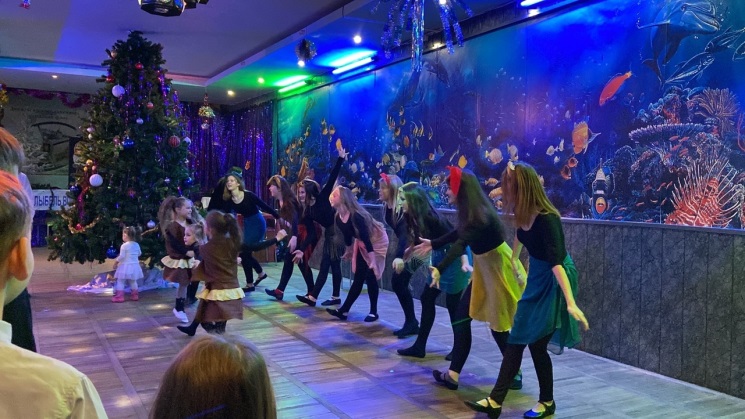 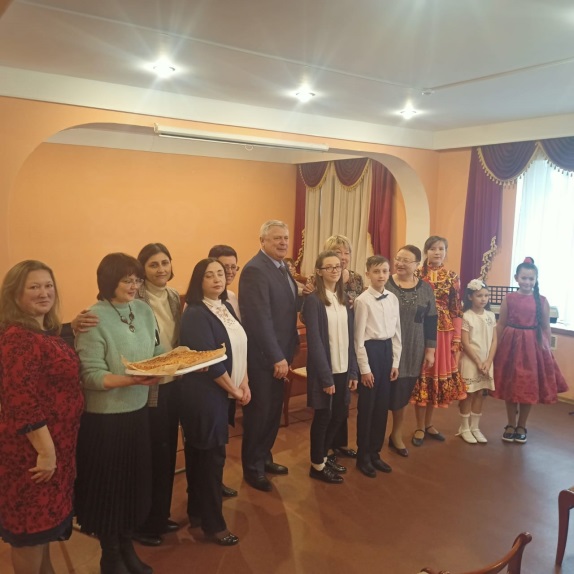 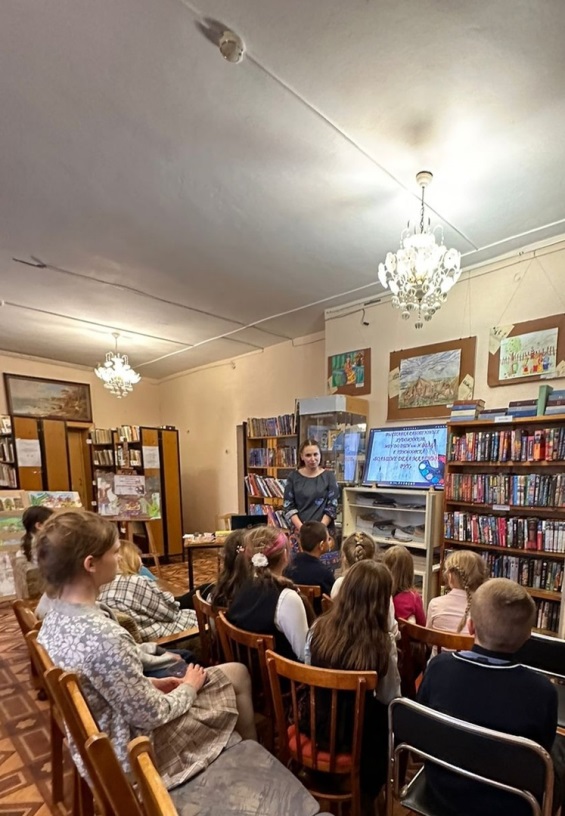 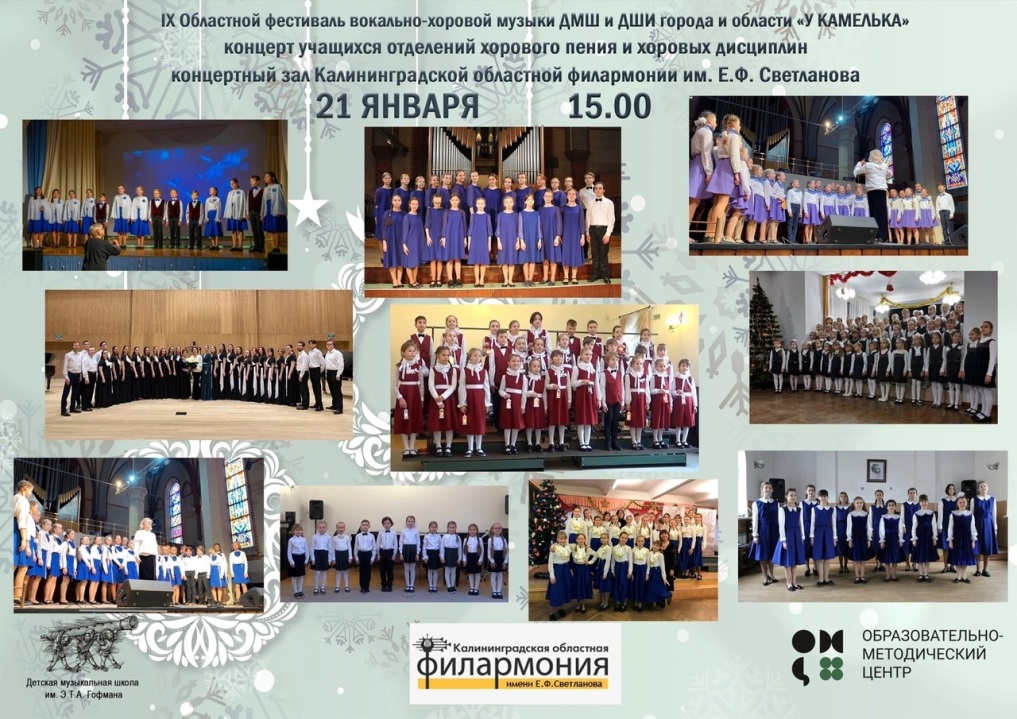 МероприятиеСроки проведенияМесто проведенияУчастникиМузыкальная гостиная, посвященная памяти Воробьевой В.Ф.20.01.22г.МБУ ДО «ДШИ им. И.С. Баха» г. Балтийска 16 учащихся классов преподавателей Обуваевой Т.В., Владимировой Т.Н., Росляковой Е.Ю., Дарвиной Е.В., Зарубовой З.В,Сусляковой Т.А., Кондратьевой н,В., Хабунь Е.Ню., Крупиной Г.А., Огинской С.А., Федоровой Н.А., Забелло О.А.Классный час народного отдела «Музыка и спорт»22.01.22г. МБУ ДО «ДШИ им. И.С. Баха» г. БалтийскаУчащиеся преподавателей Огинской С.А., Кондратьевой Н.В., Крупиной Г.А., Федоровой НюА., Ведищевой О.В. (конц-ры Рослякова Е.Ю., Дарвинга Е.В.)Встреча с Ветераном вооруженных сил Щукиным В.В., посвященная Дню полного освобождения Ленинграда от фашистской блокады 27.01.2022 года25 январяМБУ ДО «ДШИ им. И.С. Баха» г. БалтийскаУчащиеся младшего хора Концерт в рамках сетевого взаимодействия с детским садом №601.02.22г.МОУ детский сад №6МБУ ДО «ДШИ им. И.С. Баха» г. БалтийскаУчащиеся преподавателей Хабунь Е.Н., Бинецкой И.П., Огинской С.А., Федоровой Н.А., Росляковой Е.Ю.Музыкальная гостиная «Отчизны верные сыны»21.02.2022.МБУ ДО «ДШИ им. И.С. Баха» г. БалтийскаХор «Мечта» рук-ль. Ведищева О.В.Ансамбль «Гармоника» рук-ль. Огинская С.А.Уч-ся преподавателей Хабунь Е.Н., Сусляковой Т.А., Скуратович О.Н., Костроминой Л.Б.Совместный концерт ДШИ им. Д. Шостаковича и ДШИ им. И.С. Баха28.01.2022МБУ ДО «ДШИ им. И.С. Баха» г. БалтийскаУч-ся преподавателей Владимировой Т.Н., Обуваевой Т.В., Зарубовой З.В., Хабунь Е.Н., Ерохиной С.В.Классный час народного отдела «Музыкальный эрудит»26.02.2022МБУ ДО «ДШИ им. И.С. Баха» г.Учащиеся народного, теоретико-хорового отделовЦеремония открытия конкурса «Учитель года»01.03.2022Лицей №1Хор младших классов «Мечта» (рук-ль. Ведищева О.В., конц-р. Рослякова Е.Ю.)Концерт в рамках сетевого взаимодействия с детским садом №502.03.22г.МОУ детский сад №5МБУ ДО «ДШИ им. И.С. Баха» г. БалтийскаУчащиеся преподавателей Хабунь Е.Н., Бинецкой И.П., Огинской С.А., Федоровой Н.А., Росляковой Е.Ю.Музыкальная гостиная «С праздником, милые женщины»05.03.2022.МБУ ДО «ДШИ им. И.С. Баха» г.Учащиеся и преподаватели фортепианного, оркестрового, народного и теоретико-хорового отделовЗакрытие муниципального конкурса «Учитель года»11.03.2022МУК КМЦАнсамбль «Экспромт» (рук-ль. Федорова С.В., конц-р. Зарубова З.В.)Концерт выпускников фортепианного отдела11.03.2022.МБУ ДО «ДШИ им. И.С. Баха» г. БалтийскаУчащиеся преподавателей Владимировой Т.Н., Обуваевой Т.В., Сергеевой Н.А., Хабунь Е.Н.Отчетный концерт теоретико-хорового отдела «Всюду музыка живет»14.03.2022МБУ ДО «ДШИ им. И.С. Баха» г. БалтийскаУчащиеся преподавателей Ведищевой О.В., Федоровой Н.А., Росляковой Е.Ю. Шомко Л.В. (конц-р. Дарвина Е.В., Сергеева Н.А.)Отчетный концерт оркестрового отдела «Мелодии души»15.03.2022МБУ ДО «ДШИ им. И.С. Баха» г. БалтийскаУчащиеся преподавателей Федоровой С.В., Чиркиной М.В., Климовой Т.А., Забелло О.А.Отчетный концерт народного отдела «Музыкальный коктейль»16.03.2022МБУ ДО «ДШИ им. И.С. Баха» г. БалтийскаУчащиеся преподавателей Огинской С.А., Воробьевой Т.Н., Кондратьевой Н.В., Бинецкой И.П., Крупиной Г.А., Костроминой Л.Б., Скуратович О.Н.Отчетный концерт фортепианного отдела17.03.2022МБУ ДО «ДШИ им. И.С. Баха» г. БалтийскаУчащиеся и преподаватели фортепианного отделаОтчетный концерт школы «Наполним музыкой мы каждое мгновенье»21.03.2022МБУ ДО «ДШИ им. И.С. Баха» г. БалтийскаУчащиеся, преподаватели и концертмейстеры школыОткрытый театральный урок
«Истории закулисья»31.03.2022МБУ ДО «ДШИ им. И.С. Баха» г. БалтийскУчащиеся музыкального и художественного отделений школыКонцерт «Родные напевы» учащихся ДШИ им. И.С. Баха 09.04.2022.Морском выставочном центре г. СветлогорскГомза Арина и Чернова Екатерина (преподаватель Крупина Г.А., концертмейстер Дарвина Е.В.)Музыкальная гостиная «Звуки весны»11.04.2022МБУ ДО «ДШИ им. И.С. Баха» г. БалтийскаУчащиеся, преподаватели и концертмейстеры школы«Знаете, каким он парнем был?..» Просмотр видеороликов, посвященных полету в космос первого космонавта Ю.А. Гагарина12.04.2022.МБУ ДО «ДШИ им. И.С. Баха» г. БалтийскУчащиеся, преподаватели и концертмейстеры школы«Наша Родина — Россия». Классный час народного отдела13.04.2022.МБУ ДО «ДШИ им. И.С. Баха» г. БалтийскУчащиеся и преподаватели фортепианного отдела«Тайны музыки». Классный час фортепианного отдела19.04.2022МБУ ДО «ДШИ им. И.С. Баха» г. БалтийскУчащиеся и преподаватели фортепианного отдела.Ведущая Суслякова Т.А.«Музыкальный старт» концерт учащихся 1 класса народного отдела22.04.2022МБУ ДО «ДШИ им. И.С. Баха» г. БалтийскУчащиеся и преподаватели народного отдела.День Эколят25.04.2022МБУ ДО «ДШИ им. И.С. Баха» г. БалтийскаОбразцовый детский хор «Мечта» (рук-ль. Ведищева О.В.)Учащиеся отдела ИЗОКонцерт выпускников народного отдела, посвященный 77 годовщине штурма города-крепости Пиллау в рамках акции «Поделись своими знаниями. Новые горизонты»26.04.2022МБУ ДО «ДШИ им. И.С. Баха» г. БалтийскаОбучающиеся выпускных классов, и преподаватели народного отдела«В гостях у одноклассников». Концерт для учащихся начальных классов28.04.2022МОУ СОШ №5Воробьева Т.Н., Бинецкая И.П.Информационная акция " Слова памяти"29.04.2022МБУ ДО «ДШИ им. И.С. Баха» г. БалтийскаУчащиеся, сотрудники, родители«Волшебный мир музыки» концерт учащихся фортепианного отдела29.04.2022 МАДОУ детский сад №1Учащиеся преподавателей Владимировой Т.Н., Обуваевой Т.В.Концертно-познавательная программа «Сбережем планету нашу!»30.04.2022ДШИ «Гармония»г. КалининградУчащиеся и преподаватели фортепианного отделаВсероссийская акция «Напиши письма поддержки нашим военным»04.05.2022МБУ ДО «ДШИ им. И.С. Баха» г. БалтийскаУчащиеся отдела ИЗО, сотрудники, родителиУрок мужества «Жива в нашем сердце победная дата». Встреча с ветераном ВОВ Щукиным В.В.04.05.2022МБУ ДО «ДШИ им. И.С. Баха» г. БалтийскаУчащиеся, сотрудники, родителиЦикл бесед «9 картин о войне» в рамках акции «Поделись своими знаниями. Новые горизонты»04.-06.05.2022МБУ ДО «ДШИ им. И.С. Баха» г. БалтийскаКоролькова Т.Б., Манзюк В.В., учащиеся отдела ИЗОМузыкальная гостиная «Этот день мы приближали, как могли!»05.05.2022МБУ ДО «ДШИ им. И.С. Баха» г. БалтийскаУчащиеся, сотрудники, родителиВыставка работ учащихся отдела ИЗО «Победный май!»05.05.2022МБУ ДО «ДШИ им. И.С. Баха» г. БалтийскаКоролькова Т.Б., Манзюк В.В., учащиеся отдела ИЗОЧествование ветеранов труда МБУ ДО ДШИ им. И.С. Баха г. Балтийска07-08.05.2022МБУ ДО «ДШИ им. И.С. Баха» г. БалтийскаПреподаватели, члены профсоюзной организации МБУ ДО «ДШИ им. И.С. Баха» г. БалтийскаАкция «Бессмертный полк»09.05.2022БГОПреподаватели, сотрудники, обучающиеся«Музыкальные мосты» совместный концерт МБУ ДО «ДШИ им. И.С. Баха» г. Балтийска и МАУ ДО ГО «ДМШ им. Д.Д. Шостаковича» в рамках музыкально-просветительского проекта «Русская классика»16.05.2022МАУ ДО ГО «ДМШ им. Д.Д. Шостаковича»Учащиеся и преподаватели фортепианного отдела МБУ ДО «ДШИ им. И.С. Баха» г. БалтийскаКонцерт обучающихся подготовительного класса фортепианного отдела для родителей17.05.2022 МБУ ДО «ДШИ им. И.С. Баха» г. БалтийскаУчащиеся и преподаватели фортепианного отдела МБУ ДО «ДШИ им. И.С. Баха» г. Балтийска«Мой одноклассник — музыкант». Концерт в рамках сетевого взаимодействия21.05.2022МОУ Лицей №1 г. БалтийскаУчащиеся преподавателей Крупиной Г.А., Владимировой Т.Н., Шомко Л.В., Сергеевой Н.А.Концерт класса преподавателя Росляковой Е.Ю.23.05.2022 МБУ ДО «ДШИ им. И.С. Баха» г. БалтийскаУчащиеся по классу фортепиано, синтезатор, хоровое пение, флейтаИтоговое родительское собрание оркестрового отдела с концертом учащихся и преподавателей «Звучит струна — поет душа»   24.05.2022МБУ ДО «ДШИ им. И.С. Баха» г. БалтийскаУчащиеся и преподаватели оркестрового отдела«День славянской письменности и культуры»24.05.2022г. Калининград Храм Христа спасителяОбразцовый хор «Мечта»Итоговое родительское собрание народного отдела с концертом учащихся «Музыка и 7я!»25.05.2022МБУ ДО «ДШИ им. И.С. Баха» г. БалтийскаУчащиеся и преподаватели народного отдела«Вечные ценности». Концерт отличников фортепианного отдела26.05.2022МБУ ДО «ДШИ им. И.С. Баха» г. БалтийскаУчащиеся и преподаватели фортепианного отделаВыпускной вечер «В добрый путь, выпускники!»27.05.2022МБУ ДО «ДШИ им. И.С. Баха» г. БалтийскаУчащиеся, преподаватели, ветераны труда, родители, гостиГородской праздник - флэшмоб "Давайте Пушкина читать!"06.06.2022ЦБС им. В. БелинскогоАнсамбль «Экспромт». Александров Андрей (Воробьева Т.Н.)Конкурс рисунков "Древний Русский город в" Сказке о золотом петушке" А. С. Пушкина06.06.2022МБУ ДО «ДШИ им. И.С. Баха» г. БалтийскаУчащиеся и преподаватели отдела ИЗО, летняя сессия мастер-классов «Ребенок Арт»День единых действий – День русского языка. Соревнования "Найди сказку А. С. Пушкина в ребусе"06.06.2022МБУ ДО «ДШИ им. И.С. Баха» г. БалтийскаУчастники лагеря дневного пребывания «Музыкальные каникулы»«Хормейстер. Начало. Становление. Творчество». Концерт-встреча для хоровых коллективов области11.06.2022КОМК им. С.В. РахманиноваОбразцовый хор «Мечта»Гала-концерт «Балтийская палитра»12.06.2022КОМК им. С.В. РахманиноваОбразцовый хор «Мечта»Праздничная программа «День России!»12.06.2022МБУ ДО «ДШИ им. И.С. Баха» г. БалтийскаПедагогический ансамбль «Экспромт», Джагарян Д., Ткач Е., Слюнкина К., Редькина Я., Журавлева П., Дворников Д.Августовский педагогический форум «Единое образовательное пространство. Стратегия, практика, ресурсы»26.08.2022МУК КМЦПедагогический ансамбль скрипачей «Экспромт», Гусева Анастасия, Шомко Л.В.«День города» г. Приморск03.09.2022ПриморскШомко Л.В.Всероссийская акция «Диктант Победы»03.09.2022МОУ СОШ №4Крупина Г.А.Музыкальная гостиная «Мы помним тебя, Беслан!»05.09.2022МБУ ДО «ДШИ им. И.С. Баха» г. БалтийскаХор младших классов «Мечта», уч-ся преподавателей Хабунь Е.Н., Обуваевой Т.В., Дарвиной Е.В., Огинской С.А., Кондратьевой Н.В., Рубашкиной Т.Л., Крупина Г.А.Всероссийская акция «Поделись своим знанием!»05.09.2022МБУ ДО «ДШИ им. И.С. Баха» г. БалтийскаСпикер – ветеран ВОВ Щукин В.В., учащиеся, родители и преподавателиВсероссийская акция «Поделись своим знанием!»08.09.2022МБУ ДО «ДШИ им. И.С. Баха» г. БалтийскаСпикер – преподаватель отделения ИЗО ДШИ им. И.С. Баха Радченко С.Ю., преподаватели и обучающиеся отдела ИЗО«Неделя безопасности»19-23.09.2022МБУ ДО «ДШИ им. И.С. Баха» г. БалтийскаУчащиеся, преподаватели, родителиМузыкальная гостиная «Славим возраст золотой»26.09.2022МБУ ДО «ДШИ им. И.С. Баха» г. БалтийскаВетераны труда школы, Щукин В.В., учащиеся преподавателей Кондратьевой Н.В., Обуваевой Т.В., Костроминой Л.Б., Хабунь Е.Н., Ерохиной С.В., Росляковой Е.Ю., Шомко Л.В., Огинской С.А., Дарвина Е.В., Зарубова З.В.Вечер, посвященный 65 – летию  музея Балтийского флота28.09.2022Музей ДКБФКондратьева Н.В., Крупина Г.А.Творческая встреча «День добра и уважения»29.09.2022Центр социальной помощи «Юнона»Кондратьева Н.В., Крупина Г.А.Акция «Письмо солдату»29.09.2022МБУ ДО «ДШИ им. И.С. Баха» г. БалтийскаУчащиеся, преподаватели и береговая бригада надводных кораблейПраздник «Посвящение в музыканты на народном отделе»30.09.2022МБУ ДО «ДШИ им. И.С. Баха» г. БалтийскаКондратьева Н.В., Крупина Г.А.Торжественное мероприятие, посвященное дню учителя04.10.2022МУК КМЦПедагогический ансамбль скрипачей «Экспромт»Онлайн-концерт  «Музыка в моей жизни»21.10.2022МБДОУ детский сад №4Уч-ся преподавателей Бинецкой И.П., Хабунь Е.Н., Шомко Л.В., Дарвиной Е.В., Чиркиной М.В.Музыкальная гостиная «Мы силой едины»27.10.2022МБУ ДО «ДШИ им. И.С. Баха»Хор «Мечта»., уч-ся преподавателей Хабунь Е.Н., Зарубовой З.В., Обуваевой Т.В., Сергеевой Н.А., Костроминой Л.Б., Дарвиной Е.В., Федоровой Н.А.Онлайн-выставка «Моя великая Россия»31.10.2022МБУ ДО «ДШИ им. И.С. Баха»Крупина Г.А., Пермякова Л.Н., Дарвина Е.В.Онлайн-выставка «Выходные с Эрмитажем»31.10.2022https://vk.com/wall-216850172_5Обучающиеся и преподаватели отдела ИЗОБольшой этнографический диктант03-08.11.2022Преподаватели, родители, обучающиеся.  20 человекВиртуальная выставка учащихся ДШИ, ДХШ «Мы народ, и мы едины» в рамках марафона МЫВМЕСТЕ04.11.2022ГБУ КО «Образовательно-методический центр»Антонюк Д., Калашникова В., Леонов В., Марасанова М., Обирина А., Однорог А., Россова В., Савинова В., Филюшова М., хохлова А., Чернова В., Шилова А.П.И. Чайковский «Детский альбом» в исполнении профессора МГК В. Горностаевой12-13.11.2022https://vk.com/wall-216850172_17Обучающиеся и преподаватели отдела фортепианоОнлайн-концерт для воспитанников22.11.2022МБДОУ д/сад № 1Обучающиеся преподавателей Крупиной Г.А., Хабунь Е.Н., Бинецкой И.П., Климовой Т.А., Зарубовой З.В., Шомко Л.В., Сергеевой Н.А.Экологический диктант11-27.11.2022https://vk.com/wall-216850172_14Преподаватели, родители, обучающиеся.Музыкальная гостиная «День матери» (онлайн формат)24.11.2022https://vk.com/wall-216850172_30Учащиеся, преподаватели«Этот маленький музыкальный мир». Концерт для детей 2+24.11.2922МБУ ДО «ДШИ им. И.С. Баха»Учащиеся преподавателей Бинецкрй И.П., Воробьевой Т.Н., Крупиной Г.А., Дарвиной Е.В., Федоровой С.В., Федоровой Н.А.Героико-патриотический диктант24.11.2022МЧС России15 преподавателейГероико-патриотический диктант24.11.2022МЧС РоссииФедорова Н.А.Воробьева Т.Н.Костромина Л.Б.Чиркина М.В.Крупина Г.АДарвина Е.В.Зарубова З.В.Пермякова Л.Н.Кондратьева Н.В.Бинецкая И.П.Харитонова И.Н.Обуваева Т.В.Королькова Т.Б.Хабунь Е.Н.Праздничная программа к Дню матери25.11.2022отделение социальной помощи семье и детям в БГО «Юнона»Уч-ся преподавателей Дарвиной Е.В., Кондратьевой Н.В., Крупиной Г.А.Концерт01.12.2022МБДОУ д/сад №1Уч-ся преподавателей Обуваевой Т.В., Владимировой Т.Н., Федоровой С.В.Концерт онлайн06.12.2022МБДОУЦРР д/сад №14Уч-ся преподавателей Хабунь И.П., Бинецкая И.П., Шомко Л.В., Крупина Г.А., Климова Т.А., Зарубова З.В., Костромина Л.Б.«Душа моя, гитара»06.12.2022МБУ ДО «ДШИ им. И.С. Баха» г. БалтийскаУч-ся преподавателя Костроминой Л.Б., уч-ся отдела ИЗОВидео-урок «Всемирный день борьбы со СПИДом!»29.11. - 02.12.2022Уч-ся преподавателей Хабунь Е.Н., Федоровой Н.А.Правовой диктант03-12-2022МБУ ДО «ДШИ им. И.С. Баха» г. БалтийскаКостромина Л.Б.,Бинецкая И.П.,Зарубова З.В.,Владимирова Т.Н., Кондратьева Н.В.Пермякова Л.Н.Сергеева Ю.М.Церемония «Одаренные дети — надежда России»07.12.2022Драматический театр г. КалининградОбразцовый коллектив хор «Мечта». Рук-ль. Ведищева О.В., конц-р. Рослякова Е.Ю.Видео-урок «Всемирный день борьбы со СПИДом!»29.11. - 02.12.2022МБУ ДО «ДШИ им. И.С. Баха» г. БалтийскаУч-ся преподавателей Хабунь Е.Н., Федоровой Н.А., Гимбутас А.А., Ведищевой О.В.Музыкальная гостиная «Играем произведения И.С. Баха»08.12.2022МБУ ДО «ДШИ им. И.С. Баха» г. БалтийскаУчащиеся фортепианного отдела«Нота вдохновения». Концерт фортепианной музыки10.12.2022Морской выставочный центр г. СветлогорскУч-ся преподавателя Обуваевой Т.В. Дворников Д., Крикушенко В.Совместный концерт уч-ся  ДШИ им. И.С. Баха и ДШИ «Гармония» г. Калининград11.12.2022  Храм бессребников и чудотворцев Косьмы и Домиана Асийских г. КалининградУч-ся преподавателей Обуваевой Т.В., Владимировой Т.Н., Зарубовой З.В., сусляковой Т.В., Сергеевой Н.А., Росляковой Е.Ю., Хабунь Е.Н.«Урок мужества». «Связь поколений». Встреча с ветераном ВОВ Щукиным В.В.14.12.22.МБУ ДО «ДШИ им. И.С. Баха» г. БалтийскаУчащиеся музыкального отделения 15 человекhttps://vk.com/wall-216850172_87Концерт для подопечных Балтийского отделения «всероссийского общества инвалидов»17.12.2022БГОО КОО ООО "ВОИ"Учащиеся народного отделаМузыкальная гостиная «Рождественская сказка»23.12.2022МБУ ДО «ДШИ им. И.С. Баха» г. БалтийскаУчащиеся преподавателей Ведищевой О.В., Росляковой Е.Ю., Крупиной Г.А., Дарвиноой Е.В., Федоровой С.В, Зарубовой З.В., Костроминой Л.Б., Хабунь Е.Н., Ерохиной С.В., Сергеевой Н.А., Воробьевой Т.Н., Сусляковой Т.А., Кондратьевой Н.В., Обуваевой Т.В.Внутришкольные конкурсыВнутришкольные конкурсыВнутришкольные конкурсыВнутришкольные конкурсыВнутришкольные конкурсы1.Технический конкурс на лучшее исполнение этюда,фортепианный отдел24.10.202225.10.2022МБУ ДО "ДШИ им. И.С. Баха" г. БалтийскаИванова А. - 1 местоДеревенко С. - 1 местоСтегниенко Я. - 1 местоЕрастов В. - 1 местоКуташева Е. - 1 местоФранцузова А. - 1 местоДворников Д. - 1 местоНовикова Ф. - 1 местоСтегниенко В. - 1 местоСметанина А. - 1 местоЖуравлева П. - 1 местоВакулина М. - 1 местоКрикушенко В. - 1 местоМаксимов К. - 2 местоКиосева А. - 2 местоАнтонова М. - 2 местоФедоренко А. - 2 местоИванникова П. - 2 местоНазарова Е. - 2 местоНазарова Е. - 2 местоЕршова А. - 2 местоМаксимчук А. - 2 местоФомченкова С. - 2 местоТриполко А. - 3 местоДьяченко К. - 3 местоБоднар М. - 3 местоПинашина А. - 3 местоКетрите В. - 3 местоРудко А. - 3 местоВоронова Ю. - 3 местоГришаенкова К. - 3 местоСкоробогатов Л. - 3 местоНовикова А. - 3 местоФедорова Д. - 3 местоБлагодетелев М. - 3 местоРудницкая Я. - 3 место2.Конкурс на лучшее исполнение этюда на отделе ОКФ09.12.2022МБУ ДО «ДШИ им. И.С. Баха» г. БалтийскаГебберт Э.С. - 1 местоМакеев Г. - 1 местоЛяшенко И. - 1 местоЯрыгина А. - 1 местоОленберг С. - 1 местоВладимирова Э — 2 местоИчетовкин В. - 2 местоПрокофьев Д. - 2 местоСлюнкина К. - 2 местоЛарюшкина Д. - 2 местоЗалукаев Д. - 2 местоМаловатов П. - 3 местоЛундовский Д. - 3 местоГрушевская М. - 3 место3.«Наши таланты» на теоретико-хоровом отделе20.12.2022МБУ ДО «ДШИ им. И.С. Баха» г. БалтийскаГебберт Э.С. - 1 местоНиколаева Е. - 1 местоКозлова В. - 1 местоДроздова М. - 2 местоГришаенкова К. - 2 место4.«Наши таланты» на оркестровом отделе23.12.2022МБУ ДО «ДШИ им. И.С. Баха» г. БалтийскаНикитина В. - 1 местоЛарюшкина Д. 1 местоЕфремова Е. - 1 местоПрокофьев Д. - 3 местоБарабанов М. - 3 место№п/пФорма работыОхватДолжность ответственного1.Инфоповоды для родителей на платформах школы в соц. сетях:Традиционный семейно-музейный марафонБолее 300Зав. методическим кабинетом2.С какого возраста дети могут отправляться на экскурсии?Более 300Зав. методическим кабинетом3.Опрос для формирования профориентационных программ путешествий для школьников и молодежи. Агентство стратегических инициатив Более 100Зав. методическим кабинетом4.Организация посещения всей семьей балета «Золушка» и «Спящая красавица» 13.11.202220Преподаватели5.Мониторинг экономики образованияБолее 100Преподаватели6.Отзывы о работе МБУ ДО «ДШИ им. И.С. Баха» г. Балтийска на платформе Bus.gov.ruБолее 50Преподаватели7.Заседание Управляющего совета20Директор8.Консультации родителей по вопросам учебно -  воспитательного процессаОколо 100Зам. директора по УВР9.Привлечение к организации мероприятий школы.Около 50Зам. директора по УВРДата родительского собранияТема, содержаниеКол-во родителей и детейФ.И.О. преподавателя18.10.2022Родительское собрание с концертом обучающихся  «Вы — каждый мастер и творец: организация учебного процесса ребенка»35Федорова С.В.26.11.2022Родительское собрание с концертом класса «Мамам и бабушкам посвящается»20 Воробьева Т.Н.23.12.2022Родительское собрание «Организация домашней работы»30Суслякова Т.А.22.12.2022Родительское собрание с концертом класса «Музыкальные достижения»20 Обуваева Т.В.23.12.2022Родительское собрание на оркестровом отделе с концертом учащихся и преподавателей «Реализация творческих способностей ребёнка: наши достижения».50  Федорова С.В.27.12.2022 г.Родительское собрание с концертом класса «Итоги 2 четверти».20Уч-ся и родители     класса Зарубовой З.В.27.12.2022 г.Родительское собрание с концертом класса «Новогодний карнавал»15Уч-ся и родители     класса Владимировой Т.Н.